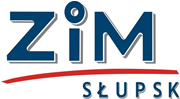 ZAMAWIAJĄCY:ZARZĄD INFRASTRUKTURY MIEJSKIEJ W SŁUPSKUul. Przemysłowa 73, 76-200 Słupsk,który działa w imieniu i na rzecz Miasta Słupsk,Plac Zwycięstwa 3, 76-200 SłupskNumer postępowania nadany przez Zamawiającego:ZP.261.7.2020.ZP3SPECYFIKACJA ISTOTNYCH WARUNKÓW ZAMÓWIENIA(zwana dalej „SIWZ”)W POSTĘPOWANIU O UDZIELENIE ZAMÓWIENIA PUBLICZNEGO PROWADZONYM W TRYBIE PRZETARGU NIEOGRANICZONEGO NA WYKONANIE USŁUGI PN:„Wywóz nieczystości z cmentarzy komunalnych przy ul. Rabina dr. Maxa Josephaoraz przy ul. Zachodniej w Słupsku.”Kod CPV:90.51.10.00-2 – Usługi wywozu odpadówZAŁĄCZNIKI:Załącznik nr 1 – Formularz „OFERTA”Załącznik nr 2 	– Oświadczenie Wykonawcy składane na podstawie art. 25a ust. 1 Pzp dotyczące spełniania warunków udziału w postępowaniuZałącznik nr 3 – Oświadczenie Wykonawcy składane na podstawie art. 25a ust. 1 Pzp dotyczące przesłanek wykluczenia z postępowaniaZałącznik nr 4 – Oświadczenie o przynależności lub braku przynależności do tej samej grupy kapitałowej, o której mowa w art. 24 ust. 1 pkt 23 ustawy PzpZałącznik nr 5 – Wykaz wykonanych lub wykonywanych usługZałącznik nr 6 – Wykaz narzędzi, wyposażenia zakładu i urządzeń technicznychZałącznik nr 7 – Wykaz osóbZałącznik nr 8 – Zobowiązanie do oddania do dyspozycji Wykonawcy niezbędnych zasobów na potrzeby realizacji zamówieniaZałącznik nr 9 - Wzory umów odpowiednio dla zadania nr 1 - załącznik nr 9A i dla zadania nr 2 – załącznik nr 9B.Załącznik nr 10 – Mapa sytuacyjna z rozmieszczeniem pojemników/kontenerów - Zadanie nr 1Załącznik nr 11 – Mapa sytuacyjna z rozmieszczeniem pojemników/kontenerów - Zadanie nr 2Nazwa oraz adres ZamawiającegoZarząd Infrastruktury Miejskiej w Słupsku, 76-200 Słupsk, ul. Przemysłowa 73,który  działa w imieniu i na rzecz Miasta Słupsk,Plac Zwycięstwa 3, 76-200 SłupskAdres strony internetowej Zamawiającego: http://www.zimslupsk.comPlatforma zakupowa https://platformazakupowa.pl/pn/zimslupskNumer telefonu: +48 59 841 00 91e-mail: zamowienia@zimslupsk.comTryb udzielania zamówienia:Postępowanie o udzielenie niniejszego zamówienia publicznego na wykonanie usługi pn. „Wywóz nieczystości z cmentarzy komunalnych przy ul. Rabina dr. Maxa Josepha oraz przy ul. Zachodniej w Słupsku”, którego wartość szacunkowa nie przekracza kwoty określonej w przepisach wydanych na podstawie art. 11 ust. 8 ustawy Prawo zamówień publicznych (t.j. Dz.U. z 2019 r. poz. 1843 z późn. zm.) prowadzone jest w trybie przetargu nieograniczonego.  Niniejsza SIWZ wraz ze wszystkimi załącznikami została udostępniona na stronie internetowej Zamawiającego www.zimslupsk.com za pośrednictwem Platformy zakupowej https://platformazakupowa.pl/pn/zimslupsk i pobierana jest samodzielnie przez Wykonawców.Postępowanie o udzielenie niniejszego zamówienia oznaczone jest znakiem sprawy ZP.261.7.2020.ZP3. Zaleca się, aby Wykonawcy porozumiewając się z Zamawiającym powoływali się na ww. znak sprawy.W sprawach nieuregulowanych niniejszą Specyfikacją Istotnych Warunków Zamówienia (SIWZ) stosuje się przepisy ustawy z dnia 29 stycznia 2004 r. Prawo zamówień publicznych (t.j. Dz.U. z 2019 r. poz. 1843), odpowiednie przepisy ustawy z dnia 23 kwietnia 1964 r. Kodeks cywilny (t. j. Dz. U. 2019 poz. 1145 z późn.zm),  ustawa z dnia 27 kwietnia 2001 r. Prawo ochrony środowiska (t.j. Dz. U. z 2019r. poz. 1396 z późn. zm.), ustawa z dnia 14 grudnia 2012 roku o odpadach (Dz. U. z 2019 r. poz. 701 z późn. zm.), ustawa z dnia 13 września 1996 roku o utrzymaniu czystości i porządku w gminach (Dz. U. z 2019r. poz. 2010), rozporządzenie Parlamentu Europejskiego i Rady (UE) 2016/679 z dnia 27 kwietnia 2016 r. w sprawie ochrony osób fizycznych w związku z przetwarzaniem danych osobowych i w sprawie swobodnego przepływu takich danych oraz uchylenia dyrektywy 95/46/WE (RODO), ustawy o ochronie danych osobowych z dnia 10 maja 2018 r. oraz przepisów szczegółowych, rozporządzenie Ministra Rozwoju z dnia 26 lipca 2016 r. w sprawie rodzajów dokumentów, jakich może żądać zamawiający od wykonawcy w postępowaniu o udzielenie zamówienia oraz powołane w SIWZ.Zgodnie z art. 14 Ustawy do czynności podejmowanych przez Zamawiającego i Wykonawców w postępowaniu o udzielenie niniejszego zamówienia stosuje się przepisy ustawy z dnia 23 kwietnia 1964 r. – Kodeks cywilny, jeżeli przepisy Ustawy nie stanowią inaczej.Postępowanie o udzielenie niniejszego zamówienia prowadzi się w języku polskim.Ilekroć w Specyfikacji Istotnych Warunków Zamówienia jest mowa o:Specyfikacji lub SIWZ – należy przez to rozumieć niniejszą Specyfikację Istotnych Warunków Zamówienia.Wykonawcy – należy przez to rozumieć osobę fizyczną, osobę prawną albo jednostkę organizacyjną nieposiadającą osobowości prawnej, która ubiega się o udzielenie zamówienia publicznego, złożyła ofertę lub zawarła umowę w sprawie zamówienia publicznego.Zamawiającym – należy przez to rozumieć Zarząd Infrastruktury Miejskiej w Słupsku, 76-200 Słupsk, ul. Przemysłowa 73, który  działa w imieniu i na rzecz Miasta Słupsk, Plac Zwycięstwa 3, 76-200 Słupsk, reprezentowany przez Dyrektora.Umowie o podwykonawstwie – należy przez to rozumieć umowę w formie pisemnej o charakterze odpłatnym, której przedmiotem są usługi, dostawy lub roboty budowlane stanowiące część zamówienia publicznego, zawartą między wybranym przez Zamawiającego Wykonawcą a innym podmiotem (podwykonawcą), a w przypadku zamówień publicznych na roboty budowlane także między podwykonawcą a dalszym podwykonawcą lub między dalszymi podwykonawcami.Ustawie lub ustawie Pzp – należy przez to rozumieć ustawę z dnia 29 stycznia 2004 r. Prawo zamówień publicznych (t.j Dz.U. z 2019 r. poz. 1843).Cenie – należy przez to rozumieć cenę w rozumieniu art. 3 ust. 1 pkt 1 i ust. 2 ustawy z dnia 9 maja 2014 r. o informowaniu o cenach towarów i usług (t. j. Dz.U. z 2019 r. poz. 178).Opis przedmiotu zamówienia:Przedmiotem zamówienia jest wykonanie usługi „Wywóz nieczystości z cmentarzy komunalnych przy ul. Rabina dr. Maxa Josepha oraz przy ul. Zachodniej w Słupsku” polegającej na ustawieniu pojemników i kontenerów, ich opróżnianiu oraz wywozie na wysypisko nieczystości z terenów cmentarzy komunalnych przy ul. Rabina dr. Maxa Josepha oraz przy ul. Zachodniej w Słupsku.Zamawiający dopuszcza składanie ofert częściowych na następujące zadania:Zadanie nr 1 – Wywóz nieczystości z cmentarza komunalnego przy ul. Rabina dr. Maxa Josepha w Słupsku.Zadanie nr 2 – Wywóz nieczystości z cmentarza komunalnego przy ul. Zachodniej w Słupsku.Oferty można składać w odniesieniu do wszystkich części zamówienia (zadań). Wspólny słownik zamówień (CPV) – dotyczy wszystkich części:Główny przedmiot CPV: 90.51.10.00-2 Usługi wywozu odpadów.Zakres przedmiotu zamówienia obejmuje w szczególności – dotyczy wszystkich zadań:dostarczenie oraz ustawienie niezbędnej ilości pojemników i kontenerów na nieczystości, będących własnością Wykonawcy,cykliczne opróżnianie pojemników i kontenerów oraz wywóz zgromadzonych nieczystości                          z terenów cmentarzy komunalnych nie rzadziej niż 4 razy w miesiącu oraz na każde wezwanie Zamawiającego, dezynfekcja pojemników i kontenerów, zgodnie  z wymogami sanitarno - epidemiologicznymi,usunięcie pojemników i kontenerów z terenów cmentarzy komunalnych po zakończeniu realizacji zamówienia.Typ (pojemność) i ilość pojemników na kółkach i kontenerów o konstrukcji otwartej, wymagana przez Zamawiającego przez cały okres realizacji zamówienia:zadanie nr 1: łącznie 229 sztuk, w tym 40 szt. czasowo, i 42 szt. na odpady segregowane:kontener o pojemności 6 m3  –  szt. 11,pojemnik o pojemności min. 1,1 m3 –  szt. 86,pojemnik o pojemności min. 0,24 m3 –  szt. 50,dodatkowo w okresie od 01 października do 30 listopada każdego roku Wykonawca zapewni ustawienie dodatkowych pojemników:pojemności min. 1,1 m3 – szt. 20,pojemności min. 0,24 m3 – szt. 20,ponadto Zamawiający wyznacza miejsca, na których Wykonawca musi ustawić pojemniki na odpady segregowane: szkło oraz metale i tworzywa sztuczne w ilości: na szkło – 21 sztuk o pojemności 240-360 l, na metale i tworzywa sztuczne – 21 sztuk o pojemności 1100 l.Szczegółowo rozmieszczenie pojemników określono na mapie sytuacyjnej, stanowiącej załącznik nr 10 do SIWZ.zadanie nr 2 :  łącznie 32 sztuki, w tym 1 szt. czasowo i 12 szt. na odpady segregowane:kontener o pojemności 10 m3  –  szt. 1,kontener o pojemności 6 m3  –  szt. 4,pojemnik o pojemności min. 1,1 m3– szt. 14,dodatkowo w okresie od 01 października do 30 listopada każdego roku Wykonawca zapewni  ustawienie dodatkowego pojemnika - 1 sztuka o pojemności 6 m3.ponad to Zamawiający  wyznacza  miejsca, na których Wykonawca musi ustawić pojemniki na odpady segregowane: szkło oraz metale i tworzywa sztuczne w ilości: na szkło – 6 sztuk o pojemności 240-360 l, na metale i tworzywa sztuczne – 6 sztuk o pojemności 1100 l.Szczegółowo rozmieszczenie pojemników określono na mapie sytuacyjnej, stanowiącej załącznik nr 11 do SIWZ.Pojemniki dla Zadania nr 1 i dla Zadania nr 2 wyposażone w koła z blokadami i uchwyty ułatwiające przemieszczanie oraz kontenery „otwarte” muszą być estetyczne (nieuszkodzone) i w dobrym stanie technicznym. Pojemniki na odpady, surowce wtórne nieorganiczne muszą mieć wyraźne oznakowanie odpowiednim napisem, określającym ich przeznaczenie np. pojemniki na „METALE I TWORZYWA SZTUCZNE”, „SZKŁO”.Zamawiający zastrzega, że w okresie trwania zamówienia, w zależności od potrzeb występujących w zadaniu nr 1 i/ lub zadaniu nr 2, w porozumieniu z Wykonawcą może zmienić miejsce ustawienia pojemników i kontenerów.W roku poprzedzającym udzielenie zamówienia wywieziono poniżej wymienioną ilość odpadów:w Zadaniu nr 1:740 ton odpadów nieulegających biodegradacji13 ton szkła8 ton tworzyw sztucznych do recyklingu ze stanowisk do segregacjiw Zadaniu nr 2:130 ton odpadów nieulegających biodegradacji4 tony szkła2 tony tworzyw sztucznych do recyklingu, ze stanowisk do segregacji.Wymagania stawiane Wykonawcy przez Zamawiającego w stosunku do przedmiotu zamówienia dla Zadania nr 1 i/lub Zadania nr 2:zapewnienie i dostarczenie wymaganej przez Zamawiającego ilości pojemników i kontenerów na czas realizacji zamówienia (części), w wymaganej ilości, określonej w pkt 3.5 SIWZ, odrębnie dla każdego zadania.bezpieczne umieszczenie  pojemników i kontenerów w wyznaczonych miejscach,wstawienie i wystawianie pojemników z miejsc trudno dostępnych w celu ich opróżnienia,opróżnianie pojemników i kontenerów z odpadów oraz wywóz z terenów cmentarzy nieczystości wraz z ich zagospodarowaniem, zgodnym z obowiązującymi przepisami w tym zakresie,bieżące sprzątanie nieczystości wokół miejsc posadowienia pojemników i kontenerów                                w momencie ich opróżniania oraz ponowne ustawienie pojemników w wyznaczonych miejscach po uprzednim uprzątnięciu tych miejsc z zalegających nieczystości i/lub w przypadku ich rozsypania w związku z wykonywaniem usługi,mycie i dezynfekcja wszystkich ustawionych rodzajów  pojemników, tj. 3 razy – od października do maja (w sprzyjających warunkach pogodowych - dodatnie temperatury), 1 raz w miesiącu – od czerwca do września,zabezpieczenie pojemników od kradzieży i dewastacji,bieżące utrzymanie ww. pojemników i kontenerów, we własnym zakresie i na własny koszt Wykonawcy,sporządzanie zbiorczych miesięcznych zestawień zrealizowanych usług objętych zamówieniem przez cały okres obowiązywania umowy, w oparciu o rejestr wywozu prowadzony przez Wykonawcę, zawierających informacje o:ilości odebranych odpadów potwierdzone wydrukami wagowymi,rodzaju odebranych odpadów, zgodnie z przyjętymi kategoriami odpadów i Rozporządzeniem Ministra Klimatu z dnia 2 stycznia 2020 r. w sprawie katalogu odpadów (Dz. U. z 2020 r. poz. 10). ochrona przed uszkodzeniem (zniszczeniem) nagrobków, drzewostanu oraz elementów małej architektury w trakcie wykonywania przedmiotu zamówienia,używanie bezpylnych pojazdów do odbierania i wywozu odpadów oraz do dezynfekcji i mycia pojemników,w przypadku zadania nr 1: cmentarz przy ul. Rabina dr. Maxa Josepha zaleca się użycie lekkiego małego sprzętu, który nie zniszczy podłoża wąskich alejek np. z kostki.wstrzymanie realizacji prac na czas trwania na cmentarzu ceremonii pogrzebowych, jeżeli wykonywane czynności zakłócałyby ich przebieg,zapewnienie wymaganej ilości pracowników wykonujących zamówienie (część) w terenie, o wysokiej kulturze osobistej i dyskrecji oraz schludnym wyglądzie i ubiorze w odzież roboczą, oznakowaną czytelną nazwą firmy (logo).Wykonawca udostępni Zamawiającemu wymaganą zamówieniem, odrębnie dla każdego zadania, ilość pojemników i kontenerów będących jego własnością. Koszty udostępnienia pojemników/ kontenerów przez cały okres realizacji usługi, należy uwzględnić w cenie oferty.Wykonawca we własnym zakresie i na własny koszt będzie dokonywał napraw/ konserwacji używanych pojemników i kontenerów (będących jego własnością) lub ich wymiany na nowe, według bieżących potrzeb. Uszkodzone pojemniki/kontenery należy wymienić w ciągu 7 dni od daty stwierdzenia nieprzydatności do użytkowania.Wywóz odpadów będzie się odbywał z częstotliwością niedopuszczającą do przepełnienia, w taki sposób, aby nieczystości nie zalegały w pojemnikach/ kontenerach i wokół ich miejsc posadowienia. W przypadku braku reakcji Wykonawcy na przepełnione pojemniki, Zamawiający telefonicznie zgłosi Wykonawcy wykonanie prac związanych z ich opróżnieniem. Zgłoszenia w dni robocze od poniedziałku do piątku do godziny 12.00. Wykonawca wykona te prace niezwłocznie, jednak nie później niż do 24 godzin od momentu otrzymania zgłoszenia od administracji cmentarza.Minimalna częstotliwość odbioru w każdym z zadań wynosi:4 razy w miesiącu przez pojazdy bezpylne,4 razy w miesiącu przez pojazdy ramowe.Opróżniania pojemników Wykonawca musi dokonywać również na „wezwanie” tj. w przypadku gdy wyznaczeni do kontaktów przedstawiciele Zarządu Infrastruktury Miejskiej w Słupsku (administracji cmentarzy) wskażą Wykonawcy gdzie w danym dniu i w jakich godzinach należy opróżnić pojemniki. Zgłoszenia w dni robocze od poniedziałku do piątku do godziny 12.00.Wszelkie zanieczyszczenia powstałe przy opróżnianiu pojemników muszą być usuwane na bieżąco i nie mogą być pozostawiane do dnia następnego.Wymagania dotyczące pojazdów i urządzeń używanych do realizacji zamówienia (części) przez Wykonawcę:  zabezpieczanie pojazdów i urządzeń przed niekontrolowanym wydostawaniem się na zewnątrz odpadów, podczas ich magazynowania, przeładunku oraz transportu,poddawanie myciu i dezynfekcji pojazdów i urządzeń z częstotliwością gwarantującą zapewnienie im właściwego stanu sanitarnego,Ilość pojazdów spełniających normę emisji spalin EURO 5 lub wyższą, zadeklarowana przez Wykonawcę do realizacji zamówienia, stanowi Kryterium oceny ofert o wadze 40 punktów i będzie oceniane zgodnie z zasadami wskazanymi w pkt 20 SIWZ. W przypadku zaoferowania wykorzystywania do realizacji zamówienia pojazdów spełniających normę emisji spalin EURO 5 lub wyższej, Wykonawca będzie zobowiązany do faktycznej realizacji przedmiotu zamówienia z wykorzystaniem zaoferowanej liczby pojazdów, a Zamawiający będzie uprawniony do czynności kontrolnych wobec Wykonawcy w tym zakresie.Kontrola wykonania przedmiotu zamówienia (części) w trakcie prowadzenia prac odbywać się będzie przez wyznaczonych pracowników Zarządu Infrastruktury Miejskiej w Słupsku (pracowników administracji cmentarzy).W przypadku stwierdzenia, że usługi świadczone są niezgodnie z obowiązującymi przepisami lub SIWZ, Zamawiający może odmówić zapłaty lub odstąpić od umowy z winy Wykonawcy.Informacje w formie miesięcznych zestawień zawierających dane o masie poszczególnych rodzajów odebranych odpadów komunalnych oraz sposobie ich zagospodarowania winny być dołączone do każdej comiesięcznej faktury dostarczanej Zamawiającemu.Dla każdego zadania tj. dla Zadania nr 1 i dla Zadania nr 2, Wykonawca zapewni kierownictwo, siłę roboczą, materiały, sprzęt i inne urządzenia niezbędne do prawidłowego wykonania przedmiotu zamówienia (części).Organizacja prac podczas wykonywania przedmiotu zamówienia winna odpowiadać wymaganiom określonym w aktualnych przepisach dotyczących bezpieczeństwa i higieny pracy oraz zapewniać prawidłowe wykonanie usługi (części). Usługę należy prowadzić w sposób, który nie będzie naruszał interesów osób trzecich.Za szkody wynikłe w czasie wykonywania zamówienia (części), jak również za wszelkie zdarzenia powstałe z tej przyczyny odpowiedzialny jest Wykonawca.Wykonawca będzie ponosił odpowiedzialność wobec Zamawiającego lub osób trzecich za szkody powstałe w wyniku niewykonania lub niewłaściwego wykonania usługi, a także za szkody wyrządzone przez pracowników Wykonawcy oraz osoby trzecie w przypadku nie dołożenia przez Wykonawcę należytej staranności przy wykonywaniu przedmiotu zamówienia (części). Wykonawca musi posiadać przez cały okres obowiązywania zamówienia (części) ubezpieczenie od odpowiedzialności cywilnej w zakresie prowadzonej działalności gospodarczej za szkody wyrządzone w związku z realizacją przedmiotu zamówienia (części) z sumą ubezpieczenia nie mniejszą niż:w zadaniu nr 1  80 000 PLN dla jednej i wszystkich szkód.w zadaniu nr 2  50 000 PLN dla jednej i wszystkich szkód.Jeżeli Wykonawca będzie wykonywał oba zadania, winien posiadać ubezpieczenie odpowiedzialności cywilnej na sumę ubezpieczenia, odpowiadającej łącznej wysokości kwot określonych dla tych zadań.Wykonawca na dzień zawarcia umowy zobowiązany jest przedłożyć Zamawiającemu dowód zawarcia umowy ubezpieczenia oraz dowód opłacenia składki.Jeżeli okres ubezpieczenia będzie krótszy niż okres trwania niniejszej umowy, Wykonawca zobowiązany jest do przedłużenia ubezpieczenia i przedłożenia Zamawiającemu dokumentów,  o których mowa w niniejszym punkcie.Wykonawca zobowiązany jest do informowania Zamawiającego o wszelkich zmianach treści zawartej umowy ubezpieczenia, o której mowa powyżej, w terminie 5 dni roboczych od dnia ich wejścia w życie.W przypadku zniszczenia lub uszkodzenia w toku realizacji zamówienia (części) ciągów pieszo – jezdnych, nagrobków, drzewostanu, elementów małej architektury (np. ławki), itp. Wykonawca zobowiązany jest do ich naprawienia i doprowadzenia do stanu poprzedniego.Zamawiający nie ponosi odpowiedzialności za składniki majątkowe Wykonawcy znajdujące się na terenie wykonywanych usług w trakcie realizacji przedmiotu zamówienia (części).Wykonawca zgodnie z ustawą z dnia 14 grudnia 2012 r. o odpadach (tekst jednolity: Dz. U. z 2019 r., poz. 701 z późn. zm.) jest posiadaczem i wytwórcą odpadów powstających w związku z realizacją prac. Na Wykonawcy ciążą obowiązki wynikające z ww. ustawy o odpadach. Wobec powyższego utylizację powstałych odpadów należy przeprowadzić zgodnie z ww. ustawą i jej koszt uwzględnić w cenie oferty.Wykonawca zobowiązuje się do starannego, należytego i terminowego wykonywania wymaganych prac i obowiązków w oparciu o przepisy prawne i normy obowiązujące w zakresie przedmiotu zamówienia.Zamawiający zgodnie z art. 29 ust. 3a ustawy Pzp wymaga zatrudnienia na podstawie umowy o pracę przez Wykonawcę lub podwykonawcę osób wykonujących w trakcie realizacji zamówienia czynności w zakresie ustawiania pojemników oraz porządkowania terenu z zanieczyszczeń, opróżniania pojemników oraz transportu odpadów. W trakcie realizacji zamówienia Zamawiający uprawniony jest do wykonywania czynności kontrolnych wobec Wykonawcy odnośnie spełniania przez Wykonawcę lub podwykonawcę wymogu zatrudnienia na podstawie umowy o pracę osób wykonujących wskazane w pkt 3.19 SIWZ czynności. Zamawiający uprawniony jest w szczególności do:żądania oświadczeń i dokumentów w zakresie potwierdzenia spełniania ww. wymogów i dokonywania ich oceny,żądania wyjaśnień w przypadku wątpliwości w zakresie potwierdzenia spełniania ww. wymogów,przeprowadzenia kontroli na miejscu wykonywania świadczenia.W trakcie realizacji zamówienia na każde wezwanie Zamawiającego w wyznaczonym w tym wezwaniu terminie Wykonawca przedłoży Zamawiającemu wskazane poniżej dowody w celu potwierdzenia spełnienia wymogu zatrudnienia na podstawie umowy o pracę przez Wykonawcę lub podwykonawcę osób wykonujących wskazane w pkt 3.19 SIWZ czynności w trakcie zamówienia:oświadczenie Wykonawcy lub podwykonawcy o zatrudnieniu na podstawie umowy o pracę osób wykonujących czynności, których dotyczy wezwanie Zamawiającego. Oświadczenie to powinno zawierać w szczególności: dokładne określenie podmiotu składającego oświadczenie, datę złożenia oświadczenia, wskazanie, że objęte wezwaniem czynności wykonują osoby zatrudnione na podstawie umowy o pracę wraz ze wskazaniem liczby tych osób, rodzaju umowy o pracę i wymiaru etatu oraz podpis osoby uprawnionej do złożenia oświadczenia w imieniu Wykonawcy lub podwykonawcy;poświadczoną za zgodność z oryginałem odpowiednio przez Wykonawcę lub podwykonawcę kopię umowy/umów o pracę osób wykonujących w trakcie realizacji zamówienia czynności, których dotyczy ww. oświadczenie Wykonawcy lub podwykonawcy (wraz z dokumentem regulującym zakres obowiązków, jeżeli został sporządzony). Kopia umowy/umów powinna zostać zanonimizowana w sposób zapewniający ochronę danych osobowych pracowników, zgodnie z przepisami Rozporządzenia Parlamentu Europejskiego i Rady (UE) 2016/679 z dnia 27 kwietnia 2016 r. w sprawie ochrony osób fizycznych w związku z przetwarzaniem danych osobowych i w sprawie swobodnego przepływu takich danych oraz uchylenia dyrektywy 95/46/WE (RODO),  ustawy z dnia 10 maja 2018 r. o ochronie danych osobowych (tj. w szczególności bez adresów, nr PESEL pracowników, wysokości wynagrodzenia). Imię i nazwisko pracownika nie podlega anonimizacji. Informacje takie jak: data zawarcia umowy, rodzaj umowy o pracę i wymiar etatu powinny być możliwe do zidentyfikowania;zaświadczenie właściwego oddziału ZUS, potwierdzające opłacenie przez Wykonawcę lub podwykonawcę składek na ubezpieczenie społeczne i zdrowotne z tytułu zatrudnienia na podstawie umów o pracę za ostatni okres rozliczeniowy;poświadczoną za zgodność z oryginałem odpowiednio przez Wykonawcę lub podwykonawcę kopię dowodu potwierdzającego zgłoszenie pracownika przez pracodawcę do ubezpieczeń, zanonimizowaną w sposób zapewniający ochronę danych osobowych pracowników, zgodnie z przepisami ustawy z dnia 10 maja 2018 r. roku o ochronie danych osobowych. Imię i nazwisko pracownika nie podlega anonimizacji.Z tytułu niespełnienia przez Wykonawcę lub podwykonawcę wymogu zatrudnienia na podstawie umowy o pracę osób wykonujących wskazane w punkcie 3.19 SIWZ czynności Zamawiający przewiduje sankcję w postaci obowiązku zapłaty przez Wykonawcę kary umownej w wysokości określonej w istotnych postanowieniach umowy w sprawie zamówienia publicznego. Niezłożenie przez Wykonawcę w wyznaczonym przez Zamawiającego terminie żądanych przez Zamawiającego dowodów w celu potwierdzenia spełnienia przez Wykonawcę lub podwykonawcę wymogu zatrudnienia na podstawie umowy o pracę traktowane będzie jako niespełnienie przez Wykonawcę lub podwykonawcę wymogu zatrudnienia na podstawie umowy o pracę osób wykonujących wskazane w pkt 3.19 SIWZ czynności.W przypadku uzasadnionych wątpliwości co do przestrzegania prawa pracy przez Wykonawcę lub podwykonawcę, Zamawiający może zwrócić się o przeprowadzenie kontroli przez Państwową Inspekcję Pracy.Warunki realizacji przedmiotu zamówienia wskazano we wzorach umowy stanowiących Załącznik nr 9A i 9B do SIWZ.Zamówienia częściowe i oferta wariantowa:Zamawiający dopuszcza możliwość składania ofert częściowych. Oferty można składać w odniesieniu do wszystkich części zamówienia (Zadań).Zamawiający nie dopuszcza składania ofert wariantowych.Treść oferty musi odpowiadać treści Specyfikacji Istotnych Warunków Zamówienia.Informacja o przewidywanych zamówieniach, o których mowa w art. 67 ust. 1 pkt 6:Zamawiający nie przewiduje możliwości udzielenia zamówienia na podstawie art. 67 ust. 1 pkt 6 ustawy.Termin wykonania zamówienia – dotyczy wszystkich części zamówienia:Wymagany termin wykonania zamówienia: 12 miesięcy od dnia zawarcia umowy.Warunki udziału w postępowaniu:O udzielenie zamówienia mogą ubiegać się Wykonawcy, którzy nie podlegają wykluczeniu oraz spełniają określone przez Zamawiającego warunki udziału w postępowaniu.O udzielenie zamówienia mogą ubiegać się Wykonawcy, którzy spełniają warunki dotyczące:Kompetencji lub uprawnień do prowadzenia określonej działalności zawodowej, o ile wynika to z odrębnych przepisów:Za spełnienie warunku bez względu na to, czy Wykonawca będzie składał ofertę na jedną lub dwie części Zamawiający uzna udokumentowanie posiadania aktualnego:wpisu do rejestru działalności regulowanej prowadzonego przez właściwy organ, w zakresie objętym przedmiotem zamówienia, o którym mowa w art. 9b ustawy z dnia 13 września 1996 r.  o utrzymaniu czystości i porządku w gminach (tekst jednolity: Dz. U. z 2019 r., poz. 2010, z późn. zm.), oraz art. 43 ustawy z dnia 6 marca 2018 r. Prawo przedsiębiorców (Dz. U. z 2019 r. poz. 1292 z późn. zm.) prowadzonego przez właściwy organ w zakresie objętym przedmiotem zamówieniawpisu do prowadzonego przez Marszałka Województwa Pomorskiego rejestru podmiotów wprowadzających produkty, produkty w opakowaniach i gospodarujących odpadami (BDO, Dział VII) w zakresie kodów odpadów komunalnych, objętych przedmiotem zamówienia  - zgodnie z art. 49 ustawy z dnia 14 grudnia 2012 roku o odpadach (Dz. U. z 2019 r. poz. 701 z późn. zm.)Uwaga: Wykonawca musi zapewnić posiadanie uprawnień wynikających z odpowiednich zezwoleń oraz wpisów do właściwych rejestrów przez cały okres realizacji zamówienia.Zdolności technicznej lub zawodowej:Zamawiający uzna ten warunek za spełniony, jeżeli Wykonawca wykaże, że wykonał w okresie ostatnich 3 lat przed upływem terminu składania ofert, a jeżeli okres prowadzenia działalności jest krótszy – w tym okresie, a w przypadku świadczeń okresowych lub ciągłych są wykonywane, jedną usługę obejmującą ustawianie, opróżnianie pojemników na nieczystości i wywóz nieczystości komunalnych na wysypisko, o wartości  nie mniejszej niż:100 000,00 zł brutto w przypadku ubiegania się o udzielenie zamówienia na zadanie nr 1,25 000,00 zł brutto w przypadku ubiegania się o udzielenie zamówienia na zadanie nr 2lubdwie usługi obejmujące ustawianie, opróżnianie pojemników na nieczystości i wywóz nieczystości komunalnych na wysypisko, o wartości nie mniejszej niż:50 000,00 zł brutto każda i będących przedmiotem odrębnych umów w przypadku ubiegania się o udzielenie zamówienia na zadanie nr 1, lub12 500,00 zł brutto każda i będących przedmiotem odrębnych umów w przypadku ubiegania się o udzielenie zamówienia na zadanie nr 2.W przypadku składania przez Wykonawcę oferty na dwie części za spełnienie warunku Zamawiający uzna udokumentowanie wykonania usług/i obejmującej ustawianie, opróżnianie pojemników na nieczystości i wywóz nieczystości komunalnych na wysypisko o wartości nie mniejszej niż suma wartości brutto  wyżej wskazanych zadań.Zamawiający uzna ten warunek za spełniony, jeżeli Wykonawca wykaże, że dysponuje co najmniej następującym potencjałem technicznym:W przypadku ubiegania się o udzielenie zamówienia na Zadanie nr 1:bezpylnym pojazdem do opróżniania pojemników o pojemności 1,1 m3 – szt. 2,bezpylnym pojazdem do opróżniania pojemników o pojemności 0,24 m3  – szt. 2,pojazdem wyposażonym w urządzenia do mycia i dezynfekcji pojemników o pojemności 1,1 m3  – szt. 1,  pojazdem wyposażonym w urządzenia do mycia i dezynfekcji pojemników o pojemności 0,24 m3 – szt. 1, pojazdem ramowym do wywozu kontenerów o pojemności 6 m3, w celu opróżnienia z nagromadzonych nieczystości i oczyszczenia – szt. 1,pojazdem ramowym do wywozu kontenerów o pojemności 10 m3, w celu opróżnienia z nagromadzonych nieczystości i oczyszczenia – szt. 1.W przypadku ubiegania się o udzielenie zamówienia na Zadanie nr 2:bezpylnym pojazdem do opróżniania pojemników o pojemności 1,1 m3 – szt. 1,bezpylnym pojazdem do opróżniania pojemników o pojemności 0,24 m3  – szt. 1,pojazdem wyposażonym w urządzenia do mycia i dezynfekcji pojemników o pojemności 1,1 m3  – szt. 1,    pojazdem wyposażonym w urządzenia do mycia i dezynfekcji pojemników o pojemności 0,24 m3 – szt. 1,               pojazdem ramowym do wywozu kontenerów o pojemności 6 m3, w celu opróżnienia z nagromadzonych nieczystości i oczyszczenia – szt. 1,pojazdem ramowym do wywozu kontenerów o pojemności 10 m3, w celu opróżnienia z nagromadzonych nieczystości i oczyszczenia – szt. 1.W przypadku składania przez Wykonawcę oferty na dwie części (zadania), Wykonawca musi wykazać, że dysponuje co najmniej potencjałem technicznym jak w przypadku ubiegania się o udzielenie zamówienia dla Zadania nr 1.za spełnienie warunku bez względu na to, czy Wykonawca będzie składał ofertę na jedną lub dwie części Zamawiający uzna udokumentowanie dysponowaniem 1 osobą odpowiedzialną za realizację zamówienia – kierownikiem, posiadającą minimum 3-letnie doświadczenie na stanowisku kierowniczym. Zamawiający wymaga, aby Wykonawca opisał doświadczenie nabyte na stanowisku kierownika osoby wymaganej w postępowaniu w taki sposób, żeby było możliwe wyliczenie wymaganego okresu doświadczenia pełnienia funkcji kierowniczej poprzez podanie m.in. dnia rozpoczęcia i dnia zakończenia pełnienia ww. funkcji (w formacie dzień-miesiąc-rok).Zamawiający informuje także, iż okres pełnienia funkcji w tym samym czasie na kilku zadaniach będzie liczony jako jeden okres doświadczenia oraz w przypadku braku podania dnia rozpoczęcia i zakończenia pełnienia funkcji skrajne miesiące nie będą wliczane do okresu doświadczenia.Zamawiający wymaga, aby Wykonawca dysponował ww. potencjałem kadrowym przez cały okres realizacji przedmiotu zamówienia – dotyczy wszystkich części zamówienia.Przesłanki wykluczenia Wykonawców:Z postępowania o udzielenie zamówienia wyklucza się Wykonawcę, w stosunku do którego zachodzi którakolwiek z okoliczności, o których mowa w art. 24 ust. 1 pkt 12-23 ustawy Pzp.Dodatkowo Zamawiający wykluczy Wykonawcę, w stosunku do którego zachodzi okoliczność, o której mowa w art. 24 ust. 5 pkt 1 ustawy Pzp, tj. w stosunku do którego otwarto likwidację, w zatwierdzonym przez sąd układzie w postępowaniu restrukturyzacyjnym jest przewidziane zaspokojenie wierzycieli przez likwidację jego majątku lub sąd zarządził likwidację jego majątku w trybie art. 332 ust. 1 ustawy z dnia 15 maja 2015 r. - Prawo restrukturyzacyjne (t.j. Dz. U. z 2019 r. poz. 243 ze zm.) lub którego upadłość ogłoszono, z wyjątkiem Wykonawcy, który po ogłoszeniu upadłości zawarł układ zatwierdzony prawomocnym postanowieniem sądu, jeżeli układ nie przewiduje zaspokojenia wierzycieli przez likwidację majątku upadłego, chyba że sąd zarządził likwidację jego majątku w trybie art. 366 ust. 1 ustawy z dnia 28 lutego 2003 r. - Prawo upadłościowe (t.j Dz. U. z 2019 r. poz. 498 z późn.zm.).Wykluczenie Wykonawcy następuje zgodnie z art. 24 ust. 7 ustawy Pzp.Wykonawca, który podlega wykluczeniu na podstawie art. 24 ust. 1 pkt 13 i 14 oraz 16-20 ustawy Pzp, lub na podstawie art. 24 ust. 5 pkt 1 ustawy Pzp może przedstawić dowody na to, że podjęte przez niego środki są wystarczające do wykazania jego rzetelności, w szczególności udowodnić naprawienie szkody wyrządzonej przestępstwem lub przestępstwem skarbowym, zadośćuczynienie pieniężne za doznaną krzywdę lub naprawianie szkody, wyczerpujące wyjaśnienie stanu faktycznego oraz współpracę z organami ścigania oraz podjęcie konkretnych środków technicznych, organizacyjnych i kadrowych, które są odpowiednie dla zapobiegania dalszym przestępstwom lub przestępstwom skarbowym lub nieprawidłowemu postępowaniu Wykonawcy. Regulacji, o której mowa w zdaniu pierwszym nie stosuje się, jeżeli wobec Wykonawcy, będącego podmiotem zbiorowym, orzeczono prawomocnym wyrokiem sądu zakaz ubiegania się o udzielenie zamówienia oraz nie upłynął określony w tym wyroku okres obowiązywania tego zakazu.Wykonawca nie podlega wykluczeniu, jeżeli Zamawiający, uwzględniając wagę i szczególne okoliczności czynu Wykonawcy, uzna za wystarczające dowody przedstawione na podstawie pkt 8.4 SIWZ.W przypadkach, o których mowa w art. 24 ust. 1 pkt 19 ustawy Pzp, przed wykluczeniem Wykonawcy, Zamawiający zapewni temu Wykonawcy możliwość udowodnienia, że jego udział w przygotowaniu postępowania o udzielenie zamówienia nie zakłóci konkurencji. Zamawiający wskazuje w protokole sposób zapewnienia konkurencji.Zamawiający może wykluczyć Wykonawcę na każdym etapie postępowania o udzielenie zamówienia.Wykaz oświadczeń lub dokumentów, potwierdzających spełnianie warunków udziału w postępowaniu oraz brak podstaw wykluczenia:Do oferty sporządzonej w oparciu o formularz „OFERTA”, stanowiący Załącznik nr 1 do SIWZ należy dołączyć w formie pisemnej aktualne na dzień składania ofert:oświadczenie Wykonawcy składane na podstawie art. 25a ust. 1 ustawy Pzp w związku z art. 22 ust. 1 pkt 2 ustawy Pzp dotyczące spełniania warunków udziału w postępowaniu, stanowiące Załącznik nr 2 do SIWZ,oświadczenie Wykonawcy składane na podstawie art. 25a ust. 1 ustawy Pzp w związku z art. 24 ust. 1 pkt 12-22 oraz art. 24 ust. 5 pkt 1 ustawy Pzp dotyczące przesłanek wykluczenia z postępowania, stanowiące Załącznik nr 3 do SIWZ.Wykonawca w terminie do 3 dni od dnia zamieszczenia na stronie internetowej informacji, o której mowa w art. 86 ust. 5 ustawy Pzp, przekazuje Zamawiającemu za pośrednictwem operatora pocztowego w rozumieniu ustawy z dnia 23 listopada 2012 r. – Prawo pocztowe (t.j. Dz. U. z 2018 r., poz. 2188, z późn. zm.),  osobiście, za pośrednictwem posłańca lub za pośrednictwem formularza Wyślij wiadomość zamieszczonego na stronie https://platformazakupowa.pl/pn/zimslupsk oświadczenie o przynależności lub braku przynależności do tej samej grupy kapitałowej, o której mowa w art. 24 ust. 1 pkt 23 ustawy Pzp. Wraz ze złożeniem oświadczenia, Wykonawca może przedstawić dowody, że powiązania z innym Wykonawcą nie prowadzą do zakłócenia konkurencji w postępowaniu o udzielenie zamówienia. Propozycję treści oświadczenia stanowi Załącznik nr 4 do SIWZ.Wykonawca, który powołuje się na zasoby innych podmiotów, w celu wykazania braku istnienia wobec nich podstaw wykluczenia oraz spełniania, w zakresie, w jakim powołuje się na ich zasoby, warunków udziału w postępowaniu zamieszcza informacje o tych podmiotach  w oświadczeniach, o których mowa w pkt 9.1 SIWZ.Wykonawca, który zamierza powierzyć wykonanie części zamówienia podwykonawcom, w celu wykazania braku istnienia wobec nich podstaw wykluczenia z udziału w postępowaniu zamieszcza informacje o podwykonawcach w oświadczeniach, o których mowa w pkt 9.1 SIWZ.W przypadku wspólnego ubiegania się o zamówienie przez wykonawców oświadczenia, o których mowa w pkt 9.1 SIWZ składa każdy z wykonawców wspólnie ubiegających się o zamówienie. Dokumenty te potwierdzają spełnianie warunków udziału w postępowaniu oraz brak podstaw wykluczenia w zakresie, w którym każdy z wykonawców wykazuje spełnianie warunków udziału w postępowaniu oraz brak podstaw wykluczenia.Wykonawca, którego oferta została najwyżej oceniona, na wezwanie Zamawiającego w wyznaczonym terminie nie krótszym niż 5 dni, składa aktualne na dzień złożenia oświadczeń lub dokumentów potwierdzających okoliczności, o których mowa w art. 25 ust. 1 w zakresie:potwierdzenia spełniania warunków udziału w postępowaniu:wpis do rejestru działalności regulowanej, o której mowa w art. 9b i następne ustawy z dnia 13 września 1996 r. o utrzymaniu czystości i porządku w gminach, prowadzonego przez właściwy organ, w zakresie objętym przedmiotem zamówienia,zawiadomienie o nadaniu numeru w rejestrze prowadzonym przez Marszałka Województwa Pomorskiego podmiotów wprowadzających produkty, produkty w opakowaniach i gospodarujących odpadami (BDO, Dział VII) w zakresie kodów odpadów komunalnych, objętych przedmiotem zamówienia,wykaz usług wykonanych, a w przypadku świadczeń okresowych lub ciągłych również wykonywanych, w okresie ostatnich 3 lat przed upływem składania ofert, a jeżeli okres prowadzenia działalności jest krótszy – w tym okresie, wraz z podaniem ich wartości, przedmiotu, dat wykonania i podmiotów, na rzecz których usługi zostały wykonane, zgodnie z treścią załącznika nr 5 do SIWZ, oraz załączeniem dowodów określających czy te usługi zostały wykonane należycie, przy czym dowodami, o których mowa, są referencje bądź inne dokumenty wystawione przez podmiot, na rzecz którego usługi były wykonywane, a w przypadku świadczeń okresowych lub ciągłych są wykonywane, a jeżeli z uzasadnionej przyczyny o obiektywnym charakterze Wykonawca nie jest w stanie uzyskać tych dokumentów – oświadczenie Wykonawcy;wykaz narzędzi, wyposażenia zakładu lub urządzeń technicznych dostępnych Wykonawcy w celu wykonania zamówienia publicznego wraz z informacją o podstawie do dysponowania tymi zasobami, zgodnie z treścią załącznika nr 6 do SIWZwykaz osób, skierowanych przez Wykonawcę do realizacji zamówienia publicznego, w szczególności odpowiedzialnych za świadczenie usług, kontrolę jakości lub kierowanie robotami budowlanymi, wraz z informacjami na temat ich kwalifikacji zawodowych, uprawnień, doświadczenia i wykształcenia niezbędnych do wykonania zamówienia publicznego, a także zakresu wykonywanych przez nie czynności oraz informacją o podstawie do dysponowania tymi osobami, zgodnie z treścią załącznika nr 7 do SIWZ.potwierdzenia braku podstaw do wykluczenia Wykonawcy z udziału w postępowaniu:odpis z właściwego rejestru lub centralnej ewidencji i informacji o działalności gospodarczej, jeżeli odrębne przepisy wymagają wpisu do rejestru lub ewidencji, w celu potwierdzenia braku podstaw wykluczenia na podstawie art. 24 ust. 5 pkt 1 ustawy Pzp.Jeżeli wykaz, oświadczenia lub inne złożone przez wykonawcę dokumenty budzą wątpliwości Zamawiającego, może on zwrócić się bezpośrednio do właściwego podmiotu, na rzecz którego roboty budowlane były wykonane, o dodatkowe informacje lub dokumenty w tym zakresie.Jeżeli jest to niezbędne do zapewnienia odpowiedniego przebiegu postępowania o udzielenie zamówienia, Zamawiający może na każdym etapie postępowania wezwać wykonawców do złożenia wszystkich lub niektórych oświadczeń lub dokumentów potwierdzających, że nie podlegają wykluczeniu, spełniają warunki udziału w postępowaniu lub kryteria selekcji, a jeżeli zachodzą uzasadnione podstawy do uznania, że złożone uprzednio oświadczenia lub dokumenty nie są już aktualne, do złożenia aktualnych oświadczeń lub dokumentów.Zgodnie z art. 24aa ustawy Pzp Zamawiający może, w postępowaniu prowadzonym w trybie przetargu nieograniczonego, najpierw dokonać oceny ofert, a następnie zbadać, czy Wykonawca, którego oferta została oceniona jako najkorzystniejsza, nie podlega wykluczeniu oraz spełnia warunki udziału w postępowaniu.Jeżeli Wykonawca ma siedzibę lub miejsce zamieszkania poza terytorium Rzeczypospolitej Polskiej, zamiast dokumentu, o którym mowa w pkt 9.6. ppkt 2a) SIWZ składa dokument lub dokumenty wystawione w kraju, w którym Wykonawca ma siedzibę lub miejsce zamieszkania, potwierdzające odpowiednio, że nie otwarto jego likwidacji ani nie ogłoszono upadłości, wystawione nie wcześniej niż 6 miesięcy przed upływem terminu składania ofert.Jeżeli w kraju, w którym Wykonawca ma siedzibę lub miejsce zamieszkania lub miejsce zamieszkania ma osoba, której dokument dotyczy, nie wydaje się dokumentów, o których mowa w pkt 9.10 SIWZ, zastępuje się je dokumentem zawierającym odpowiednio oświadczenie Wykonawcy, ze wskazaniem osoby albo osób uprawnionych do jego reprezentacji, lub oświadczenie osoby, której dokument miał dotyczyć, złożone przed notariuszem lub organem sądowym, administracyjnym albo organem samorządu zawodowego lub gospodarczego właściwym ze względu na siedzibę lub miejsce zamieszkania Wykonawcy lub miejsce zamieszkania tej osoby. Dokument powinien być wystawiony nie wcześniej niż 6 miesięcy przed upływem terminu składania ofert.W przypadku wątpliwości co do treści dokumentu złożonego przez Wykonawcę, Zamawiający może zwrócić się do właściwych organów kraju, w którym miejsce zamieszkania ma osoba, której dokument dotyczy, o udzielenie niezbędnych informacji dotyczących tego dokumentu.Informacja dla Wykonawców polegających na zasobach innych podmiotów, na zasadach określonych w art. 22a ustawy Pzp oraz zamierzających powierzyć wykonanie części zamówienia podwykonawcom:Wykonawca może w celu potwierdzenia spełniania warunków udziału w postępowaniu, w stosownych sytuacjach oraz w odniesieniu do konkretnego zamówienia, lub jego części, polegać na zdolnościach technicznych lub zawodowych lub sytuacji finansowej lub ekonomicznej innych podmiotów, niezależnie od charakteru prawnego łączących go z nimi stosunków prawnych.Wykonawca, który polega na zdolnościach lub sytuacji innych podmiotów, musi udowodnić Zamawiającemu, że realizując zamówienie, będzie dysponował niezbędnymi zasobami tych podmiotów, w szczególności przedstawiając zobowiązanie tych podmiotów do oddania mu do dyspozycji niezbędnych zasobów na potrzeby realizacji zamówienia – Załącznik nr 8 do SIWZ.Zamawiający oceni, czy udostępniane Wykonawcy przez inne podmioty zdolności techniczne lub zawodowe lub ich sytuacja zawodowa lub ekonomiczna, pozwalają na wykazanie przez Wykonawcę spełniania warunków udziału w postępowaniu oraz zbada, czy nie zachodzą wobec tego podmiotu podstawy wykluczenia, o których mowa w art. 24 ust. 1 pkt 13-22 oraz art. 24 ust. 5 pkt 1 Ustawy.W odniesieniu do warunków dotyczących wykształcenia, kwalifikacji zawodowych lub doświadczenia, wykonawcy mogą polegać na zdolnościach innych podmiotów, jeżeli podmioty te realizują roboty budowlane lub usługi, do realizacji których te zdolności są wymagane.Zamawiający żąda od Wykonawcy, który polega na zdolnościach lub sytuacji innych podmiotów na zasadach określonych w art. 22a Ustawy, przedstawienia w odniesieniu do tych podmiotów dokumentów wymienionych w pkt 9.6 ppkt 2 lit. a).Jeżeli zdolności techniczne lub zawodowe lub sytuacja ekonomiczna lub finansowa, podmiotu, o którym mowa w pkt 10.1 SIWZ nie potwierdzają spełnienia przez Wykonawcę warunków udziału w postępowaniu lub zachodzą wobec tych podmiotów podstawy wykluczenia, Zamawiający żąda, aby Wykonawca w terminie określonym przez Zamawiającego:zastąpił ten podmiot innym podmiotem lub podmiotami lubzobowiązał się do osobistego wykonania odpowiedniej części zamówienia, jeżeli wykaże zdolności techniczne lub zawodowe lub sytuację finansową lub ekonomiczną, o których mowa w pkt 10.1 SIWZ.W celu oceny, czy Wykonawca polegając na zdolnościach lub sytuacji innych podmiotów na zasadach określonych w art. 22a Ustawy, będzie dysponował niezbędnymi zasobami w stopniu umożliwiającym należyte wykonanie zamówienia publicznego oraz oceny, czy stosunek łączący Wykonawcę z tymi podmiotami gwarantuje rzeczywisty dostęp do ich zasobów, Zamawiający może żądać dokumentów, które określają w szczególności:zakres dostępnych Wykonawcy zasobów innego podmiotu,sposób wykorzystania zasobów innego podmiotu, przez Wykonawcę, przy wykonywaniu zamówienia publicznego,zakres i okres udziału innego podmiotu przy wykonywaniu zamówienia publicznego,czy podmiot, na zdolnościach którego Wykonawca polega w odniesieniu do warunków udziału w postępowaniu dotyczących wykształcenia, kwalifikacji zawodowych lub doświadczenia, zrealizuje roboty budowlane lub usługi, których wskazane zdolności dotyczą.Wykonawca, który powołuje się na zasoby innych podmiotów, w celu wykazania braku istnienia wobec nich podstaw wykluczenia oraz spełniania, w zakresie, w jakim powołuje się na ich zasoby, warunków udziału w postępowaniu, zamieszcza informacje o tych podmiotach w oświadczeniach, o których mowa w pkt 9.1 SIWZ.Informacja dla wykonawców wspólnie ubiegających się o udzielenie zamówienia (spółki cywilne, konsorcja):W przypadku wykonawców wspólnie ubiegających się o udzielenie zamówienia, zgodnie z art. 23 ust. 2 ustawy Pzp, wykonawcy ustanawiają pełnomocnika do reprezentowania ich w postępowaniu o udzielenie zamówienia albo reprezentowania w postępowaniu i zawarcia umowy w sprawie zamówienia publicznego. W takim przypadku należy dołączyć pełnomocnictwo do reprezentowania wszystkich wykonawców wspólnie ubiegających się o udzielenie zamówienia.W przypadku wspólnego ubiegania się o zamówienie przez wykonawców, oświadczenia sporządzone odpowiednio według Załącznika nr 2 i nr 3 do SIWZ składa każdy z wykonawców wspólnie ubiegających się o zamówienie. Dokumenty te potwierdzają spełnianie warunków udziału w postępowaniu oraz brak podstaw wykluczenia w zakresie, w którym każdy z wykonawców wykazuje spełnianie warunków udziału w postępowaniu oraz brak podstaw wykluczenia.W przypadku wspólnego ubiegania się o udzielenie zamówienia przez wykonawców oświadczenie o przynależności lub braku przynależności do tej samej grupy kapitałowej, o którym mowa w pkt 9.2 SIWZ składa każdy z wykonawców.Jeżeli oferta wykonawców wspólnie ubiegających się o udzielenie zamówienia, została wybrana, Zamawiający żąda przed zawarciem umowy w sprawie zamówienia publicznego umowy regulującej współpracę tych wykonawców.Podwykonawstwo:Zgodnie z art. 36a ust. 1 ustawy Pzp Wykonawca może powierzyć wykonanie części zamówienia podwykonawcy.Na podstawie art. 36b ust. 1 ustawy Pzp Zmawiający żąda wskazania przez Wykonawcę w ofercie części zamówienia, których wykonanie zamierza powierzyć podwykonawcom, i podania przez Wykonawcę firm podwykonawców.W przypadku zamówień na roboty budowlane lub usługi, które mają być wykonane w miejscu podlegającym bezpośredniemu nadzorowi Zamawiającego, Zamawiający żąda, aby przed przystąpieniem do wykonania zamówienia Wykonawca, o ile są już znane, podał nazwy albo imiona i nazwiska oraz dane kontaktowe podwykonawców i osób do kontaktu z nimi, zaangażowanych w takie roboty budowlane lub usługi. Wykonawca zawiadamia Zamawiającego o wszelkich zmianach danych, o których mowa w zdaniu pierwszym, w trakcie realizacji zamówienia, a także przekazuje informacje na temat nowych podwykonawców, którym w późniejszym okresie zamierza powierzyć realizację robót budowlanych lub usług.Jeżeli zmiana albo rezygnacja z podwykonawcy dotyczy podmiotu, na którego zasoby Wykonawca powoływał się, na zasadach określonych w art. 22a ust. 1 ustawy Pzp, w celu wykazania spełniania warunków udziału w postępowaniu lub kryteriów selekcji, Wykonawca jest zobowiązany wykazać Zamawiającemu, iż proponowany inny podwykonawca lub Wykonawca samodzielnie spełnia je w stopniu nie mniejszym niż podwykonawca, na którego zasoby wykonawca powoływał się w trakcie postępowania o udzielenie zamówienia.Informacje o sposobie porozumiewania się Zamawiającego z Wykonawcami oraz przekazywania oświadczeń lub dokumentów a także wskazanie osób uprawnionych do porozumiewania się z wykonawcami:Postępowanie o udzielenie zamówienia prowadzi się z zachowaniem formy pisemnej.Niniejsze postępowanie prowadzone jest w języku polskim.Komunikacja między Zamawiającym a Wykonawcami w szczególności składanie dokumentów, oświadczeń, wniosków (innych niż wnioski o dopuszczenie do udziału w postępowaniu), zawiadomień, zapytań oraz przekazywanie informacji odbywa się zgodnie z wyborem Zamawiającego za pośrednictwem operatora pocztowego w rozumieniu ustawy z dnia 23 listopada 2012 r. – Prawo pocztowe (t.j. Dz. U. z 2018 r., poz. 2188, z późn. zm.),  osobiście, za pośrednictwem posłańca lub przy użyciu środków komunikacji elektronicznej w rozumieniu ustawy z dnia 18 lipca 2002 r. o świadczeniu usług drogą elektroniczną (t.j. Dz. U. z 2019 r. poz. 123, z późn. zm.) lub elektronicznie za pośrednictwem dostępnej na stronie Zamawiającego Platformy zakupowej https://platformazakupowa.pl/pn/zimslupsk i formularza Wyślij wiadomość dostępnego na stronie dotyczącej danego postępowania.Jeżeli Zamawiający lub Wykonawca przekazują oświadczenia, wnioski, zawiadomienia oraz informacje przy użyciu środków komunikacji elektronicznej w rozumieniu ustawy z dnia 18 lipca 2002 r. o świadczeniu usług drogą elektroniczną, każda ze stron na żądanie drugiej strony niezwłocznie potwierdza fakt ich otrzymania. W przypadku niewywiązania się przez Wykonawcę z powyższego obowiązku, Zamawiający domniema, iż pismo wysłane przez Zamawiającego na adres e-mail wskazany przez Wykonawcę zostało mu doręczone w sposób umożliwiający zapoznanie się z jego treścią.Komunikacja poprzez Wyślij wiadomość umożliwia dodanie do treści wysyłanej wiadomości plików lub spakowanego katalogu (załączników). Występuje limit objętości plików lub spakowanych folderów di ilości 10 plików lub spakowanych folderów przy maksymalnej wielkości 150 MB.W sytuacjach awaryjnych np. w przypadku niedziałania platformazakupowa.pl Zamawiający może również komunikować się z Wykonawcami za pomocą innych form komunikacji określonych w Ogłoszeniu o zamówieniu lub SIWZ.Dokumenty elektroniczne, oświadczenia lub elektroniczne kopie dokumentów lub oświadczeń składane są przez Wykonawcę za pośrednictwem przycisku Wyślij wiadomość jako załączniki.Dodatkowo Wykonawca otrzyma powiadomienia tj. wiadomości e-mail dotyczące komunikatów w sytuacji gdy Zamawiający opublikuje informacje publiczne lub spersonalizowaną wiadomość zwaną prywatną korespondencją.Warunkiem otrzymania powiadomień systemowych platformazakupowa.pl zgodnie z pkt. 13.8  SIWZ jest wcześniejsze poinformowanie przez Zamawiającego o postepowaniu, złożenie oferty lub wniosku jak i wystosowanie wiadomości przez Wykonawcę w obrębie postępowania, na którą otrzyma odpowiedź.Wykonawca ma obowiązek sprawdzania informacji zamieszczonych w informacjach publicznych w Formularzu składania oferty lub wniosku, gdyż pomimo wysyłania powiadomień mailowych mogą one ulec awarii lub wiadomość może trafić do folderu Spam.Za datę przekazania składanych dokumentów, oświadczeń, wniosków (innych niż wnioski o dopuszczenie do udziału w postępowaniu), zawiadomień, zapytań oraz przekazywanie informacji uznaje się kliknięcie przycisku Wyślij wiadomość po których pojawi się komunikat, że wiadomość została wysłana do Zamawiającego.Sposób sporządzania dokumentów w postaci papierowej i elektronicznych, oświadczeń lub elektronicznych kopii dokumentów lub oświadczeń musi być zgodny z wymaganiami określonymi w:Rozporządzeniu Prezesa Rady Ministrów z dnia 27 czerwca 2017 r w sprawie użycia środków komunikacji elektronicznej w postępowaniu o udzielenie zamówienia publicznego oraz udostępniania i przechowywania dokumentów elektronicznych,Rozporządzeniu Prezesa Rady Ministrów z dnia 17 października 2018 r. zmieniające rozporządzenie w sprawie użycia środków komunikacji elektronicznej w postępowaniu o udzielenie zamówienia publicznego oraz udostępniania i przechowywania dokumentów elektronicznych,Rozporządzeniu Prezesa Rady Ministrów z dnia 24 grudnia 2019 r. zmieniające rozporządzenie w sprawie użycia środków komunikacji elektronicznej w postępowaniu o udzielenie zamówienia publicznego oraz udostępniania i przechowywania dokumentów elektronicznych,Rozporządzeniu Ministra Rozwoju z dnia 26 lipca 2016 r. w sprawie rodzajów dokumentów, jakich może żądać Zamawiający od Wykonawcy w postępowaniu o udzielenie zamówienia,Rozporządzeniu Ministra Przedsiębiorczości i Technologii z dnia 16 października 2018 r. zmieniające rozporządzenie w sprawie rodzajów dokumentów, jakich może żądać Zamawiający od Wykonawcy w postępowaniu o udzielenie zamówienia,Rozporządzeniu Ministra Rozwoju z dnia 16 grudnia 2019 r. zmieniające rozporządzenie zmieniające w sprawie rodzajów dokumentów, jakich może żądać Zamawiający od Wykonawcy w postępowaniu o udzielenie zamówienia.Dokumenty lub oświadczenia, o których mowa w rozporządzeniu w sprawie rodzajów dokumentów, jakich może żądać zamawiający od wykonawcy w postępowaniu o udzielenie zamówienia:w przypadku składania oferty w postaci papierowej – składane są w oryginale lub kopii poświadczonej za zgodność z oryginałem,w przypadku składania oferty w postaci elektronicznej - składane są w oryginale w postaci dokumentu elektronicznego lub w elektronicznej kopii dokumentu lub oświadczenia poświadczonej za zgodność z oryginałem.Poświadczenia za zgodność z oryginałem dokonuje odpowiednio Wykonawca, podmiot, na którego zdolnościach lub sytuacji polega Wykonawca, wykonawcy wspólnie ubiegający się o udzielenie zamówienia publicznego albo podwykonawca, w zakresie dokumentów lub oświadczeń, które każdego z nich dotyczą.Poświadczenie za zgodność z oryginałem następuje poprzez opatrzenie kopii dokumentu lub kopii oświadczenia, o której mowa w pkt 13.13 SIWZ, sporządzonych w postaci papierowej, własnoręcznym podpisem. Poświadczenie za zgodność z oryginałem elektronicznej kopii dokumentu lub oświadczenia, o której mowa w pkt 13.13. SIWZ, następuje przy użyciu kwalifikowanego podpisu elektronicznego.Jeżeli oryginał dokumentu lub oświadczenia, o którym mowa w art. 25 ust. 1 ustawy Pzp, lub inne dokumenty lub oświadczenia składane w postępowaniu o udzielenie zamówienia, nie zostały sporządzone w postaci dokumentu elektronicznego, Wykonawca może sporządzić i przekazać elektroniczną kopię posiadanego dokumentu lub oświadczenia.W przypadku przekazywania przez Wykonawcę elektronicznej kopii dokumentu lub oświadczenia, opatrzenie jej kwalifikowanym podpisem elektronicznym przez Wykonawcę albo odpowiednio przez podmiot, na którego zdolnościach lub sytuacji polega Wykonawca na zasadach określonych w art. 22a ustawy Pzp, albo przez podwykonawcę jest równoznaczne z poświadczeniem elektronicznej kopii dokumentu lub oświadczenia za zgodność z oryginałem.W przypadku przekazywania przez Wykonawcę dokumentu elektronicznego w formacie poddającym dane kompresji, opatrzenie pliku zawierającego skompresowane dane kwalifikowanym podpisem elektronicznym jest równoznaczne z poświadczeniem przez Wykonawcę za zgodność z oryginałem wszystkich elektronicznych kopii dokumentów zawartych w tym pliku, z wyjątkiem kopii poświadczonych odpowiednio przez innego Wykonawcę ubiegającego się wspólnie z nim o udzielenie zamówienia, przez podmiot, na którego zdolnościach lub sytuacji polega Wykonawca, albo przez podwykonawcę.Zamawiający może żądać przedstawienia oryginału lub notarialnie poświadczonej kopii dokumentów lub oświadczeń, o których mowa w rozporządzeniu w sprawie rodzajów dokumentów, jakich może żądać zamawiający od wykonawcy w postępowaniu o udzielenie zamówienia, wyłącznie wtedy, gdy złożona kopia jest nieczytelna lub budzi wątpliwości co do jej prawdziwości.Dokumenty lub oświadczenia, o których mowa w rozporządzeniu w sprawie rodzajów dokumentów, jakich może żądać zamawiający od wykonawcy w postępowaniu o udzielenie zamówienia, sporządzone w języku obcym są składane wraz z tłumaczeniem na język polski.Ofertę oraz oświadczenie, o którym mowa w art. 25a ustawy Pzp składa się, pod rygorem nieważności, w formie pisemnej, opatrzone własnoręcznym podpisem.Dokumenty inne niż wymienione w pkt 13.22 SIWZ składane są w oryginale lub kopii poświadczonej za zgodność z oryginałem.Wyjaśnienia treści SIWZ:Wykonawca może zwrócić się do Zamawiającego o wyjaśnienie treści SIWZ. Zamawiający jest obowiązany udzielić wyjaśnień niezwłocznie, jednak nie później niż na 2 dni przed upływem terminu składania ofert, pod warunkiem, że wniosek o wyjaśnienie treści specyfikacji istotnych warunków zamówienia wpłynął do Zamawiającego nie później niż do końca dnia, w którym upływa połowa wyznaczonego terminu składania ofert,jeżeli wniosek o wyjaśnienie treści specyfikacji istotnych warunków zamówienia wpłynął po upływie terminu składania wniosku, o którym mowa w ppkt 1 lub dotyczy udzielonych wyjaśnień, Zamawiający może udzielić wyjaśnień albo pozostawić wniosek bez rozpoznania,przedłużenie terminu składania ofert nie wpływa na bieg terminu składania wniosku, o którym mowa w ppkt 1,treść zapytań wraz z wyjaśnieniami Zamawiający przekazuje Wykonawcom, którym przekazał SIWZ, bez ujawniania źródła zapytania oraz zamieszcza na stronie internetowej, na której zamieszczono SIWZ – Platforma zakupowa https://platformazakupowa.pl/pn/zimslupsk , bez ujawniania źródła zapytania,w uzasadnionych przypadkach Zamawiający może w każdym czasie przed upływem terminu składania ofert zmienić treść specyfikacji istotnych warunków zamówienia. Dokonaną w ten sposób zmianę Zamawiający udostępnia na stronie internetowej, na której zamieszczono SIWZ – Platforma zakupowa https://platformazakupowa.pl/pn/zimslupsk,Wykonawcy związani są wszelkimi zmianami i wyjaśnieniami do specyfikacji istotnych warunków zamówienia zamieszczonymi na stronie internetowej Zamawiającego. W związku z powyższym Zamawiający zaleca bieżące monitorowanie strony internetowej, na której zamieszczono SIWZ – Platforma zakupowa https://platformazakupowa.pl/pn/zimslupsk w celu zapoznania się z ewentualnymi odpowiedziami na zapytania do SIWZ bądź wyjaśnieniami SIWZ lub wprowadzonymi zmianami do SIWZ.Osoby uprawnione do porozumiewania się z Wykonawcami:w zakresie przedmiotu zamówienia:p. Katarzyna Winiarska – Kierownik Działu Cmentarzy Komunalnych ZIM w Słupsku.p. Grzegorz Słupczewski – Inspektor  Działu  Cmentarzy Komunalnych ZIM w Słupsku (Zadanie nr 1),p. Michał Świderek – Inspektor  Działu  Cmentarzy Komunalnych ZIM w Słupsku (Zadanie nr 2),w zakresie procedury zamówień publicznych:p. Emanuela Sowińska - Kierownik Działu Zamówień Publicznych ZIM w Słupsku,p. Ludmiła Wiczkowska –Specjalista Działu Zamówień Publicznych ZIM w Słupsku.Tel. 59/ 84 00 91, e-mail: zamowienia@zimslupsk.com Wymagania dotyczące wadium:Zamawiający nie żąda wniesienia wadium.Termin związania ofertą:Wykonawca pozostaje związany ofertą przez okres 30 dni. Bieg terminu związania ofertą rozpoczyna się wraz z upływem terminu składania ofert.W przypadku wniesienia odwołania po upływie terminu składania ofert bieg terminu związania ofertą ulega zawieszeniu do czasu ogłoszenia orzeczenia przez Krajową Izbę Odwoławczą.Wykonawca samodzielnie lub na wniosek Zamawiającego może przedłużyć termin związania ofertą, z tym, że Zamawiający może tylko raz, co najmniej 3 dni przed upływem terminu związania ofertą zwrócić się do Wykonawców o wyrażenie zgody na przedłużenie terminu o oznaczony okres, nie dłuższy jednak niż 60 dni.Odmowa wyrażenia zgody, o której mowa w pkt 15.3 SIWZ nie powoduje utraty wadium.Przedłużenie terminu związania ofertą jest dopuszczalne tylko z jednoczesnym przedłużeniem okresu ważności wadium, albo jeżeli nie jest to możliwe, z wniesieniem nowego wadium na przedłużony okres związania ofertą. Jeżeli przedłużenie terminu związania ofertą dokonywane jest po wyborze oferty najkorzystniejszej, obowiązek wniesienia nowego wadium lub jego przedłużenia dotyczy jedynie Wykonawcy, którego oferta została wybrana jako najkorzystniejsza.Opis sposobu przygotowania oferty:Każdy Wykonawca może złożyć tylko jedną ofertę obejmującą realizację przedmiotu zamówienia. Treść oferty musi odpowiadać treści specyfikacji istotnych warunków zamówienia.Ofertę należy sporządzić wg Formularza „OFERTA” (załącznik nr 1 do SIWZ) oraz załączyć wymagane oświadczenia i dokumenty.Instrukcja złożenia oferty w postaci papierowej:Oferta powinna być podpisana przez osobę upoważnioną do reprezentowania Wykonawcy, zgodnie z formą reprezentacji Wykonawcy określoną w rejestrze lub innym dokumencie, właściwym dla danej formy organizacyjnej Wykonawcy albo przez upełnomocnionego przedstawiciela Wykonawcy.Wszystkie strony oferty zaleca się kolejno ponumerować. Wszystkie strony (kartki) zaleca się spiąć (zszyć) w sposób uniemożliwiający dekompletację.Błędy zaleca się poprawiać poprzez skreślenie z utrzymaniem czytelności skreślonych wyrażeń lub liczb. Wszelkie poprawki lub zmiany w tekście oferty zaleca się parafować i datować własnoręcznie przez osobę podpisującą ofertę.Ofertę zaleca się złożyć w dwóch kopertach: zewnętrznej i wewnętrznej. Kopertę zewnętrzną należy zabezpieczyć w sposób trwały, uniemożliwiający odczytanie treści oferty przed jej otwarciem, zaadresować na Zarząd Infrastruktury Miejskiej w Słupsku, ul. Przemysłowa 73, 76-200 Słupsk oraz oznaczyć napisem:Przetarg nieograniczony – oferta na „Wywóz nieczystości z cmentarzy komunalnych przy ul. Rabina dr. Maxa Josepha oraz przy ul. Zachodniej w Słupsku”. ZP.261.7.2020.ZP3 Nie otwierać przed dniem 17.04.2020 r. godz. 10:15.Na kopercie wewnętrznej należy podać nazwę i adres Wykonawcy.Wykonawca może wprowadzić zmiany w złożonej ofercie lub ją wycofać, pod warunkiem, że uczyni to przed upływem terminu składania ofert. Zarówno zmiana jak i wycofanie oferty wymagają zachowania formy pisemnej. W takim przypadku należy powiadomić Zamawiającego, składając zmiany lub powiadomienie o wycofaniu oferty według takich samych zasad jak składanie oferty, tj. w kopertach, odpowiednio oznakowanych „zmiana oferty” lub „wycofanie oferty”.Zamawiający nie ponosi odpowiedzialności za otwarcie oferty w przypadku nieprawidłowego oznaczenia na kopercie.Zamawiający informuje, iż zgodnie z art. 8 ust. 3 ustawy Pzp, nie ujawnia się informacji stanowiących tajemnicę przedsiębiorstwa, w rozumieniu przepisów o zwalczaniu nieuczciwej konkurencji, jeżeli Wykonawca, nie później niż w terminie składania ofert, w sposób niebudzący wątpliwości zastrzegł, że nie mogą być one udostępniane oraz wykazał, załączając stosowne wyjaśnienia, iż zastrzeżone informacje stanowią tajemnicę przedsiębiorstwa. Wykonawca nie może zastrzec informacji, o których mowa w art. 86 ust. 4 ustawy Pzp. Wszelkie informacje stanowiące tajemnicę przedsiębiorstwa w rozumieniu ustawy z dnia 16 kwietnia 1993 roku o zwalczaniu nieuczciwej konkurencji (t.j. Dz. U. z 2019 r., poz. 1010 z późn.zm.), które Wykonawca pragnie zastrzec jako tajemnicę przedsiębiorstwa winny być załączone w osobnej kopercie, opatrzone napisem „Informacje stanowiące tajemnicę przedsiębiorstwa – nie udostępniać”, z zachowaniem kolejności numerowania stron.Instrukcja złożenia oferty w postaci elektronicznej:Wykonawca składa ofertę za pośrednictwem Formularza składania oferty dostępnego na https://platformazakupowa.pl/pn/zimslupsk w konkretnym postępowaniu w sprawie udzielenia zamówienia,wymagania techniczne i organizacyjne związane  z wykorzystaniem Platformy zostały opisane w Regulaminie korzystania z platformy  www.platformazakupowa.pl wszelkie informacje stanowiące tajemnicę przedsiębiorstwa  w rozumieniu ustawy z dnia 16 kwietnia 1993 r. o zwalczaniu nieuczciwej konkurencji, które Wykonawca zastrzeże jako tajemnicę przedsiębiorstwa, powinny zostać załączone w osobnym miejscu w kroku 1 składania oferty przeznaczonym na zamieszczenie tajemnicy przedsiębiorstwa,zaleca się, aby każdy dokument zawierający tajemnicę przedsiębiorstwa został zamieszczony w odrębnym pliku,do oferty należy dołączyć wszystkie wymagane w Ogłoszeniu o zamówieniu i SIWZ dokumenty, w tym oświadczenia, o których mowa w pkt 9.1 SIWZ,po wypełnieniu Formularza składania oferty i załadowaniu wszystkich wymaganych załączników należy kliknąć przycisk Przejdź do podsumowania,oferta składana elektronicznie musi zostać podpisana elektronicznym kwalifikowanym podpisem. W procesie składania oferty na platformie taki podpis Wykonawca może złożyć bezpośrednio na dokumencie przesłanym do systemu (opcja rekomendowana przez platformazakupowa.pl) oraz dodatkowo dla całego pakietu dokumentów w kroku 2 Formularza składania oferty (po kliknięciu w przycisk Przejdź do podsumowania) z wyjątkiem kopii poświadczonych odpowiednio przez Wykonawcę ubiegającego się wspólnie z nim o udzielenie zamówienia, przez podmiot, na którego zdolnościach lub sytuacji polega Wykonawca, albo przez podwykonawcę, które to dokumenty muszą zostać podpisane indywidualnie,w związku z różnymi opiniami nt. tego, czy podpis złożony na całej paczce dokumentów (skompresowanym pliku) jest zgodny z obowiązującym prawem, zalecamy stosowanie ścieżki opisanej poniżej i podpisanie każdego załączonego pliku osobno, w szczególności wskazanych w art. 10a ust. 5 ustawy Pzp, gdzie zaznaczono, iż oferty, wnioski o dopuszczenie do udziału w postępowaniu oraz oświadczenie, o którym mowa w art. 25a ustawy Pzp, sporządza się, pod rygorem nieważności, w postaci elektronicznej i opatruje się kwalifikowanym podpisem elektronicznym,ścieżka dla złożenia podpisu kwalifikowanego na każdym dokumencie osobno:pobierz wszystkie pliki dołączone do postępowania na swój komputer,wypełnij pliki na swoim komputerze, a następnie podpisz pliki, które zamierzasz dołączyć do oferty kwalifikowanym podpisem elektronicznym,dołącz wszystkie podpisane pliki do Formularza składania oferty na platformazakupowa.pl,kliknij w przycisk Przejdź do podsumowania,następnie w drugim kroku składania oferty należy sprawdzić poprawność złożonej oferty oraz załączonych plików oraz ich ilości,do celów kontrolnych możesz opcjonalnie sprawdzić ważność i poprawność swojego elektronicznego podpisu kwalifikowanego i w tym celu:pobrać plik w formacie XML,po wgraniu XML system dokona wstępnej analizy i wyświetli informację, o tym, czy plik XML został podpisany prawidłowo,uzyskaną informację należy traktować jako weryfikację pomocniczą, gdyż to Zamawiający przeprowadzi proces badania ofert w postępowaniu,przyczyny błędnej walidacji elektronicznego podpisu kwalifikowanego podczas jego weryfikacji mogą być następujące:brak podpisu na dokumencie XML,podpis kwalifikowany utracił ważność,niewłaściwy format podpisu,użycie podpisu niekwalifikowanego,zmodyfikowano plik XML,załączenie przez Wykonawcę niewłaściwego pliku XML,niezależnie od wyświetlonego komunikatu możesz kliknąć przycisk Złóż ofertę, aby zakończyć etap składania oferty,następnie system zaszyfruje ofertę, tak by ta była niedostępna dla Zamawiającego do terminu otwarcia ofert,ostatnim krokiem jest wyświetlenie się komunikatu i przesłanie wiadomości email z platformazakupowa.pl z informacją na temat złożonej oferty.W celach odwoławczych z uwagi na zaszyfrowanie oferty na platformazakupowa.pl Wykonawca powinien przechowywać kopię swojej oferty wraz z pobranym plikiem XML na swoim komputerze.Wykonawca może przed upływem terminu do składania ofert wycofać ofertę za pośrednictwem Formularza składania oferty.Z uwagi na to, że oferta Wykonawcy jest zaszyfrowana nie można jej edytować. Przez zmianę oferty rozumie się złożenie nowej oferty i wycofanie poprzedniej, jednak należy to zrobić przed upływem terminu zakończenia składania ofert w postępowaniu.Złożenie nowej oferty i wycofanie poprzedniej w postępowaniu, w którym Zamawiający dopuszcza złożenie tylko jednej oferty przed upływem terminu zakończenia składania ofert w postępowaniu powoduje wycofanie oferty poprzednio złożonej.Jeżeli Wykonawca składający ofertę jest zautoryzowany (zalogowany), to wycofanie oferty następuje od razu po złożeniu nowej oferty.Jeżeli oferta składana jest przez nieautoryzowanego Wykonawcę (niezalogowany lub nieposiadający konta) to wycofanie oferty musi być przez niego potwierdzone:przez kliknięcie w link wysłany w wiadomości email, który musi być zgodny z adresem email podanym podczas pierwotnego składania oferty lubzalogowanie i kliknięcie w przycisk Potwierdź ofertę,Potwierdzeniem wycofania oferty w przypadku pkt 16.4. ppkt 18 lit a jest data potwierdzenia akcji przez kliknięcie w przycisk Wycofaj ofertę.Wycofanie oferty możliwe jest do zakończenia terminu składania ofert w postępowaniu.Wycofanie złożonej oferty powoduje, że Zamawiający nie będzie miał możliwości zapoznania się z nią po upływie terminu zakończenia składania ofert w postępowaniu.Wykonawca po upływie terminu składania ofert nie może dokonać zmiany złożonej oferty.Wykonawca może złożyć ofertę po terminie składania ofert poprzez kliknięcie przycisku Odblokuj formularz.Po złożeniu oferty Wykonawca otrzymuje automatyczny komunikat dotyczący tego, że oferta została złożona po terminie.Wraz z ofertą powinny być złożone:oświadczenia wymagane postanowieniami pkt 9.1 SIWZ,zobowiązanie wymagane postanowieniami pkt 10.2 SIWZ,w przypadku podpisania oferty przez pełnomocnika, pełnomocnictwo w oryginale lub notarialnie potwierdzoną kopię pełnomocnictwa, z którego treści będzie wynikać zakres udzielonego umocowania. Dodatkowo, w przypadku oferty składanej przez konsorcjum, do oferty powinno zostać załączone pełnomocnictwo dla osoby uprawnionej do reprezentowania członków konsorcjum w trakcie postępowania,oryginał dokumentu potwierdzającego wniesienie wadium, w przypadku gdy wadium wniesione zostało w formie innej niż pieniądz.Wykonawcy ponoszą wszelkie koszty własne związane z przygotowaniem i złożeniem ofert niezależnie od wyniku postępowania. Zamawiający w żadnym przypadku nie odpowiada za koszty poniesione przez Wykonawców w związku z przygotowaniem i złożeniem oferty. Wykonawcy zobowiązują się nie podnosić jakichkolwiek roszczeń z tego tytułu względem Zmawiającego, z zastrzeżeniem art. 93 ust. 4 ustawy Pzp. Składanie ofert przez www.platformazakupowa.pl jest dla Wykonawców całkowicie bezpłatne.Oferty podmiotów zagranicznych oraz wszystkie dokumenty sporządzone w języku obcym muszą być złożone wraz z tłumaczeniem na język polski. Zamawiający uzna wersję polskojęzyczną oferty jako wersję wiążącą.Oferta powinna być podpisana przez osobę upoważnioną do reprezentowania Wykonawcy, zgodnie z formą reprezentacji Wykonawcy określoną w rejestrze lub innym dokumencie, właściwym dla danej formy organizacyjnej Wykonawcy albo przez upełnomocnionego przedstawiciela Wykonawcy.Wartości pieniężne, określone w walutach obcych, wykazane we wszystkich dokumentach, dowodach składanych przez Wykonawcę w ofercie, winny być przeliczone na PLN wg kursu średniego ogłoszonego przez NBP na dzień, w którym ogłoszenie o zamówieniu zostało opublikowane w Biuletynie Zamówień Publicznych.W przypadku kiedy wartości pieniężne zostaną wykazane przez Wykonawcę w innej walucie niż PLN, Zamawiający dokona przeliczenia tych wartości na PLN wg kursu średniego ogłoszonego przez NBP na dzień, w którym ogłoszenie o zamówieniu zostało opublikowane w Biuletynie Zamówień Publicznych.Oferta jest jawna, z wyjątkiem informacji stanowiących tajemnicę przedsiębiorstwa w rozumieniu przepisów o zwalczaniu nieuczciwej konkurencji, jeżeli Wykonawca nie później niż w terminie składania ofert, zastrzegł, że nie mogą być one udostępnione oraz wykazał, iż zastrzeżone informacje stanowią tajemnicę przedsiębiorstwa.Wymagania techniczne i organizacyjne w przypadku składania oferty w postaci elektronicznej za pośrednictwem Platformy zakupowej:wymagania techniczne i organizacyjne zostały opisane w Regulaminie platformazakupowa.pl, występuje limit objętości plików lub spakowanych folderów w zakresie całej oferty do ilości 10 plików lub spakowanych folderów przy maksymalnej wielkości 150 MB,przy dużych plikach kluczowe jest łącze internetowe i dostępna przepustowość łącza po stronie serwera platformazakupowa.pl oraz użytkownika ,składając ofertę zaleca się zaplanowanie złożenia jej z wyprzedzeniem minimum 24h, aby zdążyć w terminie przewidzianym na jej złożenie w przypadku siły wyższej, jak np. awaria platformazakupowa.pl, awaria Internetu, problemy techniczne związane z brakiem np. aktualnej przeglądarki, itp.w przypadku większych plików zaleca się skorzystanie z instrukcji pakowania plików dzieląc je na mniejsze paczki po np. 150 MB każda,za datę przekazania oferty przyjmuje się datę jej przekazania w systemie poprzez kliknięcie przycisku Złóż ofertę w drugim kroku i wyświetlaniu komunikatu, że oferta została złożona,czas wyświetlany na platformazakupowa.pl synchronizuje się automatycznie z serwerem Głównego Urzędu MiarW przypadku pytań technicznych związanych z działaniem systemu prosimy o skorzystanie z pomocy Centrum Wsparcia Klienta platformazakupowa.pl pod nr tel. 22 101 02 02, adresem email: cwk@platformazakupowa.plObowiązki wynikające z RODO:Wykonawca ubiegając się o udzielenie niniejszego zamówienia publicznego jest zobowiązany do wypełnienia wszystkich obowiązków formalno-prawnych związanych z udziałem w postępowaniu. Do obowiązków tych należą m.in. obowiązki wynikające z RODO, w szczególności obowiązek informacyjny przewidziany w art. 13 RODO względem osób fizycznych, których dane osobowe dotyczą, i od których dane te Wykonawca bezpośrednio pozyskał. Jednakże obowiązek informacyjny wynikający z art. 13 RODO nie będzie miał zastosowania, gdy i w zakresie, w jakim osoba fizyczna, której dane dotyczą, dysponuje już tymi informacjami (vide: art. 13 ust. 4 RODO).Ponadto Wykonawca będzie musiał wypełnić obowiązek informacyjny wynikający z art. 14 RODO względem osób fizycznych, których dane przekazuje Zamawiającemu, i których dane pośrednio pozyskał, chyba że ma zastosowanie co najmniej jedno z wyłączeń, o których mowa w art. 14 ust. 5 RODO. W celu zapewnienia, że Wykonawca wypełnił ww. obowiązki informacyjne oraz ochrony prawnie uzasadnionych interesów osoby trzeciej, której dane zostały przekazane w związku z udziałem Wykonawcy w postępowaniu zobowiązuje się Wykonawcę do złożenia w postępowaniu o udzielenie zamówienia publicznego oświadczenia o wypełnieniu przez niego obowiązków informacyjnych przewidzianych w art. 13 lub art. 14 RODO wg oświadczenia o treści wskazanej w formularzu „OFERTA” (załącznik nr 1 do SIWZ).Miejsce oraz termin składania i otwarcia ofert:Oferty należy złożyć w siedzibie Zamawiającego, w sekretariacie Zarządu Infrastruktury Miejskiej w Słupsku, ul. Przemysłowa 73, 76-200 Słupsk, lub za pośrednictwem platformy zakupowej https://platformazakupowa.pl/pn/zimslupsk w terminie do dnia 17.04.2020 r., do godz. 10:00.Otwarcie ofert nastąpi w siedzibie Zamawiającego, Zarząd Infrastruktury Miejskiej w Słupsku, ul. Przemysłowa 73, 76-200 Słupsk, w dniu 17.04.2020 r. o godz. 10:15. Oferty złożone w postaci elektronicznej zostaną otwarte za pośrednictwem Platformy zakupowej.Otwarcie ofert jest jawne.Bezpośrednio przed otwarciem ofert Zamawiający poda kwotę, jaką zamierza przeznaczyć na sfinansowanie zamówienia.Podczas otwarcia ofert Zamawiający poda nazwy (firmy) oraz adresy Wykonawców, a także     informacje dotyczące ceny, terminu wykonania zamówienia, okresu gwarancji i warunków płatności zawartych w ofertach.Niezwłocznie po otwarciu ofert Zamawiający zamieści na stronie internetowej https://platformazakupowa.pl/pn/zimslupsk  informacje dotyczące:kwoty, jaką zamierza przeznaczyć na sfinansowanie zamówienia,firm oraz adresów Wykonawców, którzy złożyli oferty w terminie,ceny, terminu wykonania zamówienia, okresu gwarancji i warunków płatności zawartych w ofertach.Zamawiający niezwłocznie zwraca ofertę, która została złożona po terminie – dotyczy ofert złożonych w postaci papierowej.Opis sposobu obliczenia ceny (dotyczy każdego zadania):Wynagrodzenie określone w ofercie jest wynagrodzeniem ryczałtowym.Wykonawca zobowiązany jest do przedstawienia w formularzu „OFERTA” (załącznik nr 1 do SIWZ) ceny w formie ryczałtu oddzielnie dla Zadania nr 1 i/lub Zadania nr 2.Cena musi zawierać wszystkie koszty niezbędne do realizacji przedmiotu zamówienia wraz z pracami i czynnościami pomocniczymi niezbędnymi do prawidłowego wykonania przedmiotu zamówienia. Wykonawca znając zakres prac i cel ich wykonania oraz warunki zawarte we wzorach umów odpowiednio, na zadanie nr 1 - załącznik nr 9A i na zadanie nr 2 - załącznik nr 9B do SIWZ),                   ma obowiązek uwzględnić w cenie netto oferty odpowiednio dla części, na które Wykonawca będzie składał ofertę, wszystkie koszty towarzyszące przy wykonywaniu zamówienia, w szczególności koszty dostaw, dojazdu, transportu, napraw, podatków, opłat, ubezpieczenia oraz pozostałe koszty nie pokazane przez Zamawiającego a wpływające na cenę oferty.Skutki finansowe jakichkolwiek błędów w wycenie zamówienia obciążają Wykonawcę – musi on przewidzieć wszystkie okoliczności, które mogą wpłynąć na cenę zamówienia. W związku z tym wymagane jest od wykonawców szczegółowe sprawdzenie warunków wykonania zamówienia i skalkulowanie ceny oferty z należytą starannością.Przy obliczeniu ceny oferty należy przyjąć 8 % stawkę podatku od towarów i usług VAT.Cena oferty ma być wyrażona w PLN zgodnie z polskim systemem płatniczym, z dokładnością do drugiego miejsca po przecinku.Kwoty miesięczne (kalendarzowe) wynagrodzenia przysługującego Wykonawcy będą określone                   w harmonogramie płatności, stanowiącym załącznik nr 1 do wzorów umowy, odpowiednio dla każdego zadania, na które Wykonawca będzie składał ofertę. Wykonawca, którego oferta będzie wybrana jako najkorzystniejsza w danym zadaniu/ach, będzie zobowiązany do przedstawienia Zamawiającemu ww. harmonogram płatności w celu jego zaakceptowania przez Zamawiającego. Harmonogram będzie stanowił  integralną część umowy.W zależności od terminu zawarcia umowy wynagrodzenie Wykonawcy za miesiące niepełne będzie wyliczone proporcjonalnie do ilości dni świadczenia usługi.Sposób zapłaty i rozliczenia za realizację niniejszego zamówienia (części) określone zostały we wzorach umów dla zadania nr 1 i zadania nr 2– załącznik nr 9A i 9B do SIWZ.Zamawiający nie przewiduje udzielania zaliczek na poczet wykonania zamówienia.Waluta oferty oraz waluta rozliczeń związanych z realizacją niniejszego zamówienia publicznego:Wszelkie rozliczenia i płatności pomiędzy Zamawiającym a Wykonawcami dokonywane będą w walucie polskiej PLN. Zamawiający nie dopuszcza rozliczeń w żadnej obcej walucie.Opis kryteriów, którymi Zamawiający będzie się kierował przy wyborze oferty wraz z podaniem znaczenia tych kryteriów oraz sposobu oceny ofert – dotyczy wszystkich części:Przy wyborze oferty, oddzielnie dla każdego zadania, Zamawiający będzie się kierował następującymi kryteriami oceny ofert: Kryterium 1: Cena C – waga punktowa 60 Kryterium 2: Kryterium środowiskowe – wykorzystanie pojazdów spełniających normę emisji spalin EURO 5 lub wyższą S - waga punktowa 40 Ocenie w oparciu o ww. kryteria oceny ofert poddawane są wyłącznie oferty niepodlegające odrzuceniu. W trakcie oceny ofert, kolejno ocenianym ofertom, zostaną przyznane punkty wg poniższego wzoru:P = C + SSuma punktów (P) stanowi sumę „Ceny” C i „Kryterium środowiskowego – wykorzystanie pojazdów spełniających normę emisji spalin EURO 5 lub wyższą” S Kryterium C „Cena” Do oceny ofert będzie brana cena brutto za wykonanie zamówienia określona przez Wykonawcę w formularzu „OFERTA”.W trakcie oceny ofert, kolejno ocenianym ofertom, zostaną przyznane punkty w kryterium „Cena” wg poniższego wzoru:                                                      Najniższa oferowana cena brutto spośród wszystkich ocenianych  ofertC˳ „Cena”=         ------------------------------------------------------------------------------------------------------- x 60                                                        Cena oferowana brutto ocenianej ofertyKryterium 2 „Kryterium środowiskowe – wykorzystanie pojazdów spełniających normę emisji spalin EURO 5 lub wyższą” S: W tym kryterium można maksymalnie uzyskać 40 punktów.W ramach niniejszego kryterium ocenie podlegać będzie liczba pojazdów zaoferowanych do wykorzystania przy realizacji każdej części zamówienia, spełniających normę emisji spalin EURO 5 lub wyższą na podstawie liczby zadeklarowanej przez Wykonawcę w formularzu OFERTA. Zamawiający przy wyborze ofert kierować się będzie kryterium największej liczby samochodów spełniających normę emisji spalin EURO 5 lub wyższą. Wykonawca może zaoferować wykonanie przedmiotu zamówienia przez 1 pojazd lub 2 pojazdy lub 3 pojazdy lub 4 pojazdy i więcej spełniające normę EURO 5 lub wyższą lub wykonanie przedmiotu zamówienia bez wykorzystaniu pojazdów spełniających normę emisji spalin EURO 5 lub wyższą.Liczba punktów w kryterium 2 „Kryterium środowiskowym – wykorzystanie pojazdów spełniających normę emisji spalin EURO 5 lub wyższą” zostanie przyznana w następujący sposób:Realizacja przedmiotu zamówienia bez wykorzystania pojazdów spełniających normę emisji spalin EURO 5 lub wyższą (0 – zero) – 0 pkt,Zadeklarowany 1 pojazd spełniający normę emisji spalin EURO 5 lub wyższą, wykorzystywany do realizacji przedmiotu zamówienia – 10 pkt,Zadeklarowane 2 pojazdy spełniające normę emisji spalin EURO 5 lub wyższą, wykorzystywane do realizacji przedmiotu zamówienia – 20 pkt,Zadeklarowane 3 pojazdy spełniające normę emisji spalin EURO 5 lub wyższą, wykorzystywane do realizacji przedmiotu zamówienia – 30 pkt,Zadeklarowane 4 pojazdy i więcej spełniające normę emisji spalin EURO 5 lub wyższą, wykorzystywane do realizacji przedmiotu zamówienia – 40 pkt,W przypadku błędnego wypełnienia formularza OFERTA w zakresie kryterium 2 „Kryterium środowiskowego – wykorzystanie pojazdów spełniających normę emisji spalin EURO 5 lub wyższą” S tj. braku wskazania, oferta otrzyma 0 pkt, a liczba pojazdów zostanie przyjęta jako 0 (realizacja przedmiotu zamówienia bez wykorzystania pojazdów spełniających normę emisji spalin EURO 5 lub wyższą).W toku oceny ofert Zamawiający zastosuje zaokrąglenie wyników z dokładnością do dwóch miejsc po przecinku.Zamawiający nie przewiduje wyboru najkorzystniejszej oferty z zastosowaniem aukcji elektronicznej.W toku badania i oceny ofert Zamawiający może żądać od Wykonawców wyjaśnień dotyczących treści złożonych ofert. Niedopuszczalne jest prowadzenie między Zamawiającym a Wykonawcą negocjacji dotyczących złożonej oferty oraz, z zastrzeżeniem pkt 20.6 SIWZ, dokonywanie jakichkolwiek zmian w jej treści.Zamawiający poprawia w ofercie:oczywiste omyłki pisarskie,oczywiste omyłki rachunkowe z uwzględnieniem konsekwencji rachunkowych dokonywanych poprawek,inne omyłki polegające na niezgodności oferty ze specyfikacją istotnych warunków zamówienia, niepowodujące istotnych zmian w treści ofertyniezwłocznie zawiadamiając o tym Wykonawcę, którego oferta została poprawiona.Informacje o formalnościach, jakie powinny zostać dopełnione po wyborze oferty w celu zawarcia umowy w sprawie zamówienia publicznego:O wyborze oferty Zamawiający zawiadamia zgodnie z art. 92 ustawy Pzp.Przed zawarciem umowy o zamówienie publiczne Zamawiający żąda od Wykonawcy:jeżeli zostanie wybrana oferta wykonawców wspólnie ubiegających się o udzielenie zamówienia, przed zawarciem umowy w sprawie zamówienia publicznego, wymaga się przedstawienia umowy regulującej współpracę wykonawców,przedstawienia Zamawiającemu w celu zaakceptowania harmonogramu płatności zawierającego kwoty miesięczne (kalendarzowe) wynagrodzenia przysługującego Wykonawcy, który stanowił będzie integralną część umowy.Zamawiający zawiera umowę w sprawie zamówienia publicznego, z zastrzeżeniem art. 183 ustawy Pzp, w terminie nie krótszym niż 5 dni od dnia przesłania zawiadomienia o wyborze najkorzystniejszej oferty, jeżeli zawiadomienie to zostało przesłane przy użyciu środków komunikacji elektronicznej, albo 10 dni - jeżeli zostało przesłane w inny sposób.Zamawiający może zawrzeć umowę w sprawie zamówienia publicznego przed upływem terminów, o których mowa w pkt 21.3 SIWZ, jeżeli złożono tylko jedną ofertę lub upłynął termin do wniesienia odwołania na czynności Zamawiającego wymienione w art. 180 ust. 2 ustawy Pzp lub w następstwie jego wniesienia Izba ogłosiła wyrok lub postanowienie kończące postępowanie odwoławcze.Jeżeli umowę ma podpisać osoba lub osoby reprezentujące Wykonawcę inna(-e) niż osoba(-y) podpisująca(-e) ofertę, Wykonawca  najpóźniej w dniu wyznaczonym na zawarcie z nim umowy, przed jej podpisaniem przekaże Zamawiającemu pełnomocnictwo upoważniające wskazaną(-e) osobę(-y) do zawarcia umowy. Przedłożenie pełnomocnictwa nie jest wymagane, jeżeli upoważnienie do zawarcia (podpisania) umowy przez wskazane osoby wynika z dokumentów załączonych do oferty.Wymagania dotyczące zabezpieczenia należytego wykonania umowy:Zamawiający nie wymaga wniesienia zabezpieczenia należytego wykonania umowy. Wzór umowy w sprawie niniejszego zamówienia publicznego:Wzór umowy w sprawie niniejszego zamówienia publicznego zawarty jest w załączniku nr 9A dla Zadania nr 1 i 9B dla Zadania nr 2 do SIWZ.Zgodnie z treścią art. 144 ust. 1 Ustawy Zamawiający przewidział w SIWZ możliwość dokonania zmiany Umowy zgodnie z postanowieniami wzoru umowy (Załącznik Nr 9A i 9B do SIWZ).Zamawiający nie zamierza zawrzeć umowy ramowej.Środki ochrony prawnej:Środki ochrony prawnej przysługują Wykonawcy, a także innemu podmiotowi, jeżeli ma lub miał interes w uzyskaniu zamówienia oraz poniósł lub może ponieść szkodę w wyniku naruszenia przez Zamawiającego przepisów ustawy Prawo zamówień publicznych.Szczegóły wnoszenia środka odwoławczego określa dział VI ustawy Pzp od art. 179 do art. 198 g Ustawy.Klauzula informacyjna dotycząca przetwarzania danych osobowych na podstawie obowiązku prawnego ciążącego na administratorze.W przedmiotowym postępowaniu o udzielenie zamówienia publicznego są przetwarzane dane osobowe podlegające ochronie zgodnie z przepisami rozporządzenia Parlamentu Europejskiego i Rady (UE) 2016/679 z dnia 27 kwietnia 2016 r. w sprawie ochrony osób fizycznych w związku z przetwarzaniem danych osobowych i w sprawie swobodnego przepływu takich danych oraz uchylenia dyrektywy 95/46/WE (RODO), ustawy o ochronie danych osobowych z 10 maja 2018 roku oraz przepisów szczegółowych. Dane te dotyczą Wykonawcy będącego osobą fizyczną prowadzącą jednoosobową działalność gospodarczą, pełnomocnika (osoby fizycznej, której dane osobowe  zamieszczone są w pełnomocnictwie) Wykonawcy, członka organu zarządzającego Wykonawcy (osoby fizycznej, której dane osobowe zamieszczone są w informacji z KRK), podwykonawcy będącego osobą fizyczną prowadzącą działalność gospodarczą, jego pełnomocnika (osoby fizycznej), informacji o osobach, które Wykonawca przedłożył w ww. przetargu celem wykazania spełniania warunków udziału w postępowaniu, braku podstaw wykluczenia z postępowania, jak i potwierdzenia wymogów Zamawiającego dotyczących wykonania przedmiotu zamówienia (np. osób, których dane służą do wykazania spełniania przez Wykonawcę warunków udziału w postępowaniu, osób kierowanych do realizacji zamówienia, osób fizycznych prowadzących działalność gospodarczą, które zostaną wskazane jako podwykonawca).Regulacje RODO związane z ochroną danych osobowych mają  też zastosowanie do umowy  zawartej w wyniku niniejszego postępowania oraz do dokumentacji zgromadzonej w związku 
z przeprowadzeniem przedmiotowego postępowania.Zgodnie z art. 13 ust. 1 i 2 RODO  Zamawiający informuje, że:Administratorem Pani/Pana danych osobowych jest Zarząd Infrastruktury Miejskiej w Słupsku, który  działa w imieniu i na rzecz Miasta Słupsk,  Plac Zwycięstwa 3, 76-200 Słupsk; (zwanym w treści Specyfikacji Istotnych Warunków Zamówienia „Administratorem”),adres Zamawiającego: 76-200 Słupsk, ul. Przemysłowa 73,numer telefonu: +48 59 841 00 91,numer faksu: +48 59 848 37 35;adres  e-mail: zamowienia@zimslupsk.comkontakt z Inspektorem ochrony danych osobowych w instytucji Zamawiającego: Pani Edyta Zubka, adres e-mail: iod@zimslupsk.com , telefon  59 841 00 91,Pani/Pana dane osobowe przetwarzane będą na podstawie art. 6 ust. 1 lit. c RODO w celu związanym z postępowaniem o udzielenie zamówienia publicznego, którego wartość zamówienia nie przekracza kwoty określonej w przepisach wydanych na podstawie art. 11 ust. 8 ustawy Pzp, prowadzonym w trybie przetargu nieograniczonego na wykonanie usługi pn. Wywóz nieczystości z cmentarzy komunalnych przy ul. Rabina dr. Maxa Josepha oraz przy ul. Zachodniej w Słupsku, Numer referencyjny ZP.261.7.2020.ZP3,odbiorcami Pani/Pana danych osobowych będą osoby lub podmioty, którym udostępniona zostanie dokumentacja przedmiotowego postępowania w oparciu o art. 8 oraz art. 96 ust. 3 ustawy Pzp,Pani/Pana dane osobowe będą przechowywane, zgodnie z art. 97 ust. 1 ustawy Pzp, przez okres 4 lat od dnia zakończenia niniejszego postępowania o udzielenie zamówienia, a jeżeli czas trwania umowy przekracza 4 lata, okres przechowywania obejmuje cały czas trwania umowy. W przypadku realizacji zadań dofinansowywanych ze środków zewnętrznych, Pana/i dane osobowe będą przechowywany przez okres wskazany w umowie zawartej z Instytucją Zarządzającą,  obowiązek podania przez Panią/Pana danych osobowych bezpośrednio Pani/Pana dotyczących jest wymogiem ustawowym określonym w przepisach ustawy Pzp, związanym z udziałem w postępowaniu o udzielenie zamówienia publicznego; konsekwencje niepodania określonych danych wynikają z ustawy Pzp,  w odniesieniu do Pani/Pana danych osobowych decyzje nie będą podejmowane w sposób zautomatyzowany, stosownie do art. 22 RODO,na podstawie art. 15 RODO posiada Pani/Pan prawo dostępu do danych osobowych Pani/Pana dotyczącychna podstawie art. 16 RODO posiada Pani/Pan prawo do sprostowania Pani/Pana danych osobowych, z zastrzeżeniem, że skorzystanie z prawa do sprostowania nie może skutkować zmianą wyniku ww. postępowania ani zmianą postanowień umowy w zakresie niezgodnym z ustawą Pzp oraz nie może naruszać integralności protokołu postępowania oraz jego załączników,na podstawie art. 18 RODO posiada Pani/Pan prawo żądania od Administratora ograniczenia przetwarzania danych osobowych z zastrzeżeniem przypadków, o których mowa w art. 18 ust. 2 RODO; prawo do ograniczenia przetwarzania nie ma zastosowania w odniesieniu do przechowywania, w celu zapewnienia korzystania ze środków ochrony prawnej lub w celu ochrony praw innej osoby fizycznej lub prawnej, lub z uwagi na ważne względy interesu publicznego Unii Europejskiej lub państwa członkowskiego, posiada Pani/Pan prawo do wniesienia skargi do Prezesa Urzędu Ochrony Danych Osobowych, gdy uzna Pani/Pan, że przetwarzanie danych osobowych Pani/Pana dotyczących narusza przepisy RODO,w związku z art. 17 ust. 3 lit. b, d lub e RODO nie przysługuje Pani/Panu prawo do usunięcia danych osobowych,w związku z art. 20 RODO nie przysługuje Pani/Panu prawo do przenoszenia danych osobowych,na podstawie art. 21 RODO nie przysługuje Pani/Panu prawo sprzeciwu, wobec przetwarzania danych osobowych, gdyż podstawą prawną przetwarzania Pani/Pana danych osobowych jest art. 6 ust. 1 lit. c RODO.Analogiczny obowiązek informacyjny jak w przypadku pozyskiwania danych osobowych bezpośrednio od Wykonawcy powstanie, gdy Zamawiający uzyska od Wykonawcy dane osobowe dotyczące innych osób (np. osób, których dane służą do wykazania spełniania przez Wykonawcę warunków udziału w postępowaniu, osób kierowanych do realizacji zamówienia, osób fizycznych prowadzących działalność gospodarczą, które zostaną wskazane jako podwykonawca). Obowiązek ten jest uregulowany w art. 14 RODO.Zamawiający może odstąpić od obowiązku indywidualnego informowania każdej z takich osób, w przypadkach, o których mowa w art. 14 ust. 5 RODO, np. w sytuacji, gdy osoba ta dysponuje już tymi informacjami albo gdy wymagałoby to ze strony Zamawiającego niewspółmiernie dużego wysiłku.Obowiązek informacyjny określony przepisami RODO spoczywa także na Wykonawcach, którzy pozyskują dane osobowe osób trzecich w celu przekazania ich Zamawiającym w ofertach. Dla uzyskania przez Zamawiającego potwierdzenia, że osoby, których dane osobowe są przekazywane Zamawiającemu, dysponują już wskazanymi informacjami, jak również w celu właściwego zabezpieczenia i ochrony danych tych osób, z których Wykonawca będzie korzystał, przekazanych przez Wykonawcę w ofercie  celem uzyskania przedmiotowego zamówienia publicznego wymagane jest oświadczenie Wykonawcy, dotyczące pozyskania przez Wykonawcę danych osobowych od osób trzecich, które zawarte jest w formularzu „OFERTA” (załącznik nr 1 do SIWZ).Regulacje RODO w toku realizacji umowy zawarte są we wzorze umowy (załącznik nr 9A i 9B do SIWZ).Sporządzono w dniu 07.04.2020 r.                            Zatwierdził:                              DyrektorZarządu Infrastruktury Miejskiej w Słupsku                mgr inż. Jarosław BoreckiZałącznik nr 1 do SIWZOFERTAZamawiający:Zarząd Infrastruktury Miejskiej w Słupsku						ul. Przemysłowa 73, 76-200 Słupsk,						który działa w imieniu i na rzecz Miasta Słupsk,Wykonawca:..............................................................................................................................................................................................................................................................................................................................................................(pełna nazwa i adres siedziby Wykonawcy)Województwo:   .................................................................Numer telefonu: ...............................  Numer faksu ..............................  e-mail ………………………………………………(w przypadku składania oferty przez podmioty występujące wspólnie podać nazwy (firmy) i dokładne adresy wszystkich podmiotów)Ja (My) niżej podpisany(-ni)  .................................................................................................................................działając w imieniu i na rzecz ww. Wykonawcy:Na podstawie zamówienia publicznego prowadzonego w oparciu o art. 39 ustawy z dnia 29 stycznia 2004 r. Prawo zamówień publicznych (tekst jednolity: Dz. U. z 2019 r., poz. 1843) zwanej w dalszej treści „ustawą Pzp”, w trybie przetargu nieograniczonego o wartości zamówienia mniejszej niż kwoty określone w przepisach wydanych na podstawie art. 11 ust. 8 ustawy Pzp, na wykonanie usługi pn. „Wywóz nieczystości z cmentarzy komunalnych przy ul. Rabina dr. Maxa Josepha oraz przy ul. Zachodniej w Słupsku”, zgodnie z ogłoszeniem o zamówieniu opublikowanym w Biuletynie Zamówień Publicznych oraz na stronie internetowej i tablicy ogłoszeń Zamawiającego, zgodnie z treścią Specyfikacji Istotnych Warunków Zamówienia oświadczam(-y), że:Zadanie nr 1 – Wywóz nieczystości z cmentarza komunalnego przy ul. Rabina dr. Maxa Josepha w Słupsku: wykonam(-y) usługę za cenę ryczałtową:termin realizacji zamówienia to 12 miesięcy od dnia zawarcia umowy, przedmiot zamówienia zrealizuję przy wykorzystaniu 1 pojazdu/ 2 pojazdów/ 3 pojazdów /4 pojazdów i więcej  spełniających normę emisji spalin EURO 5 lub wyższą, LUBprzedmiot zamówienia zrealizuję bez wykorzystaniu pojazdów spełniających normę emisji spalin EURO 5 lub wyższą,  warunki płatności: do 30 dni, licząc od daty dostarczenia prawidłowo wystawionej faktury.Zadanie nr 2 – Wywóz nieczystości z cmentarza komunalnego przy ul. Zachodniej w Słupsku wykonam(-y) usługę za cenę ryczałtową:termin realizacji zamówienia to 12 miesięcy od dnia zawarcia umowy, przedmiot zamówienia zrealizuję przy wykorzystaniu 1 pojazdu/ 2 pojazdów/ 3 pojazdów /4 pojazdów i więcej  spełniających normę emisji spalin EURO 5 lub wyższą, LUBprzedmiot zamówienia zrealizuję bez wykorzystaniu pojazdów spełniających normę emisji spalin EURO 5 lub wyższą,  warunki płatności: do 30 dni, licząc od daty dostarczenia prawidłowo wystawionej faktury.Informacje dotyczące podwykonawstwa:Zamówienie wykonam sam/następujące części zamówienia powierzę PodwykonawcomZamówienie wykonam z udziałem podwykonawców, na których zasoby powołuję się na zasadach określonych w art. 22a Ustawy, w celu wykazania spełniania warunków udziału w postępowaniu, o których mowa w art. 22 ust. 1 Ustawy (nazwa/firma podwykonawców): Zadanie nr 1 – ………………………………………………………………………………………………………………..Zadanie nr 2 – ………………………………………………………………………………………………………………Oświadczam, że:uzyskałem(-liśmy) konieczne informacje do przygotowania oferty,w cenie oferty, zostały uwzględnione wszystkie koszty wykonania i realizacji przyszłego świadczenia umownego,zamówienie przyjmuję(-emy) do realizacji bez zastrzeżeń i wykonam(-y) zakres usługi wynikający z przedmiotu zamówienia z należytą starannością, zgodnie z zasadami wiedzy  i według obowiązujących przepisów prawnych za oferowaną cenę,zapoznałem(-liśmy) się z treścią Specyfikacji Istotnych Warunków Zamówienia i nie wnoszę(-simy) do niej zastrzeżeń oraz zdobyłem(-liśmy) wszelkie informacje niezbędne do właściwego opracowania oferty oraz do należytego wykonania przedmiotu zamówienia,uważam(-y) się za związanego złożoną ofertą przez okres 30 dni licząc od upływu terminu do składania ofert wraz z tym dniem,zawarty w Specyfikacji Istotnych Warunków Zamówienia wzór umowy został przeze mnie/nas zaakceptowany i w razie wybrania mojej/naszej oferty zobowiązuję się do jej podpisania w miejscu i terminie określonym przez Zamawiającego.zgodnie z wymaganiem Zamawiającego określonym w SIWZ zobowiązuję(emy) się do zatrudnienia na podstawie umowy o pracę, w sposób określony w art. 22 § 1 ustawy z dnia 26 czerwca 1974 r. Kodeks pracy (t.j.: Dz. U. z 2019 r. poz. 1040, z późn. zm.), co najmniej na czas wykonywania określonej czynności we własnym przedsiębiorstwie lub przez podwykonawców osób, wykonujących w trakcie realizacji zamówienia czynności w zakresie ustawiania pojemników oraz porządkowania terenu z zanieczyszczeń, opróżniania pojemników oraz transportu odpadów. wypełniłem obowiązki informacyjne przewidziane w art. 13 lub art. 14 RODO  wobec osób fizycznych, od których dane osobowe bezpośrednio lub pośrednio pozyskałem w celu ubiegania się o udzielenie zamówienia publicznego w niniejszym postępowaniu.*Ofertę składam na kolejno ponumerowanych stronach. Cała oferta składa się z ………. stron.Załącznikami do niniejszego formularza stanowiącymi integralną część oferty są oświadczenia, dokumenty i załączniki w postaci:………………………………………………………………………….………………………………………………………………………….………………………………………………………………………….Oświadczam, że zastrzegam/nie zastrzegam w odniesieniu do informacji zawartych w ofercie, iż nie mogą one być udostępniane. Zastrzeżeniu podlegają następujące informacje, stanowiące tajemnicę przedsiębiorstwa w rozumieniu przepisów o zwalczaniu nieuczciwej konkurencji:           …………………………………………………………………………………………………………………Oświadczam, że jestem małym / średnim przedsiębiorstwem     TAK      NIE Zgodnie z art. 7 ust. 1 pkt 2 i pkt 3 ustawy z dnia 6 marca 2018 r. prawo przedsiębiorców (t.j. Dz. U. z 2019 r. poz. 1292 z późn. zm.):Za małego przedsiębiorcę uważa się przedsiębiorcę, który w co najmniej jednym z dwóch ostatnich lat obrotowych spełnia łącznie następujące warunki:1) zatrudniał średniorocznie mniej niż 50 pracowników oraz2) osiągnął roczny obrót netto ze sprzedaży towarów, wyrobów i usług oraz operacji finansowych nieprzekraczający równowartości w złotych 10 milionów euro, lub sumy aktywów jego bilansu sporządzonego na koniec jednego z tych lat nie przekroczyły równowartości w złotych 10 milionów euro - i który nie jest mikroprzedsiębiorcą.Za średniego przedsiębiorcę uważa się przedsiębiorcę, który w co najmniej jednym z dwóch ostatnich lat obrotowych spełniał łącznie  następujące warunki:1) zatrudniał średniorocznie mniej niż 250 pracowników oraz2) osiągnął roczny obrót netto ze sprzedaży towarów, wyrobów i usług oraz operacji finansowych nieprzekraczający równowartości w złotych 50 milionów euro, lub sumy aktywów jego bilansu sporządzonego na koniec jednego z tych lat nie przekroczyły równowartości w złotych 43 milionów euro – i który nie jest mikroprzedsiębiorcą ani małym przedsiębiorcą.Nazwa i adres Wykonawcy				Imienna pieczątka i podpis            (lub pieczątka firmowa)				                (osoby upoważnionej lub osób upoważnionych)…………………………………………, dnia …………………….Załącznik nr 2 do SIWZOŚWIADCZENIE WYKONAWCYw postępowaniu o udzielenie zamówienia publicznego, którego wartość szacunkowa nie przekracza kwoty określonej w przepisach wydanych na podstawie art. 11 ust. 8 ustawy, realizowanym w trybie przetargu nieograniczonego na wykonanie usługi pn. „Wywóz nieczystości z cmentarzy komunalnych przy ul. Rabina dr. Maxa Josepha oraz przy ul. Zachodniej w Słupsku”. Znak sprawy ZP.261.7.2020.ZP3.Nazwa i adres Zamawiającego: Zarząd Infrastruktury Miejskiej w Słupsku,który  działa w imieniu i na rzecz Miasta Słupsk, Plac Zwycięstwa 3, 76-200 SłupskAdres Zamawiającego: 76-200 Słupsk, ul. Przemysłowa 73Numer telefonu: +48 59 841 00 91Adres  e-mail: zamowienia@zimslupsk.com Adres strony internetowej: http://www.zimslupsk.comDane dotyczące Wykonawcy:Firma:………………………………..…..………..………………………………………………….Siedziba : ………………………………………..…………………………………………………..Nr telefonu:………………………………..…………………………………………………….NIP:………………………………………………………………………………………………..Regon:…………………………………………..………………………………………………..(nazwa (firma) dokładny adres Wykonawcy/Wykonawców w przypadku składania oferty przez podmioty występujące wspólnie podać nazwy (firmy) i dokładne adresy wszystkich członków konsorcjum).Na potrzeby postępowania o udzielenie zamówienia publicznego, oświadczam, co następuje:INFORMACJA DOTYCZĄCA WYKONAWCY:Oświadczam, że spełniam warunki udziału w postępowaniu określone przez Zamawiającego w pkt 7.2 specyfikacji istotnych warunków zamówienia.…………………………….. (miejscowość), dnia …………………… r.	…………………………………………………….										(podpis)INFORMACJA W ZWIĄZKU Z POLEGANIEM NA ZASOBACH INNYCH PODMIOTÓW:Oświadczam, że w celu wykazania spełniania warunków udziału w postępowaniu, określonych przez Zamawiającego w pkt 7.2 specyfikacji istotnych warunków zamówienia polegam na zasobach następującego/ych podmiotu/ów: ………………………………………………………………………………………………………………………………………………………………………………………………………………………………………………………………………………………………………………………………………………………………………………………………………………………………………..w następującym zakresie: …………………………………………………………………………………………………………………………………………………………………………………………………………………………………………………………………………………………………………………………………………………………………………………….(podać podmiot i określić odpowiedni zakres dla wskazanego podmiotu)…………………………….. (miejscowość), dnia …………………… r.	…………………………………………………….										(podpis)OŚWIADCZENIE DOTYCZĄCE PODANYCH INFORMACJI:Oświadczam, że wszystkie informacje podane w powyższych oświadczeniach są aktualne i zgodne z prawdą oraz zostały przedstawione z pełną świadomością konsekwencji wprowadzenia Zamawiającego w błąd przy przedstawianiu informacji.…………………………….. (miejscowość), dnia …………………… r.	…………………………………………………….										(podpis)Załącznik nr 3 do SIWZOŚWIADCZENIE WYKONAWCYw postępowaniu o udzielenie zamówienia publicznego, którego wartość szacunkowa nie przekracza kwoty określonej w przepisach wydanych na podstawie art. 11 ust. 8 ustawy, realizowanym w trybie przetargu nieograniczonego na wykonanie usługi pn. „Wywóz nieczystości z cmentarzy komunalnych przy ul. Rabina dr. Maxa Josepha oraz przy ul. Zachodniej w Słupsku”. Znak sprawy ZP.261.7.2020.ZP3.Nazwa i adres Zamawiającego: Zarząd Infrastruktury Miejskiej w Słupsku,który  działa w imieniu i na rzecz Miasta Słupsk, Plac Zwycięstwa 3, 76-200 SłupskAdres Zamawiającego: 76-200 Słupsk, ul. Przemysłowa 73Numer telefonu: +48 59 841 00 91Adres  e-mail: zamowienia@zimslupsk.com Adres strony internetowej: http://www.zimslupsk.comDane dotyczące Wykonawcy:Firma:………………………………..…..………..………………………………………………….Siedziba : ………………………………………..…………………………………………………..Nr telefonu:………………………………..…………………………………………………….NIP:………………………………………………………………………………………………..Regon:…………………………………………..………………………………………………..Na potrzeby postępowania o udzielenie zamówienia publicznego, oświadczam, co następuje:OŚWIADCZENIA DOTYCZĄCE WYKONAWCY:Oświadczam, że nie podlegam wykluczeniu z postępowania na podstawie art. 24 ust. 1 pkt 12-22 ustawy Pzp.Oświadczam, że nie podlegam wykluczeniu z postępowania na podstawie art. 24 ust. 5 pkt 1 ustawy Pzp.…………………………….. (miejscowość), dnia …………………… r.	…………………………………………………….										(podpis)Oświadczam, że zachodzą w stosunku do mnie podstawy wykluczenia z postępowania na podstawie art. …… ustawy Pzp (podać mającą zastosowanie podstawę wykluczenia spośród wymienionych w art. 24 ust. 1 pkt 13-14, 16-20 lub art. 24 ust. 5 pkt 1 ustawy Pzp). Jednocześnie oświadczam, że w związku z ww. okolicznością, na podstawie art. 24 ust. 8 ustawy Pzp podjąłem następujące środki naprawcze: …………………………………………………………………………………………………………………………………………………………………………………………………………………………………………………………………………………………………………………………………………………………………………………………………………………………………………………………………………………………………………………………………………………………………………………………………………….. (miejscowość), dnia …………………… r.	…………………………………………………….										(podpis)OŚWIADCZENIE DOTYCZĄCE PODMIOTU, NA KTÓREGO ZASOBY POWOŁUJE SIĘ WYKONAWCA:Oświadczam, że w stosunku do następującego/ych podmiotu/ów, na którego/ych zasoby powołuję się w niniejszym postępowaniu, tj.: …………………………………………………………………………………………………………………………………………………………………………………………………………………………………………………………………………………………………………………………………………………………………………………….(podać pełną nazwę/firmę, adres, a także w zależności od podmiotu: NIP/PESEL, KRS/CEiDG) nie zachodzą podstawy wykluczenia z postępowania o udzielenie zamówienia.…………………………….. (miejscowość), dnia …………………… r.	…………………………………………………….										(podpis)OŚWIADCZENIE DOTYCZĄCE PODWYKONAWCY NIEBĘDĄCEGO PODMIOTEM, NA KTÓREGO ZASOBY POWOŁUJE SIĘ WYKONAWCA:Oświadczam, że w stosunku do następującego/ych podmiotu/ów, będącego/ych podwykonawcą/ami: …………………………………………………………………………………………………………………………………………………………………………………………………………………………………………………………………………………………………………………………………………………………………………………….(podać nazwę/firmę, adres, a także zależności od podmiotu: NIP/PESEL, KRS/CEiDG), nie zachodzą podstawy wykluczenia z postępowania o udzielenie zamówienia.…………………………….. (miejscowość), dnia …………………… r.	…………………………………………………….										(podpis)OŚWIADCZENIE DOTYCZĄCE PODANYCH INFORMACJI:Oświadczam, że wszystkie informacje podane w powyższych oświadczeniach są aktualne i zgodne z prawdą oraz zostały przedstawione z pełną świadomością konsekwencji wprowadzenia Zamawiającego w błąd przy przedstawianiu informacji.…………………………….. (miejscowość), dnia …………………… r.	…………………………………………………….										(podpis)Załącznik nr 4 do SIWZOŚWIADCZENIE O PRZYNALEŻNOŚCI LUB BRAKU PRZYNALEŻNOŚCI DO TEJ SAMEJ GRUPY KAPITAŁOWEJ w postępowaniu o udzielenie zamówienia publicznego, którego wartość szacunkowa nie przekracza kwoty określonej w przepisach wydanych na podstawie art. 11 ust. 8 ustawy, realizowanym w trybie przetargu nieograniczonego na wykonanie usługi pn. „Wywóz nieczystości z cmentarzy komunalnych przy ul. Rabina dr. Maxa Josepha oraz przy ul. Zachodniej w Słupsku”. Znak sprawy ZP.261.7.2020.ZP3.Nazwa i adres Zamawiającego: Zarząd Infrastruktury Miejskiej w Słupsku,który  działa w imieniu i na rzecz Miasta Słupsk, Plac Zwycięstwa 3, 76-200 SłupskAdres Zamawiającego: 76-200 Słupsk, ul. Przemysłowa 73Numer telefonu: +48 59 841 00 91Adres  e-mail: zamowienia@zimslupsk.com Adres strony internetowej: http://www.zimslupsk.com Dane dotyczące Wykonawcy:Nazwa firmy:…………………………………………...……..………………………………….………Siedziba firmy:……………………………………………………..……………………………………..Nr telefonu:……………………………………….………………………………………….……….e-mail: :…………………………………….……………………………………………………..………….NIP:……………………………………………………….…………………………………………………….REGON:…………………………………………………….….……………………………………………..Uczestnicząc w niniejszym postępowaniu o udzielenie zamówienia publicznego oświadczam, że:należę do tej samej grupy kapitałowej w rozumieniu ustawy z dnia 16 lutego 2007 r. o ochronie konkurencji i konsumentów (Dz. U. z 2019 r. poz. 369) z innymi Wykonawcami, którzy złożyli odrębne oferty w niniejszym postępowaniu.nie należę do tej samej grupy kapitałowej z innymi Wykonawcami, którzy złożyli odrębne oferty w niniejszym postępowaniu.Wraz ze złożeniem oświadczenia, Wykonawca może przedstawić dowody, że powiązania z innym wykonawcą nie prowadzą do zakłócenia konkurencji w postępowaniu o udzielenie zamówienia.…………………………………………………………………..                            ………………………………….…………………………………Nazwa i adres Wykonawcy lub pieczęć firmy Wykonawcy                               Imienna  pieczątka i podpis  (lub pieczątka firmowa)                                                                        osoby upoważnionej lub  osób upoważnionych przez WykonawcęMiejscowość …………………data…………………Załącznik nr 5 do SIWZWYKAZ WYKONANYCH LUB WYKONYWANYCH USŁUGw postępowaniu o udzielenie zamówienia publicznego, którego wartość szacunkowa nie przekracza kwoty określonej w przepisach wydanych na podstawie art. 11 ust. 8 ustawy, realizowanym w trybie przetargu nieograniczonego na wykonanie usługi pn. „Wywóz nieczystości z cmentarzy komunalnych przy ul. Rabina dr. Maxa Josepha oraz przy ul. Zachodniej w Słupsku”. Znak sprawy ZP.261.7.2020.ZP3.W celu potwierdzenia spełniania warunku udziału w postepowaniu, o którym mowa w punkcie 7.2 SIWZ oświadczam(-y), że w okresie ostatnich trzech lat przed upływem terminu składania ofert do udziału w postępowaniu o udzielenie zamówienia, a jeżeli okres prowadzenia działalności jest krótszy – w tym okresie, wykonałem(-am)/wykonaliśmy, a w przypadku świadczeń okresowych lub ciągłych – wykonujemy, w sposób należyty następujące usługi:Zadanie nr 1 – Wywóz nieczystości z cmentarza komunalnego przy ul. Rabina dr. Maxa Josepha.Zadanie nr 2 – Wywóz nieczystości z cmentarza komunalnego przy ul. Zachodniej w Słupsku.Załączniki do wykazu:Do wykazu należy załączyć dowody określające czy ww. usługi zostały wykonane należycie,Dowodami, o których mowa powyżej w pkt 1 są referencje bądź inne dokumenty wystawione przez podmiot, na rzecz którego usługi były wykonywane, a w przypadku świadczeń okresowych lub ciągłych są wykonywane, a jeżeli z uzasadnionej przyczyny o obiektywnym charakterze Wykonawca nie jest w stanie uzyskać tych dokumentów – oświadczenie Wykonawcy,w przypadku świadczeń okresowych lub ciągłych nadal wykonywanych referencje bądź inne dokumenty potwierdzające ich należyte wykonanie powinny być wydane nie wcześniej niż 3 miesiące przed upływem terminu składania ofert.…………………………………………………………………..                            ………………………………….…………………………………Nazwa i adres Wykonawcy lub pieczęć firmy Wykonawcy                               Imienna  pieczątka i podpis  (lub pieczątka firmowa)                                                                        osoby upoważnionej lub  osób upoważnionych przez WykonawcęMiejscowość …………………data…………………	Załącznik nr 6 do SIWZWYKAZ NARZĘDZI, WYPOSAŻENIA ZAKŁADUI URZĄDZEŃ TECHNICZNYCH(przewidzianych do wykonywania usługi)na potrzeby postępowania o udzielenie zamówienia publicznego, którego wartość szacunkowa nie przekracza kwoty określonej w przepisach wydanych na podstawie art. 11 ust. 8 ustawy, realizowanego w trybie przetargu nieograniczonego na wykonanie usługi pn. „Wywóz nieczystości z cmentarzy komunalnych przy ul. Rabina dr. Maxa Josepha oraz przy ul. Zachodniej w Słupsku”. Znak sprawy ZP.261.7.2020.ZP3.W celu potwierdzenia spełniania warunku udziału w postępowaniu, o którym mowa w pkt 7.2 SIWZ oświadczam(-y), iż do wykonania niniejszego zamówienia użyję/użyjemy w pełni sprawne następujące jednostki sprzętowe:…………………………………………………………………..                            ………………………………….…………………………………Nazwa i adres Wykonawcy lub pieczęć firmy Wykonawcy                               Imienna  pieczątka i podpis  (lub pieczątka firmowa)                                                                        osoby upoważnionej lub  osób upoważnionych przez WykonawcęMiejscowość …………………data………………Załącznik nr 7 do SIWZWYKAZ OSÓB skierowanych przez wykonawcę do realizacji zamówienia publicznego, w szczególności odpowiedzialnych za świadczenie usług, kontrolę jakości lub kierowanie robotami budowlanymi, wraz z informacjami na temat ich kwalifikacji zawodowych, uprawnień, doświadczenia i wykształcenia niezbędnych do wykonania zamówienia publicznego, a także zakresu wykonywanych przez nie czynności, oraz informacją o podstawie do dysponowania tymi osobamiw postępowaniu o udzielenie zamówienia publicznego, którego wartość szacunkowa nie przekracza kwoty określonej w przepisach wydanych na podstawie art. 11 ust. 8 ustawy, realizowanym w trybie przetargu nieograniczonego na wykonanie usługi pn. „Wywóz nieczystości z cmentarzy komunalnych przy ul. Rabina dr. Maxa Josepha oraz przy ul. Zachodniej w Słupsku”. Znak sprawy ZP.261.7.2020.ZP3.W celu zweryfikowania zdolności Wykonawcy do należytego wykonania udzielanego zamówienia na podstawie warunku udziału w postępowaniu w zakresie osób, które skieruję(-my) do wykonywania zamówienia, opisanego  w niniejszym przetargu przedstawiamy poniższy wykaz osób:* Zamawiający wymaga, aby Wykonawca opisał doświadczenie nabyte na stanowisku kierownika – osoby wymaganej w postępowaniu w taki sposób, żeby było możliwe wyliczenie wymaganego okresu doświadczenia pełnienia funkcji kierowniczej poprzez podanie m.in. dnia rozpoczęcia i dnia zakończenia pełnienia ww. funkcji (w formacie: dzień-miesiąc-rok)Zamawiający informuje także, iż okres pełnienia funkcji w tym samym czasie na kilku zadaniach będzie liczony jako jeden okres doświadczenia oraz w przypadku braku podania dnia rozpoczęcia i zakończenia pełnienia funkcji skrajne miesiące nie będą wliczane do okresu doświadczenia.Zamawiający wymaga, aby Wykonawca dysponował ww. potencjałem kadrowym tj. kierownikiem przez cały okres realizacji przedmiotu zamówienia.…………………………………………………………………..                            ………………………………….…………………………………Nazwa i adres Wykonawcy lub pieczęć firmy Wykonawcy                               Imienna  pieczątka i podpis  (lub pieczątka firmowa)                                                                        osoby upoważnionej lub  osób upoważnionych przez WykonawcęMiejscowość …………………data………………Załącznik nr 8 do SIWZZOBOWIĄZANIE INNEGO PODMIOTU NA PODSTAWIE ART. 22a USTAWY PRAWO ZAMÓWIEŃ PUBLICZNYCHw postępowaniu o udzielenie zamówienia publicznego, którego wartość szacunkowa nie przekracza kwoty określonej w przepisach wydanych na podstawie art. 11 ust. 8 ustawy, realizowanym w trybie przetargu nieograniczonego na wykonanie usługi pn. „Wywóz nieczystości z cmentarzy komunalnych przy ul. Rabina dr. Maxa Josepha oraz przy ul. Zachodniej w Słupsku”. Znak sprawy ZP.261.7.2020.ZP3.Ja/My niżej podpisani ……………………………………………………………………………………………………………działając w imieniu i na rzecz ……………………………………………………………………………………………………………(nazwa (firma) i dokładny adres podmiotu oddającego Wykonawcy do dyspozycji zasoby na zasadach określonych w art. 22a Ustawy Pzp)zobowiązuję/my się oddać do dyspozycji Wykonawcy uczestniczącemu w niniejszym postępowaniu o udzielenie zamówienia publicznego tj.……………………………………………………………………………………………………………(nazwa (firma) i dokładny adres Wykonawcy, który polega na zasobach ww. podmiotu na zasadach określonych w art. 22a Ustawy Pzp )następujące zasoby, na potrzeby realizacji ww. zamówienia:……………………………………………………………………………………………………………………………………………………………………………………………………………………………………………………………………………………………………………………Sposób udziału w realizacji zamówienia:……………………………………………………………………………………………………………………….(opisać udział podmiotu w realizacji zamówienia)Jeżeli inny podmiot udostępnia Wykonawcy zdolności dotyczące wykształcenia, kwalifikacji zawodowych lub doświadczenia zgodnie z art. 22a ust. 4 ustawy Pzp wymagane jest opisanie udziału w jaki sposób podmiot udostępniający zdolności zrealizuje (podwykonawstwo) roboty budowlane lub usługi, do realizacji których te zdolności są wymagane………………………………………………………………….………..                                             ……………………………………………………Nazwa i adres podmiotu  udostępniającego zasoby                                                             Imienna  pieczątka i podpis  (lub pieczątka firmowa)                                                                           osoby upoważnionej lub  osób upoważnionych przez podmiot udostępniający swoje zasobyMiejscowość ………………………..… data ……………..…Załącznik nr 9A do SIWZU M O W A  nr ..../.... (wzór)zawarta w dniu .................r., w Słupsku pomiędzy:Miastem Słupsk, Plac Zwycięstwa 3, 76-200 Słupsk, w imieniu i na rzecz którego działa Zarząd Infrastruktury Miejskiej w Słupsku, 76-200 Słupsk, ul. Przemysłowa 73, zwanym dalej „Zamawiającym” reprezentowanym przez:…................................................................................................................., przy kontrasygnacie:................................................................., a ..........................................................., zwanym dalej „Wykonawcą”, reprezentowaną przez:      ................łącznie dalej zwanych „Stronami” lub z osobna „Stroną”w rezultacie dokonania przez Zamawiającego wyboru oferty Wykonawcy w postępowaniu o udzielenie zamówienia publicznego, przeprowadzonym w trybie przetargu nieograniczonego prowadzonego w podstawowej procedurze ustawowej zgodnie z ustawą  z dnia 29 stycznia 2004 r. Prawo zamówień publicznych (tekst jednolity: Dz. U. z 2019 r., poz. 1843 z późn. zm.), zwanej w dalszej treści umowy „ustawą Pzp” na wykonanie usługi pn. „Wywóz nieczystości z cmentarzy komunalnych przy ul. Rabina dr. Maxa Josepha oraz przy ul. Zachodniej w Słupsku” –  Zadanie nr 1 „Wywóz nieczystości z cmentarza komunalnego przy ul. Rabina dr. Maxa Josepha w Słupsku”, opublikowanego w Biuletynie Zamówień Publicznych Nr ........................................., siedzibie Zamawiającego oraz na stronie internetowej w dniu ........§ 1.Postanowienia ogólnePrzedmiotem Umowy jest wykonywanie usługi pn. „Wywóz nieczystości z cmentarza komunalnego przy ul. Rabina dr. Maxa Josepha w Słupsku”.Wykonawca oświadcza, że:zamówienie przyjmuje do realizacji bez zastrzeżeń i zakres prac wynikający z przedmiotu umowy wykona według wytycznych Zamawiającego określonych w SIWZ oraz w niniejszej umowie, z należytą starannością, w terminach określonych niniejszą umową oraz w oparciu o obowiązujące przepisy prawne i normy, za cenę podaną w ofercie,posiada wszelkie środki logistyczne i techniczne oraz finansowe, a także doświadczenie do wykonania przedmiotu umowy ze starannością wymaganą przy tego rodzaju usługach oraz posiada wszystkie niezbędne uprawnienia, kwalifikacje i zezwolenia do realizacji przedmiotowej usługi,uzyskał wszystkie informacje konieczne do przygotowania oferty oraz zawarcia umowy i ponosi pełną odpowiedzialność za skutki braku lub mylnego rozpoznania warunków realizacji zamówienia w zakresie możliwym do przewidzenia na etapie oferowania, na podstawie SIWZ wraz z załącznikami.Wykonawca potwierdza, że oświadczenia i dokumenty złożone na potwierdzenie braku podstaw wykluczenia z postępowania o udzielenie niniejszego zamówienia są aktualne na dzień zawarcia Umowy.Integralną część Umowy stanowią:Załącznik nr 1 - Harmonogram płatności,Załącznik nr 2 - Mapa sytuacyjna z rozmieszczeniem pojemników/kontenerów, Załącznik nr 3 - Oferta Wykonawcy,Załącznik nr 4 - Oświadczenie Wykonawcy  dotyczące  pozyskania przez Wykonawcę danych osobowych od osób trzecich.§ 2.Przedmiot umowy oraz obowiązki i odpowiedzialność WykonawcyPrzedmiotem zamówienia jest wykonanie usługi pn. „Wywóz nieczystości z cmentarza komunalnego przy ul. Rabina dr. Maxa Josepha w Słupsku”.Zakres czynności zamówienia obejmuje w szczególności następujące prace:dostarczenie oraz ustawienie niezbędnej ilości pojemników i kontenerów na nieczystości, będących własnością Wykonawcy,cykliczne opróżnianie pojemników i kontenerów oraz wywóz zgromadzonych nieczystości z terenów cmentarzy komunalnych nie rzadziej niż 4 razy w miesiącu oraz na każde wezwanie Zamawiającego,dezynfekcja pojemników i kontenerów, zgodnie  z wymogami sanitarno – epidemiologicznymi,usunięcie pojemników i kontenerów z terenów cmentarzy komunalnych po zakończeniu realizacji zamówienia.Typ (pojemność) i ilość pojemników na kółkach i kontenerów o konstrukcji otwartej, wymagana przez Zamawiającego przez cały okres realizacji zamówienia: łącznie 229 sztuk, w tym 40 szt. czasowo, i 42 szt. na odpady segregowane:kontener o pojemności 6 m3  –  szt. 11,pojemnik o pojemności min. 1,1 m3 –  szt. 86,pojemnik o pojemności min. 0,24 m3 –  szt. 50,dodatkowo w okresie od 01 października do 30 listopada każdego roku Wykonawca zapewni ustawienie dodatkowych pojemników:pojemności min. 1,1 m3 – szt. 20,pojemności min. 0,24 m3 – szt. 20,ponadto Zamawiający wyznacza miejsca, na których Wykonawca musi ustawić pojemniki na odpady segregowane: szkło oraz metale i tworzywa sztuczne w ilości: na szkło – 21 sztuk o pojemności 240-360 l, na metale i tworzywa sztuczne – 21 sztuk o pojemności 1100 lPojemniki wyposażone w koła z blokadami i uchwyty ułatwiające przemieszczanie oraz kontenery „otwarte” muszą być estetyczne (nieuszkodzone) i w dobrym stanie technicznym. Pojemniki na odpady, surowce wtórne nieorganiczne muszą mieć wyraźne oznakowanie odpowiednim napisem, określającym ich przeznaczenie np. pojemniki na „METALE I TWORZYWA SZTUCZNE”, „SZKŁO”.Szczegółowo rozmieszczenie pojemników określono na mapie sytuacyjnej, stanowiącej załącznik nr 2 do niniejszej umowy.Zamawiający zastrzega, że w okresie trwania zamówienia, w zależności od potrzeb, w porozumieniu z Wykonawcą może zmienić miejsce ustawienia pojemników i kontenerów.Zamawiający wymaga zatrudnienia na podstawie umowy o pracę przez Wykonawcę lub podwykonawcę osób wykonujących w trakcie realizacji zamówienia czynności w zakresie ustawiania pojemników oraz porządkowania terenu z zanieczyszczeń, opróżniania pojemników oraz transportu odpadów. W trakcie realizacji zamówienia Zamawiający uprawniony jest do wykonywania czynności kontrolnych wobec Wykonawcy odnośnie spełniania przez Wykonawcę lub podwykonawcę wymogu zatrudnienia na podstawie umowy o pracę osób wykonujących wskazane w pkt 7 czynności. Zamawiający uprawniony jest w szczególności do:żądania oświadczeń i dokumentów w zakresie potwierdzenia spełniania ww. wymogów i dokonywania ich oceny,żądania wyjaśnień w przypadku wątpliwości w zakresie potwierdzenia spełniania ww. wymogów,przeprowadzania kontroli na miejscu wykonywania świadczenia.W trakcie realizacji zamówienia na każde wezwanie Zamawiającego w wyznaczonym w tym wezwaniu terminie Wykonawca przedłoży Zamawiającemu wskazane poniżej dowody w celu potwierdzenia spełnienia wymogu zatrudnienia na podstawie umowy o pracę przez Wykonawcę lub podwykonawcę osób wykonujących wskazane w pkt 7 czynności w trakcie zamówienia:oświadczenie Wykonawcy lub podwykonawcy o zatrudnieniu na podstawie umowy o pracę osób wykonujących czynności, których dotyczy wezwanie Zamawiającego. Oświadczenie to powinno zawierać w szczególności: dokładne określenie podmiotu składającego oświadczenie, datę złożenia oświadczenia, wskazanie, że objęte wezwaniem czynności wykonują osoby zatrudnione na podstawie umowy o pracę wraz ze wskazaniem liczby tych osób, rodzaju umowy o pracę i wymiaru etatu oraz podpis osoby uprawnionej do złożenia oświadczenia w imieniu Wykonawcy lub podwykonawcy;poświadczoną za zgodność z oryginałem odpowiednio przez Wykonawcę lub podwykonawcę kopię umowy/umów o pracę osób wykonujących w trakcie realizacji zamówienia czynności, których dotyczy ww. oświadczenie Wykonawcy lub podwykonawcy (wraz z dokumentem regulującym zakres obowiązków, jeżeli został sporządzony). Kopia umowy/umów powinna zostać zanonimizowana w sposób zapewniający ochronę danych osobowych pracowników, zgodnie z przepisami Rozporządzenia Parlamentu Europejskiego i Rady (UE) 2016/679 z dnia 27 kwietnia 2016 r. w sprawie ochrony osób fizycznych w związku z przetwarzaniem danych osobowych i w sprawie swobodnego przepływu takich danych oraz uchylenia dyrektywy 95/46/WE (RODO),  ustawy z dnia 10 maja 2018 r. o ochronie danych osobowych (tj. w szczególności bez adresów, nr PESEL pracowników, wysokości wynagrodzenia). Imię i nazwisko pracownika nie podlega anonimizacji. Informacje takie jak: data zawarcia umowy, rodzaj umowy o pracę i wymiar etatu powinny być możliwe do zidentyfikowania;zaświadczenie właściwego oddziału ZUS, potwierdzające opłacenie przez Wykonawcę lub podwykonawcę składek na ubezpieczenie społeczne i zdrowotne z tytułu zatrudnienia na podstawie umów o pracę za ostatni okres rozliczeniowy;poświadczoną za zgodność z oryginałem odpowiednio przez Wykonawcę lub podwykonawcę kopię dowodu potwierdzającego zgłoszenie pracownika przez pracodawcę do ubezpieczeń, zanonimizowaną w sposób zapewniający ochronę danych osobowych pracowników, zgodnie z przepisami ustawy z dnia 10 maja 2018 r. roku o ochronie danych osobowych. Imię i nazwisko pracownika nie podlega anonimizacji.W przypadku uzasadnionych wątpliwości co do przestrzegania prawa pracy przez Wykonawcę lub podwykonawcę, Zamawiający może zwrócić się o przeprowadzenie kontroli przez Państwową Inspekcję Pracy.§ 3.Termin realizacji umowyPrzedmiot umowy zostanie zrealizowany w terminie 12 miesięcy od dnia zawarcia umowy. § 4.Osoby odpowiedzialne za realizację przedmiotu UmowyZamawiający ustanawia osobę/y …………………………………………………, telefon służbowy ……………………… ,           e-mail: ……………………… do bezpośredniego kontaktowania się z Wykonawcą w zakresie realizacji niniejszej usługi, przeprowadzania kontroli i odbioru przedmiotu zamówienia.Osobą odpowiedzialną za prawidłową realizację niniejszej umowy oraz upoważnioną do kontaktów z Zamawiającym ze strony Wykonawcy jest Kierownik ……………………………………..…., tel……………………………….., e-mail. ………………………………Zamawiający zastrzega sobie prawo do zmiany osoby wskazanej w ust. 1 niniejszego paragrafu. Zmiana osoby nie wymaga sporządzenia aneksu do Umowy.W toku realizacji niniejszej umowy możliwa jest zmiana osoby wskazanej w ust. 2, wyłącznie za zgodą Zamawiającego wyrażoną w formie pisemnej oraz pod warunkiem posiadania przez tą osobę co najmniej takiego samego doświadczenia jak wymagane w warunkach udziału w postępowaniu w przetargu nieograniczonym w wyniku, którego została zawarta niniejsza umowa.§ 5.Obowiązki Wykonawcy i ZamawiającegoObowiązki Wykonawcy:Zapewnienie, udostępnienie i dostarczenie wymaganej przez Zamawiającego ilości pojemników i kontenerów będących jego własnością na czas realizacji zamówienia, w wymaganej ilości, określonej w § 2 niniejszej umowy, bezpieczne umieszczenie  pojemników i kontenerów w wyznaczonych miejscach,wstawienie i wystawianie pojemników z miejsc trudno dostępnych w celu ich opróżnienia,opróżnianie pojemników i kontenerów z odpadów oraz wywóz z terenów cmentarzy nieczystości wraz z ich zagospodarowaniem, zgodnym z obowiązującymi przepisami w tym zakresie,bieżące sprzątanie nieczystości wokół miejsc posadowienia pojemników i kontenerów w momencie ich opróżniania oraz ponowne ustawienie pojemników w wyznaczonych miejscach po uprzednim uprzątnięciu tych miejsc z zalegających nieczystości i/lub w przypadku ich rozsypania w związku z wykonywaniem usługi,mycie i dezynfekcja wszystkich ustawionych rodzajów  pojemników, tj. 3 razy – od października do maja (w sprzyjających warunkach pogodowych - dodatnie temperatury), 1 raz w miesiącu – od czerwca do września,zabezpieczenie pojemników od kradzieży i dewastacji,bieżące utrzymanie ww. pojemników i kontenerów, we własnym zakresie i na własny koszt Wykonawcy,sporządzanie zbiorczych miesięcznych zestawień zrealizowanych usług objętych zamówieniem przez cały okres obowiązywania umowy, w oparciu o rejestr wywozu prowadzony przez Wykonawcę, zawierających informacje o:ilości odebranych odpadów potwierdzone wydrukami wagowymi,rodzaju odebranych odpadów, zgodnie z przyjętymi kategoriami odpadów i Rozporządzeniem Ministra Klimatu z dnia 2 stycznia 2020 r. w sprawie katalogu odpadów (Dz. U. z 2020 r. poz. 10). ochrona przed uszkodzeniem (zniszczeniem) nagrobków, drzewostanu oraz elementów małej architektury w trakcie wykonywania przedmiotu zamówienia,używanie bezpylnych pojazdów do odbierania i wywozu odpadów oraz do dezynfekcji i mycia pojemników,zaleca się użycie lekkiego małego sprzętu, który nie zniszczy podłoża wąskich alejek np. z kostki.wstrzymanie realizacji prac na czas trwania na cmentarzu ceremonii pogrzebowych, jeżeli wykonywane czynności zakłócałyby ich przebieg,zapewnienie wymaganej ilości pracowników wykonujących zamówienie w terenie, o wysokiej kulturze osobistej i dyskrecji oraz schludnym wyglądzie i ubiorze w odzież roboczą, oznakowaną czytelną nazwą firmy (logo).Wykonawca we własnym zakresie i na własny koszt będzie dokonywał napraw/ konserwacji używanych pojemników i kontenerów (będących jego własnością) lub ich wymiany na nowe, według bieżących potrzeb. Uszkodzone pojemniki/kontenery należy wymienić w ciągu 7 dni od daty stwierdzenia nieprzydatności do użytkowania.Wywóz odpadów będzie się odbywał z częstotliwością niedopuszczającą do przepełnienia, w taki sposób, aby nieczystości nie zalegały w pojemnikach/ kontenerach i wokół ich miejsc posadowienia. W przypadku braku reakcji Wykonawcy na przepełnione pojemniki, Zamawiający telefonicznie zgłosi Wykonawcy wykonanie prac związanych z ich opróżnieniem. Zgłoszenia w dni robocze od poniedziałku do piątku do godziny 12.00. Wykonawca wykona te prace niezwłocznie, jednak nie później niż do 24 godzin od momentu otrzymania zgłoszenia od administracji cmentarza.Minimalna częstotliwość odbioru wynosi:4 razy w miesiącu przez pojazdy bezpylne,4 razy w miesiącu przez pojazdy ramowe.Opróżniania pojemników Wykonawca musi dokonywać również na „wezwanie” tj. w przypadku gdy wyznaczeni do kontaktów przedstawiciele Zarządu Infrastruktury Miejskiej w Słupsku (administracji cmentarzy) wskażą Wykonawcy gdzie w danym dniu i w jakich godzinach należy opróżnić pojemniki. Zgłoszenia w dni robocze od poniedziałku do piątku do godziny 12.00.Wszelkie zanieczyszczenia powstałe przy opróżnianiu pojemników muszą być usuwane na bieżąco i nie mogą być pozostawiane do dnia następnego.Wymagania dotyczące pojazdów i urządzeń używanych do realizacji zamówienia przez Wykonawcę:  zabezpieczanie pojazdów i urządzeń przed niekontrolowanym wydostawaniem się na zewnątrz odpadów, podczas ich magazynowania, przeładunku oraz transportu,poddawanie myciu i dezynfekcji pojazdów i urządzeń z częstotliwością gwarantującą zapewnienie im właściwego stanu sanitarnego,Wykonawca zobowiązuje się do realizacji zamówienia przy wykorzystaniu …… pojazdu/ów spełniających normę emisji spalin EURO 5 lub wyższą.Wykonawca zapewni kierownictwo, siłę roboczą, materiały, sprzęt i inne urządzenia niezbędne do prawidłowego wykonania przedmiotu zamówienia.Organizacja pracy podczas wykonywania przedmiotu zamówienia winna odpowiadać wymaganiom określonym w aktualnych przepisach dotyczących bezpieczeństwa i higieny pracy oraz musi zapewniać prawidłowe wykonanie usługi. Usługę należy prowadzić w sposób, który nie będzie naruszał interesów osób trzecich.Za szkody wynikłe w czasie wykonywania zamówienia, jak również za wszelkie zdarzenia powstałe z tej przyczyny odpowiedzialny jest Wykonawca.Wykonawca będzie ponosił odpowiedzialność wobec Zamawiającego lub osób trzecich za szkody powstałe w wyniku niewykonania lub niewłaściwego wykonania usługi, a także za szkody wyrządzone przez pracowników Wykonawcy oraz osoby trzecie w przypadku nie dołożenia przez Wykonawcę należytej staranności przy wykonywaniu przedmiotu zamówienia. Wykonawca musi posiadać przez cały okres obowiązywania zamówienia ubezpieczenie od odpowiedzialności cywilnej w zakresie prowadzonej działalności gospodarczej za szkody wyrządzone w związku z realizacją przedmiotu zamówienia z sumą ubezpieczenia nie mniejszą niż  80 000 PLN dla jednej i wszystkich szkód.Wykonawca na dzień zawarcia umowy zobowiązany jest przedłożyć Zamawiającemu dowód zawarcia umowy ubezpieczenia oraz dowód opłacenia składki.Jeżeli okres ubezpieczenia będzie krótszy niż okres trwania niniejszej umowy, Wykonawca zobowiązany jest do przedłużenia ubezpieczenia i przedłożenia Zamawiającemu dokumentów,  o których mowa w niniejszym punkcie.Wykonawca zobowiązany jest do informowania Zamawiającego o wszelkich zmianach treści zawartej umowy ubezpieczenia, o której mowa powyżej, w terminie 5 dni roboczych od dnia ich wejścia w życie.W przypadku zniszczenia lub uszkodzenia w toku realizacji zamówienia ciągów pieszo – jezdnych, nagrobków, drzewostanu, elementów małej architektury (np. ławki), itp. Wykonawca zobowiązany jest do ich naprawienia i doprowadzenia do stanu poprzedniego.Zamawiający nie ponosi odpowiedzialności za składniki majątkowe Wykonawcy znajdujące się na terenie wykonywanych usług w trakcie realizacji przedmiotu zamówienia.Wykonawca zgodnie z ustawą z dnia 14 grudnia 2012 r. o odpadach (tekst jednolity: Dz. U. z 2019 r., poz. 701 z późn. zm.) jest posiadaczem i wytwórcą odpadów powstających w związku z realizacją prac. Na Wykonawcy ciążą obowiązki wynikające z ww. ustawy o odpadach. Wobec powyższego utylizację powstałych odpadów należy przeprowadzić zgodnie z ww. ustawą.Wykonawca zobowiązuje się do starannego, należytego i terminowego wykonywania wymaganych prac i obowiązków w oparciu o przepisy prawne i normy obowiązujące w zakresie przedmiotu zamówienia.Zamawiający zobowiązuje się do:zapewnienia nadzoru nad realizacją przedmiotu umowy poprzez ustanowienie osoby, o której mowa w § 4 ust. 1 niniejszej umowy,sprawdzania i kontrolowania prawidłowości realizacji przedmiotu zamówienia i dokonania odbioru wykonanych prac na koniec każdego miesięcznego okresu rozliczeniowego, przez wyznaczonych pracowników Zarządu Infrastruktury Miejskiej w Słupsku (administracji cmentarza),zapłaty należności przysługujących Wykonawcy za prawidłowo wykonany i odebrany przedmiot umowy w terminach i na zasadach określonych w niniejszej umowie,współdziałania z Wykonawcą w zakresie niezbędnym dla prawidłowej realizacji niniejszej umowy.§ 6.Kontrola i odbiór przedmiotu umowyZamawiający ma prawo do kontroli Wykonawcy i oceny prawidłowości wykonywania przedmiotu umowy.Kontrolowanie wykonania przedmiotu zamówienia odbywać się będzie na bieżąco przez pracowników ZIM w Słupsku (administratora cmentarza).Wykonawca każdorazowo zgłosi Zamawiającemu (administracji cmentarza) osobiście, telefonicznie lub drogą elektroniczną, realizację i zakończenie wykonywanych prac. Zamawiający dokona odbioru wykonanych prac na koniec każdego miesięcznego okresu rozliczeniowego. Do odbioru  Wykonawca zobowiązany jest przygotować zbiorcze miesięczne zestawienie zrealizowanych usług objętych umową, pozwalające na należytą ocenę wykonanych prac.Zbiorcze miesięczne zestawienia zrealizowanych usług zawierające dane o masie poszczególnych rodzajów odebranych odpadów komunalnych oraz sposobie ich zagospodarowania, podpisane przez upoważnionych przedstawicieli  Zamawiającego i Wykonawcy będą podstawą do wystawienia faktury na koniec każdego miesięcznego okresu rozliczeniowego.Zamawiający sprawdzi zgodność wykonanych prac z terminami odnotowanymi w rejestrze wywozu odpadów, zawartą umową, warunkami technicznymi wykonania i odbioru prac, jak również jakość wykonanych prac. Stwierdzone przez Zamawiającego nieprawidłowości w wykonaniu przedmiotu umowy zgłaszane będą Wykonawcy, na bieżąco w formie pisemnej/drogą elektroniczną, a w nagłych wypadkach ustnie lub telefonicznie.Wykonawca zobowiązany jest do usunięcia zgłoszonych mu nieprawidłowości w wykonaniu przedmiotu umowy niezwłocznie, jednak nie później niż w ciągu 24 godzin od zgłoszenia, których w ogóle nie wykonał, a zgodnie z umową powinien je wykonać, lub zlikwiduje stwierdzone nieprawidłowości w pracach, które wykonał niewłaściwie.Zamawiający ma prawo do wykonywania czynności kontrolnych, dotyczących ilości pojazdów wykorzystywanych do realizacji przedmiotu zamówienia, o której mowa w § 5 ust. 1 pkt 20 lit. c niniejszej umowy.§ 7.Wykonawcy i PodwykonawcyWykonawca powierzy podwykonawcy następujący zakres przedmiotu Umowy:..........................................Wykonawca oświadcza, że podmiot trzeci …………………………. (nazwa podmiotu trzeciego), na zasoby którego Wykonawca powołał się na zasadach określonych w art. 22a ustawy Pzp, w celu wykazania spełniania warunków udziału w postępowaniu, będzie realizował przedmiot Umowy w zakresie ……………………… (w jakim udział podmiotu trzeciego był deklarowany do wykonania przedmiotu Umowy).W przypadku zaprzestania wykonywania umowy przez …………............................................ (nazwa podmiotu) z jakichkolwiek przyczyn w powyższym zakresie Wykonawca jest obowiązany wykazać Zamawiającemu, że proponowany inny podwykonawca lub Wykonawca samodzielnie spełnia je w stopniu nie mniejszym niż wymagany w trakcie postępowania o udzielenie zamówienia. Zlecenie wykonania części zamówienia podwykonawcy nie zwalnia Wykonawcy z odpowiedzialności za wykonanie obowiązków wynikających z Umowy lub obowiązujących przepisów prawa. Wykonawca odpowiada za działania i zaniechania podwykonawców jak za własne. Przedmiotem umowy o podwykonawstwo może być wyłącznie wykonanie usług, które ściśle odpowiadają określonemu zakresowi zamówienia objętego niniejszą umową, zawartą pomiędzy Zamawiającym a Wykonawcą.     Umowa z podwykonawcą lub dalszym podwykonawcą powinna zawierać, w szczególności zapisy w zakresie:  przedmiotu umowy o podwykonawstwo, który musi być określony na co najmniej takim poziomie jakości, jaki wynika z umowy zawartej pomiędzy Zamawiającym a Wykonawcą,wysokości wynagrodzenia nieprzekraczającego kwoty wynikającej z formularza cenowego złożonego przez Wykonawcę,terminu zapłaty wynagrodzenia podwykonawcy lub dalszemu podwykonawcy, który nie może być dłuższy niż 30 dni od dnia doręczenia Wykonawcy, podwykonawcy lub dalszemu podwykonawcy faktury lub rachunku, potwierdzających wykonanie zleconej podwykonawcy lub dalszemu podwykonawcy dostawy, usługi lub roboty budowlanej,obowiązku zatrudnienia przez podwykonawcę lub dalszego podwykonawcę na podstawie umowy o pracę osób wykonujących czynności w zakresie ustawiania pojemników oraz porządkowania terenu z zanieczyszczeń, opróżniania pojemników oraz transportu odpadów. Umowy o podwykonawstwo mają formę pisemną pod rygorem nieważności. W toku realizacji umowy w sprawie niniejszego zamówienia możliwa jest zmiana podwykonawców  wyłącznie za zgodą Zamawiającego wyrażoną w formie pisemnej. Wykonawca, podwykonawca lub dalszy podwykonawca przedkłada Zamawiającemu poświadczoną za zgodność z oryginałem kopię zawartej umowy o podwykonawstwo, której przedmiotem są usługi, w terminie do 7 dni od dnia jej zawarcia.Zamawiający nie wyraża zgody na zawarcie umowy z podwykonawcą lub dalszym podwykonawcą, której treść będzie sprzeczna z postanowieniami niniejszej umowy lub odrębnymi przepisami.Zawierający umowę z podwykonawcą oraz Zamawiający i Wykonawca ponoszą solidarną odpowiedzialność za zapłatę wynagrodzenia za usługi wykonane przez podwykonawców w trakcie realizacji niniejszej umowy.§ 8.Wynagrodzenie WykonawcyStrony ustalają, że wynagrodzenie Wykonawcy za wykonanie przedmiotu umowy jest wynagrodzeniem ryczałtowym odpowiadającym zakresowi prac określonemu w SIWZ i niniejszej umowie.Wynagrodzenie Wykonawcy za wykonanie przedmiotu umowy zgodnie z ofertą wynosi:Kwota określona w ust. 2 niniejszego paragrafu zawiera wszystkie koszty związane z realizacją przedmiotu Umowy, w tym obejmuje ustawienie pojemników i kontenerów będących własnością Wykonawcy oraz całość prac objętych zakresem realizowanej usługi, stanowiącej przedmiot niniejszej umowy.Strony ustalają wysokość miesięcznego wynagrodzenia zgodnie z harmonogramem płatności, stanowiącym załącznik nr 1 do umowyZmiana wysokości wynagrodzenia należnego Wykonawcy w przypadku zmiany stawki podatku od towarów i usług VAT będzie odnosić się wyłącznie do części przedmiotu niniejszej umowy zrealizowanej, zgodnie z terminami ustalonymi niniejszą umową, po dniu wejścia w życie przepisów zmieniających stawkę podatku od towarów i usług oraz wyłącznie do części przedmiotu umowy, do której zastosowanie znajdzie zmiana stawki od towarów i usług.W przypadku zmiany, o której mowa w ust. 5 niniejszego paragrafu, wartość wynagrodzenia netto w fakturze nie zmieni się, a wartość wynagrodzenia brutto zostanie wyliczona na podstawie nowych przepisów. Zmiana stawki podatku od towarów i usług nie wymaga zmiany umowy.§ 9.Warunki płatnościPodstawą zapłaty za wykonanie przedmiotu umowy będą, przedłożone Zamawiającemu przez Wykonawcę faktury VAT wraz z dokumentami rozliczeniowymi, o których mowa w § 6 ust. 6 niniejszej umowy,  podpisanymi przez upoważnione osoby ze strony Zamawiającego i Wykonawcy, o których mowa w § 4 niniejszej umowy, zawierające następujące dane:Nabywca: Miasto Słupsk, Plac Zwycięstwa 3, 76-200 Słupsk, NIP 839-10-05-507,Odbiorca: Zarząd Infrastruktury Miejskiej w Słupsku, ul. Przemysłowa 73, 76-200 Słupsk.Rozliczenie za wykonanie przedmiotu umowy odbywać się będzie w okresach miesięcznych na podstawie faktury,  wystawianej na koniec każdego miesiąca kalendarzowego, na kwotę wynikającą z harmonogramu płatności, stanowiącego załącznik nr 1 do niniejszej umowy.Faktura wystawiona przez Wykonawcę winna zawierać numer umowy, na podstawie, której została wykonana usługa i datę jej zawarcia.Wykonawca zobowiązany jest do doręczania faktury wraz z zestawieniem kwot należnych podwykonawcom za roboty ujęte w fakturach, wykonane przez podwykonawców spełniających wymagania określone w § 7 niniejszej umowy.Zamawiający obowiązany jest do zapłaty wynagrodzenia w terminie do 30 dni od dnia otrzymania prawidłowo wystawionej faktury wraz z dokumentami rozliczeniowymi, o których mowa w § 6 ust. 6 niniejszej umowy, podpisanymi przez osoby, o których mowa w § 4 niniejszej umowy i dowodu potwierdzającego zapłatę wymagalnego wynagrodzenia podwykonawcy za prace ujęte w fakturze, poświadczonego za zgodność z oryginałem przez Wykonawcę.W przypadku niedostarczenia wszelkich dokumentów niezbędnych do odbioru, w tym dokumentów zgodnie z ust. 5  lub ich niekompletności, termin zapłaty ulega odpowiedniemu  przesunięciu. W takim przypadku zapłata zostanie dokonana w terminie 3 dni roboczych od dnia dostarczenia kompletu brakujących dokumentów.W razie odmowy zapłaty wynagrodzenia na rzecz podwykonawcy, Wykonawca winien podać Zamawiającemu przyczyny odmowy oraz szczegółowo umotywować Zamawiającemu, iż nie narusza to prawa ani też warunków umowy. Zamawiającemu przysługują w takiej sytuacji prawo szczegółowego zbadania wywiązywania się Wykonawcy z warunków umowy z podwykonawcą, oględzin przedmiotu umowy, a także domagania się od podwykonawcy złożenia stosownych oświadczeń oraz udostępnienia dokumentów umownych.W przypadku niedostarczenia przez Wykonawcę dowodu zapłaty wynagrodzenia podwykonawcy, Zamawiający pomniejszy wynagrodzenie Wykonawcy o kwotę należną podwykonawcy i dokona zapłaty bezpośrednio podwykonawcy.Bezpośrednia zapłata, o której mowa ust. 8 obejmuje wyłącznie należne wynagrodzenie, bez odsetek należnych podwykonawcy lub dalszemu podwykonawcy.Strony oświadczają, że płatność wynikająca z niniejszej umowy będzie dokonana za pośrednictwem metody podzielonej płatności (split payment). Ponadto Wykonawca oświadcza, że wskazany na fakturze VAT rachunek należy do Wykonawcy Umowy i służy do prowadzonej działalności gospodarczej.Zapłata wynagrodzenia nastąpi przelewem na rachunek bankowy wskazany przez Wykonawcę na fakturze, z zastrzeżeniem warunków określonych w niniejszym paragrafie.Wykonawca zobowiązany jest do doręczenia faktury w formie papierowej lub drogą elektroniczną 
z adresu e-mail: ………….. na adres e-mail właściwy do przesyłania faktur, tj. faktura@zimslupsk.comWykonawca może złożyć fakturę na Platformie Elektronicznego Fakturowania. W przypadku takiej formy złożenia faktury Wykonawca jest zobowiązany do poinformowania Zamawiającego o tym fakcie na adres e-mail: a.duda@zimslupsk.com.NIP Wykonawcy ...................................NIP Miasta Słupsk 839-10-05-507Zamawiający wstrzyma, do czasu ustania przyczyny, płatność faktury – w całości lub w części – w przypadku niewywiązania się Wykonawcy z któregokolwiek ze zobowiązań wynikających z umowy. W takim przypadku Wykonawcy nie przysługują odsetki z tytułu opóźnienia w zapłacie.Zamawiający nie dopuszcza możliwości przelewu wierzytelności Wykonawcy z tytułu realizacji niniejszej umowy na osoby trzecie. Za dzień zapłaty uważa się dzień obciążenia rachunku bankowego Zamawiającego.Wynagrodzenie należne Wykonawcy zostanie ustalone z zachowaniem stawki VAT obowiązującej w chwili powstania obowiązku podatkowego. Zmiana wynagrodzenia Wykonawcy w tym zakresie nie stanowi zmiany umowy.§ 10.Kary umowneStrony postanawiają, że obowiązującą formą odszkodowania są kary umowne.Wykonawca zapłaci Zamawiającemu kary umowne:za każdorazową zwłokę w opróżnieniu pojemników w wyznaczonym przez Zamawiającego terminie  wskazanym w § 5 ust. 1 pkt 16) – 18)  niniejszej umowy, w wysokości 300,00 zł za każdy dzień zwłoki, przy czym za zwłokę Zamawiający uzna każdy rozpoczęty dzień licząc od dnia następnego po dniu wyznaczonym na opróżnienie pojemników,za odstąpienie od umowy w całości przez którąkolwiek ze Stron z przyczyn, za które odpowiedzialność ponosi wyłącznie Wykonawca - w wysokości 30 % wynagrodzenia, o którym mowa w § 8 ust. 2 niniejszej umowy (razem wynagrodzenie ryczałtowe brutto za 12 miesięcy),za odstąpienie od części umowy przez którąkolwiek ze  Stron z przyczyn, za które odpowiedzialność ponosi wyłącznie Wykonawca – w wysokości 20 % wynagrodzenia, o którym mowa w § 8 ust. 2 niniejszej umowy (razem wynagrodzenie ryczałtowe brutto za 12 miesięcy),za brak ubezpieczenia od odpowiedzialności cywilnej w zakresie prowadzonej działalności związanej  z wykonywanym  przedmiotem zamówienia, o którym mowa w § 5 ust. 1 pkt 23) niniejszej umowy, w wysokości  1 000,00 zł za każdy stwierdzony taki przypadek,w przypadku dopuszczenia do wykonywania prac objętych przedmiotem umowy innego podmiotu niż Wykonawca lub podwykonawca wskazany w przedłożonej zgodnie z § 7 ust. 8 umowie podwykonawczej, skierowany do ich wykonania zgodnie z zasadami określonymi umową – w wysokości 1 000,00 zł za każdy stwierdzony taki przypadek,w przypadku skierowania bez zgody Zamawiającego do realizacji zamówienia Kierownika odpowiedzialnego za prawidłową realizację umowy, o którym mowa w § 4 ust. 2 niniejszej umowy, o doświadczeniu mniejszym, niż wskazane przez Wykonawcę w Ofercie na podstawie której dokonano wyboru Wykonawcy– w wysokości 1 000,00 zł za każdy stwierdzony taki przypadek.w przypadku stwierdzenia w trakcie wykonywania czynności kontrolnych, o których mowa w § 6 ust. 10 niniejszej umowy, wykorzystania do realizacji zamówienia mniejszej liczby pojazdów spełniających normę emisji spalin EURO 5 lub wyższej, niż wskazano w § 5 ust. 1 pkt 20 lit. c niniejszej umowy– w wysokości 1 000,00 zł za każdy stwierdzony taki przypadek.w przypadku nieuzasadnionego braku zapłaty wynagrodzenia należnego podwykonawcom  – w wysokości 500,00 zł, za każde dokonanie przez Zamawiającego bezpośredniej płatności na rzecz podwykonawców lub nieterminowej zapłaty wynagrodzenia należnego podwykonawcom – w wysokości 200,00 zł, za każdy dzień opóźnienia licząc od dnia upływu terminu zapłaty ustalonego w umowie, do dnia zapłaty wynagrodzenia,w przypadku nieprzedłożenia poświadczonej za zgodność z oryginałem kopii umowy o podwykonawstwo lub jej zmiany – w wysokości 500,00 zł za każdy dzień opóźnienia licząc od terminów ustalonych w § 7 ust.  8 niniejszej umowy, do dnia jej przedłożenia,za naruszenie terminu rozpoczęcia realizacji usługi w wysokości 0,2% łącznego wynagrodzenia brutto określonego w § 8 ust. 2 niniejszej umowy (razem wynagrodzenie ryczałtowe brutto za 12 miesięcy), za każdy dzień opóźnienia,w przypadku braku zmiany umowy o podwykonawstwo w zakresie terminu zapłaty – 200,00 zł, za każdy stwierdzony taki przypadek, z tytułu niespełnienia przez Wykonawcę lub podwykonawcę wymogu zatrudnienia na podstawie umowy o pracę osób wykonujących wskazane w § 2 ust. 7 Umowy czynności Zamawiający przewiduje sankcję w postaci obowiązku zapłaty przez Wykonawcę kary umownej w wysokości 500,00 zł za każdy stwierdzony przypadek.Wykonawca może naliczyć Zamawiającemu karę umowną za odstąpienie od umowy z przyczyn zależnych od Zamawiającego w wysokości 30 %  wynagrodzenia brutto określonego w § 8 ust. 2 (razem wynagrodzenie ryczałtowe brutto za 12 miesięcy), niniejszej umowy, z zastrzeżeniem § 11 ust. 1 pkt 1 niniejszej umowy.Wykonawca może naliczyć Zamawiającemu odsetki za opóźnienie w zapłacie w ustawowej wysokości.Zamawiający może potrącić należne kary umowne z wynagrodzenia Wykonawcy.Niezależnie od roszczeń o kary umowne każda ze Stron może dochodzić odszkodowania za niewykonanie lub nienależyte wykonanie umowy na zasadach ogólnych określonych w przepisach kodeksu cywilnego. Zapłacenie kary umownej nie zwalnia Wykonawcy z obowiązku realizacji usługi, jak również z innych zobowiązań umownych.§ 11.Odstąpienie od umowy, rozwiązanie umowyNiezależnie od powodów wynikających z przepisów prawa lub innych postanowień Umowy Zamawiającemu przysługuje prawo odstąpienia od umowy bez wyznaczania dodatkowego terminu i jakichkolwiek roszczeń ze strony Wykonawcy:w razie zaistnienia istotnej zmiany okoliczności powodującej, że wykonanie umowy nie leży w interesie publicznym, czego nie można było przewidzieć w chwili zawarcia umowy, lub dalsze wykonywanie Umowy może zagrozić interesowi bezpieczeństwa państwa lub bezpieczeństwu publicznemu, Zamawiający może odstąpić od umowy w terminie 30 dni od powzięcia wiadomości o tych okolicznościach,jeżeli Wykonawca z przyczyn przez siebie zawinionych nie wykonuje umowy lub wykonuje ją nienależycie i pomimo pisemnego wezwania Wykonawcy do podjęcia wykonywania lub należytego wykonania umowy w wyznaczonym, uzasadnionym terminie, nie zadośćuczyni żądaniu Zamawiającego,jeżeli zostanie wszczęta likwidacja przedsiębiorstwa Wykonawcy,jeżeli zostanie zajęty majątek Wykonawcy,wystąpiła konieczność wielokrotnego dokonywania bezpośredniej zapłaty podwykonawcy lub dalszemu podwykonawcy w sytuacjach określonych w art. 143 c ust. 7 Ustawy prawo zamówień publicznych,w przypadkach określonych w przepisach Kodeksu cywilnego i innych przepisach prawa.W przypadku określonym w ust. 1 pkt 1) Wykonawca może żądać jedynie wynagrodzenia należnego mu z tytułu wykonania części umowy, zrealizowanej do czasu odstąpienia.Odstąpienie od umowy lub jej części z przyczyn wskazanych w ust. 1 pkt od 2 do 5 niniejszego paragrafu powinno nastąpić w formie pisemnej pod rygorem nieważności takiego oświadczenia i powinno zawierać uzasadnienie. Uprawnienie odstąpienia od umowy Zamawiający może zrealizować w terminie 30 dni od powzięcia informacji o przesłankach odstąpienia.Wykonawca będzie uprawniony do odstąpienia od umowy w terminie 7 dni od dnia pozyskania wiedzy o powstaniu okoliczności uzasadniającej odstąpienie, w przypadkach określonych w przepisach Kodeksu cywilnego i innych przepisach prawa. Odstąpienie od umowy następuje w formie pisemnej pod rygorem nieważności.Za zgodą Stron umowa na mocy porozumienia może być rozwiązana w każdym czasie.W wypadku rozwiązania umowy w sposób, o którym mowa w ust. 5 niniejszego paragrafu Strony zobowiązane są do wykonania obowiązków i rozliczenia zadania, jak w przypadku odstąpienia od umowy.Zamawiający ma prawo rozwiązania umowy w trybie natychmiastowym, w przypadku nieprzestrzegania przez Wykonawcę warunków Umowy.Zamawiający może rozwiązać umowę, jeżeli Wykonawca w chwili zawarcia umowy podlegał wykluczeniu z postępowania na podstawie art. 24 ust. 1 ustawy Pzp.§ 12.Zmiany treści umowyZmiany treści niniejszej umowy wymagają pod rygorem nieważności zgody obu Stron, z zachowaniem formy pisemnej.Zmiana postanowień zawartej Umowy w stosunku do treści oferty, na podstawie której dokonano wyboru Wykonawcy jest możliwa w przypadkach opisanych poniżej, z zastrzeżeniem, iż zmiany te nie wykraczają poza określenie przedmiotu zamówienia określonego w SIWZ, tj.zmiany terminu realizacji zamówienia na skutek:przedłużających się procedur związanych z wykorzystaniem przez Wykonawców środków ochrony prawnej w zamówieniach publicznych lub innych procedur zamówień publicznych,zmiany wynagrodzenia:w przypadku zmiany w trakcie realizacji zamówienia powszechnie obowiązujących przepisów prawa, w zakresie mającym wpływ na realizację przedmiotu zamówienia oraz w przypadkach określonych w niniejszej umowie,zmian wynikających ze zmian przepisów prawa, niezależnych od stron,zakresu prac, które Wykonawca będzie prowadził sam i przy pomocy podwykonawców lub konieczności udziału podwykonawcy na etapie realizacji umowy w sytuacji, gdy Wykonawca nie przewidział jego udziału w treści oferty w przetargu poprzedzającym zawarcie niniejszej umowy,zmiany zakresu zamówienia powierzonego podwykonawcom, zmiany osoby wskazanej przez Wykonawcę do pełnienia funkcji, o której mowa w § 4 umowy, przy czym nowo wskazana osoba powinna spełniać wymagania określone przez Zamawiającego w SIWZ i uzyskać akceptację Zamawiającego.zmiany podmiotów trzecich na etapie realizacji Umowy, na zasobach których Wykonawca opierał się wskazując spełnianie warunków udziału w postępowaniu, z zastrzeżeniem, że spełnione są warunki udziału w postępowaniu określone w SIWZ,zmiany dotyczą terminów płatności,zmiany dotyczą realizacji dodatkowych dostaw, usług lub robót budowlanych od dotychczasowego wykonawcy, nieobjętych zamówieniem podstawowym, o ile stały się niezbędne i zostały spełnione łącznie następujące warunki:zmiana wykonawcy nie może zostać dokonana z powodów ekonomicznych lub technicznych, w szczególności dotyczących zamienności lub interoperacyjności sprzętu, usług lub instalacji, zamówionych w ramach zamówienia podstawowego,zmiana wykonawcy spowodowałaby istotną niedogodność lub znaczne zwiększenie kosztów dla Zamawiającego,wartość każdej kolejnej zmiany nie przekracza 50% wartości zamówienia określonej pierwotnie w umowie,zostały spełnione łącznie następujące warunki:konieczność zmiany umowy spowodowana jest okolicznościami, których Zamawiający, działając z należytą starannością, nie mógł przewidzieć,wartość zmiany nie przekracza 50% wartości zamówienia określonej pierwotnie w umowie,wykonawcę, któremu Zmawiający  udzielił zamówienia, ma zastąpić nowy wykonawca:w wyniku połączenia, podziału, przekształcenia, upadłości, restrukturyzacji lub nabycia dotychczasowego wykonawcy lub jego przedsiębiorstwa, o ile nowy wykonawca spełnia warunki udziału w postępowaniu, nie zachodzą wobec niego podstawy wykluczenia oraz nie pociąga to za sobą istotnych zmian umowy,w wyniku przejęcia przez Zamawiającego zobowiązań Wykonawcy względem jego podwykonawców,zmiany, niezależnie od ich wartości, nie są istotne w rozumieniu art. 144 ust. 1e ustawy Pzp,łączna wartość zmian jest mniejsza niż kwoty określone w przepisach wydanych na podstawie art. 11 ust. 8 ustawy Pzp i jest mniejsza od 10% wartości zamówienia określonej pierwotnie w umowie w przypadku zamówień na usługi lub dostawy albo, w przypadku zamówień na roboty budowlane – jest mniejsza od 15% wartości zamówienia określonej pierwotnie w umowie.Zmiany przewidziane w umowie mogą być inicjowane przez Zamawiającego, lub przez Wykonawcę.W przypadku zainicjowania zmian przez Wykonawcę, o których mowa w ust. 2 niniejszego paragrafu, Wykonawca jest zobowiązany do złożenie wniosku uzasadniającego konieczność dokonania zmian w przedmiotowej umowie.Jeżeli Zamawiający uzna, że zaistniałe okoliczności nie stanowią podstawy do zmiany w umowie, Wykonawca zobowiązany jest do realizacji zadania zgodnie z warunkami zawartymi w umowie.§ 13.Regulacje RODOW wyniku postępowania, o którym mowa w § 1 niniejszej umowy, zwanego w dalszej treści „postępowaniem” są przetwarzane dane osobowe podlegające ochronie zgodnie z przepisami RODO. Dane te dotyczą Wykonawcy będącego osobą fizyczną prowadzącą jednoosobową działalność gospodarczą, pełnomocnika (osoby fizycznej, której np. dane osobowe zamieszczone są w pełnomocnictwie) Wykonawcy, członka organu zarządzającego Wykonawcy (osoby fizycznej, której np. dane osobowe zamieszczone są w informacji z KRK), podwykonawcy będącego osobą fizyczną prowadzącą działalność gospodarczą, jego pełnomocnika (osoby fizycznej), informacji o osobach, które Wykonawca przedłożył w ww. Postępowaniu celem wykazania spełniania warunków udziału w postępowaniu, braku podstaw wykluczenia z postępowania, jak i potwierdzenia wymogów Zamawiającego dotyczących wykonania przedmiotu zamówienia (np. osób, których dane służą do wykazania spełniania przez Wykonawcę warunków udziału w Postępowaniu, osób kierowanych do realizacji zamówienia, osób fizycznych prowadzących działalność gospodarczą, które zostaną wskazane jako Podwykonawca).Regulacje RODO związane z ochroną danych osobowych mają  zastosowanie do niniejszej umowy  oraz do dokumentacji zgromadzonej w związku z postępowaniem.Zgodnie z art. 13 ust. 1 i 2 RODO  Zamawiający informuje, że:Administratorem Pani/Pana danych osobowych jest Zarząd Infrastruktury Miejskiej w Słupsku, który  działa w imieniu i na rzecz Miasta Słupsk,  Plac Zwycięstwa 3, 76-200 Słupsk (zwany w dalszej treści Administratorem):adres Zamawiającego: 76-200 Słupsk, ul. Przemysłowa 73;numer telefonu: +48 59 841 00 91;numer faksu: +48 59 848 37 35;adres  e-mail: zamowienia@zimslupsk.comadres strony internetowej: http://www.zimslupsk.com;kontakt z Inspektorem ochrony danych osobowych w instytucji Zamawiającego: Pani Edyta Zubka, adres e-mail iod@zimslupsk.com, telefon  59 841 00 91;Pani/Pana dane osobowe przetwarzane będą na podstawie art. 6 ust. 1 lit. c RODO w celu:związanym z niniejszym Postępowaniem, w tym dokumentacji zgromadzonej w związku z przeprowadzeniem tego postępowania;wykonywania niniejszej umowy;odbiorcami Pani/Pana danych osobowych będą osoby lub podmioty, którym udostępniona zostanie:dokumentacja niniejszego Postępowania w oparciu o art. 8 oraz art. 96 ust. 3 ustawy Pzp;niniejsza Umowa w oparciu o art. 139 ustawy Pzp;Pani/Pana dane osobowe będą przechowywane, zgodnie z art. 97 ust. 1 ustawy Pzp, przez okres 4 lat od dnia zakończenia niniejszego Postępowania, a jeżeli czas trwania umowy przekracza 4 lata, okres przechowywania obejmuje cały czas trwania umowy. W przypadku realizacji zadań dofinansowywanych ze środków zewnętrznych, Pana/i dane osobowe będą przechowywane przez okres wskazany w umowie zawartej z Instytucją Zarządzającą.  obowiązek podania przez Panią/Pana danych osobowych bezpośrednio Pani/Pana dotyczących jest wymogiem ustawowym określonym w przepisach ustawy Pzp, związanym z udziałem w postępowaniu o udzielenie zamówienia publicznego; konsekwencje niepodania określonych danych wynikają z ustawy Pzp;w odniesieniu do Pani/Pana danych osobowych decyzje nie będą podejmowane w sposób zautomatyzowany, stosowanie do art. 22 RODO;na podstawie art. 15 RODO posiada Pani/Pan prawo dostępu do danych osobowych Pani/Pana dotyczących;na podstawie art. 16 RODO posiada Pani/Pan  prawo do sprostowania Pani/Pana danych osobowych, z zastrzeżeniem, że skorzystanie z prawa do sprostowania nie może skutkować zmianą wyniku niniejszego Postępowania ani zmianą postanowień niniejszej umowy w zakresie niezgodnym z ustawą Pzp oraz nie może naruszać integralności protokołu niniejszego postępowania oraz jego załączników;na podstawie art. 18 RODO posiada Pani/Pan prawo żądania od Administratora ograniczenia przetwarzania danych osobowych z zastrzeżeniem przypadków, o których mowa w art. 18 ust. 2 RODO; prawo do ograniczenia przetwarzania nie ma zastosowania w odniesieniu do przechowywania, w celu zapewnienia korzystania ze środków ochrony prawnej lub w celu ochrony praw innej osoby fizycznej lub prawnej, lub z uwagi na ważne względy interesu publicznego Unii Europejskiej lub państwa członkowskiego;posiada Pani/Pan prawo do wniesienia skargi do Prezesa Urzędu Ochrony Danych Osobowych, gdy uzna Pani/Pan, że przetwarzanie danych osobowych Pani/Pana dotyczących narusza przepisy RODO;w związku z art. 17 ust. 3 lit. b, d lub e RODO nie przysługuje Pani/Panu prawo do usunięcia danych osobowych;w związku z art. 20 RODO nie przysługuje Pani/Panu prawo do przenoszenia danych osobowych;na podstawie art. 21 RODO nie przysługuje Pani/Panu prawo sprzeciwu, wobec przetwarzania danych osobowych, gdyż podstawą prawną przetwarzania Pani/Pana danych osobowych jest art. 6 ust. 1 lit. c RODO.Obowiązek informacyjny wskazany w ust. 3 niniejszego paragrafu ma także zastosowanie w toku realizacji niniejszej umowy w przypadku pozyskiwania danych osobowych bezpośrednio od Wykonawcy, gdy Zamawiający uzyska od Wykonawcy dane osobowe dotyczące innych osób (np. w przypadku zmiany osób, których dane służą do wykazania spełniania przez Wykonawcę warunków udziału w niniejszym postępowaniu, osób kierowanych do realizacji zamówienia, osób fizycznych prowadzących działalność gospodarczą, które zostały wskazane w niniejszym postępowaniu jako podwykonawca). Obowiązek ten jest uregulowany w art. 14 RODO.Zamawiający może odstąpić od obowiązku indywidualnego informowania każdej z osób wskazanych 
w ust. 4 niniejszego paragrafu, w przypadkach, o których mowa w art. 14 ust. 5 RODO, np. w sytuacji, gdy osoba ta dysponuje już tymi informacjami, albo gdy wymagałoby to ze strony Zamawiającego niewspółmiernie dużego wysiłku.Obowiązek informacyjny określony przepisami RODO spoczywa także na Wykonawcy, jeżeli pozyskuje dane osobowe osób trzecich, innych niż wskazane w niniejszym postępowaniu, w celu przekazania ich Zamawiającemu w toku realizacji niniejszej umowy. Dla uzyskania przez Zamawiającego potwierdzenia, że osoby, których dane osobowe są przekazywane Zamawiającemu, dysponują już wskazanymi informacjami, jak również w celu właściwego zabezpieczenia i ochrony danych tych osób, z których Wykonawca będzie korzystał, przekazanych przez Wykonawcę w toku realizacji niniejszej umowy wymagane jest Oświadczenie Wykonawcy dotyczące pozyskania przez Wykonawcę danych osobowych od osób trzecich, sporządzonego wg Załącznika nr 4 do niniejszej Umowy.§ 14.Postanowienia końcoweW sprawach nieuregulowanych niniejszą umową mają zastosowanie przepisy ustawy z dnia 29 stycznia 2004 r. Prawo zamówień publicznych (t.j. Dz. U. z 2019 r. poz. 1843 z późn. zm.) aktów prawnych wydanych na jej podstawie, przepisy ustawy z dnia 23 kwietnia 1964 r. Kodeks cywilny (t. j. z 2019 r. poz. 1145 z późn. zm.), a w sprawach procesowych – przepisy Kodeksu postępowania cywilnego (t.j. Dz.U. z 2019 r., poz. 1460 z późn. zm.),  ustawa z dnia 27 kwietnia 2001 r. Prawo ochrony środowiska (t.j. Dz. U. z 2019r. poz. 1396 z późn. zm.), ustawa z dnia 14 grudnia 2012 roku o odpadach (Dz. U. z 2019 r. poz. 701 z późn. zm.), ustawa z dnia 13 września 1996 roku o utrzymaniu czystości i porządku w gminach (Dz. U. z 2019r. poz. 2010), rozporządzenie Parlamentu Europejskiego i Rady (UE) 2016/679 z dnia 27 kwietnia 2016 r. w sprawie ochrony osób fizycznych w związku z przetwarzaniem danych osobowych i w sprawie swobodnego przepływu takich danych oraz uchylenia dyrektywy 95/46/WE (RODO), ustawy o ochronie danych osobowych z dnia 10 maja 2018 r. oraz przepisów szczegółowych, rozporządzenie Ministra Rozwoju z dnia 26 lipca 2016 r. w sprawie rodzajów dokumentów, jakich może żądać zamawiający od wykonawcy w postępowaniu o udzielenie zamówienia, oraz innymi obowiązującymi normami oraz zasadami wiedzy technicznej oraz treść oferty złożonej przez Wykonawcę w przetargu, w wyniku którego zawarto niniejszą umowę.W przypadku wystąpienia w trakcie wykonywania przedmiotu zamówienia potrzeby rozstrzygnięcia spraw lub problemów – Strony będą je podejmować i rozstrzygać bez zbędnej zwłoki.W razie powstania sporu związanego z wykonaniem umowy Wykonawca zobowiązany jest wyczerpać drogę postępowania reklamacyjnego, kierując swoje roszczenia do Zamawiającego.Zamawiający zobowiązany jest do pisemnego ustosunkowania się do roszczeń Wykonawcy w ciągu 7 dni od chwili ich zgłoszenia.Jeżeli Zamawiający odmówi uznania roszczenia w terminie, o którym mowa w ust. 4 niniejszego paragrafu Wykonawca może zwrócić się do sądu powszechnego o rozstrzygnięcie sporu.Właściwym do rozpatrzenia i rozpoznania sporów wynikłych na tle realizacji niniejszej umowy jest Sąd właściwy dla Zamawiającego.Umowę sporządzono w 3 egzemplarzach - 1 egz. dla Wykonawcy i 2 egz. dla Zamawiającego.Załącznikami do umowy są:Załącznik nr 1 - Harmonogram płatności,Załącznik nr 2 - Mapa sytuacyjna z rozmieszczeniem pojemników / kontenerów, Załącznik nr 3 - Oferta Wykonawcy,Załącznik nr 4 - Oświadczenie Wykonawcy  dotyczące  pozyskania przez Wykonawcę danych osobowych od osób trzecich.Z A M A W I A J Ą C Y                                                          W Y K O N A W C AZałącznik nr 1  do umowy nr …/2020 z dnia …………………………...HARMONOGRAM  PŁATNOŚCI dla ZADANIA nr 1Wywóz nieczystości z cmentarza komunalnego przy ul. Rabina dr. Maxa Josepha w SłupskuZAMAWIAJĄCY :                                                                WYKONAWCA:Załącznik nr 4  do umowy nr …/2020 z dnia …………………………...OŚWIADCZENIE Oświadczam(-y), że w toku realizacji niniejszej umowy będę(będziemy) wypełniać obowiązki informacyjne przewidziane w art. 13 lub art. 14 RODO1 wobec osób fizycznych, od których dane osobowe bezpośrednio lub pośrednio pozyskałem(-am)(-liśmy):                                                                                                                                                                           …………………………………………                                       WYKONAWCA2 __________________________________________________________________1 Rozporządzenie Parlamentu Europejskiego i Rady (UE) 2016/679 z dnia 27 kwietnia 2016 r. w sprawie ochrony osób fizycznych 
w związku z przetwarzaniem danych osobowych i w sprawie swobodnego przepływu takich danych oraz uchylenia dyrektywy 95/46/WE (ogólne rozporządzenie o ochronie danych) (Dz. Urz. UE L 119 z 4.05.2016, str. 1).2 wypełnić wpisując dane osobowe osoby fizycznej (osób fizycznych), od której(-ych) Wykonawca pozyskał dane osobowe. Dotyczy to zmiany w trakcie realizacji umowy, w szczególności: osoby fizycznej skierowanej do realizacji umowy, podwykonawcy/innego podmiotu, będącego osobą fizyczną, podwykonawcy/innego podmiotu, będącego osobą fizyczną prowadzącą jednoosobową działalność gospodarczą, pełnomocnika podwykonawcy/innego podmiotu, będącego osobą fizyczną, której np. dane osobowe zamieszczone są w pełnomocnictwie, członka organu zarządzającego podwykonawcy/innego podmiotu, będącego osobą fizyczną, której np. dane osobowe są zamieszczone w informacji z KRK3 W przypadku Wykonawców wspólnie realizujących niniejszą umowę, oświadczenie to  składa każdy z Wykonawców wspólnie ubiegających się o zamówienie.Załącznik nr 9B do SIWZU M O W A  nr ..../.... (wzór)zawarta w dniu .................r., w Słupsku pomiędzy:Miastem Słupsk, Plac Zwycięstwa 3, 76-200 Słupsk, w imieniu i na rzecz którego działa Zarząd Infrastruktury Miejskiej w Słupsku, 76-200 Słupsk, ul. Przemysłowa 73, zwanym dalej „Zamawiającym” reprezentowanym przez:…................................................................................................................., przy kontrasygnacie:................................................................., a ..........................................................., zwanym dalej „Wykonawcą”, reprezentowaną przez:      ................łącznie dalej zwanych „Stronami” lub z osobna „Stroną”w rezultacie dokonania przez Zamawiającego wyboru oferty Wykonawcy w postępowaniu o udzielenie zamówienia publicznego, przeprowadzonym w trybie przetargu nieograniczonego prowadzonego w podstawowej procedurze ustawowej zgodnie z ustawą  z dnia 29 stycznia 2004 r. Prawo zamówień publicznych (tekst jednolity: Dz. U. z 2019 r., poz. 1843), zwanej w dalszej treści umowy „ustawą Pzp” na wykonanie usługi pn. „Wywóz nieczystości z cmentarzy komunalnych przy ul. Rabina dr. Maxa Josepha oraz przy ul. Zachodniej w Słupsku” –  Zadanie nr 2 „Wywóz nieczystości z cmentarza komunalnego przy ul. Zachodniej w Słupsku”, opublikowanego w Biuletynie Zamówień Publicznych Nr ........................................., siedzibie Zamawiającego oraz na stronie internetowej w dniu ........§ 1.Postanowienia ogólnePrzedmiotem Umowy jest wykonywanie usługi pn. „Wywóz nieczystości z cmentarza komunalnego przy ul. Zachodniej w Słupsku”.Wykonawca oświadcza, że:zamówienie przyjmuje do realizacji bez zastrzeżeń i zakres prac wynikający z przedmiotu umowy wykona według wytycznych Zamawiającego określonych w SIWZ oraz w niniejszej umowie, z należytą starannością, w terminach określonych niniejszą umową oraz w oparciu o obowiązujące przepisy prawne i normy, za cenę podaną w ofercie,posiada wszelkie środki logistyczne i techniczne oraz finansowe, a także doświadczenie do wykonania przedmiotu umowy ze starannością wymaganą przy tego rodzaju usługach oraz posiada wszystkie niezbędne uprawnienia, kwalifikacje i zezwolenia do realizacji przedmiotowej usługi,uzyskał wszystkie informacje konieczne do przygotowania oferty oraz zawarcia umowy i ponosi pełną odpowiedzialność za skutki braku lub mylnego rozpoznania warunków realizacji zamówienia w zakresie możliwym do przewidzenia na etapie oferowania, na podstawie SIWZ wraz z załącznikami.Wykonawca potwierdza, że oświadczenia i dokumenty złożone na potwierdzenie braku podstaw wykluczenia z postępowania o udzielenie niniejszego zamówienia są aktualne na dzień zawarcia Umowy.Integralną część Umowy stanowią:Załącznik nr 1 - Harmonogram płatności,Załącznik nr 2 - Mapa sytuacyjna z rozmieszczeniem pojemników/kontenerów, Załącznik nr 3 - Oferta Wykonawcy,Załącznik nr 4 - Oświadczenie Wykonawcy  dotyczące  pozyskania przez Wykonawcę danych osobowych od osób trzecich.§ 2.Przedmiot umowy oraz obowiązki i odpowiedzialność WykonawcyPrzedmiotem zamówienia jest wykonanie usługi pn. „Wywóz nieczystości z cmentarza komunalnego przy ul. Zachodniej w Słupsku”.Zakres czynności zamówienia obejmuje w szczególności następujące prace:dostarczenie oraz ustawienie niezbędnej ilości pojemników i kontenerów na nieczystości, będących własnością Wykonawcycykliczne opróżnianie pojemników i kontenerów oraz wywóz zgromadzonych nieczystości z terenów cmentarzy komunalnych nie rzadziej niż 4 razy w miesiącu oraz na każde wezwanie Zamawiającego,dezynfekcja pojemników i kontenerów, zgodnie  z wymogami sanitarno – epidemiologicznymi,usunięcie pojemników i kontenerów z terenów cmentarzy komunalnych po zakończeniu realizacji zamówienia.Typ (pojemność) i ilość pojemników na kółkach i kontenerów o konstrukcji otwartej, wymagana przez Zamawiającego przez cały okres realizacji zamówienia: łącznie 32 sztuki, w tym 1 szt. czasowo, i 12 szt. na odpady segregowane:kontener o pojemności 10 m3  –  szt. 1,pojemnik o pojemności 6 m3 –  szt. 4,pojemnik o pojemności min. 1,1 m3 –  szt. 14,dodatkowo w okresie od 01 października do 30 listopada każdego roku Wykonawca zapewni ustawienie dodatkowego pojemnika – 1 sztuka o pojemności 6 m3,ponadto Zamawiający wyznacza miejsca, na których Wykonawca musi ustawić pojemniki na odpady segregowane: szkło oraz metale i tworzywa sztuczne w ilości: na szkło – 6 sztuk o pojemności 240-360 l, na metale i tworzywa sztuczne – 6 sztuk o pojemności 1100 l.Pojemniki wyposażone w koła z blokadami i uchwyty ułatwiające przemieszczanie oraz kontenery „otwarte” muszą być estetyczne (nieuszkodzone) i w dobrym stanie technicznym. Pojemniki na odpady, surowce wtórne nieorganiczne muszą mieć wyraźne oznakowanie odpowiednim napisem, określającym ich przeznaczenie np. pojemniki na „METALE I TWORZYWA SZTUCZNE”, „SZKŁO”.Szczegółowo rozmieszczenie pojemników określono na mapie sytuacyjnej, stanowiącej załącznik nr 2 do niniejszej umowy.Zamawiający zastrzega, że w okresie trwania zamówienia, w zależności od potrzeb, w porozumieniu z Wykonawcą może zmienić miejsce ustawienia pojemników i kontenerów.Zamawiający wymaga zatrudnienia na podstawie umowy o pracę przez Wykonawcę lub podwykonawcę osób wykonujących w trakcie realizacji zamówienia czynności w zakresie ustawiania pojemników oraz porządkowania terenu z zanieczyszczeń, opróżniania pojemników oraz transportu odpadów. W trakcie realizacji zamówienia Zamawiający uprawniony jest do wykonywania czynności kontrolnych wobec Wykonawcy odnośnie spełniania przez Wykonawcę lub podwykonawcę wymogu zatrudnienia na podstawie umowy o pracę osób wykonujących wskazane w pkt 7 czynności. Zamawiający uprawniony jest w szczególności do:żądania oświadczeń i dokumentów w zakresie potwierdzenia spełniania ww. wymogów i dokonywania ich oceny,żądania wyjaśnień w przypadku wątpliwości w zakresie potwierdzenia spełniania ww. wymogów,przeprowadzania kontroli na miejscu wykonywania świadczenia.W trakcie realizacji zamówienia na każde wezwanie Zamawiającego w wyznaczonym w tym wezwaniu terminie Wykonawca przedłoży Zamawiającemu wskazane poniżej dowody w celu potwierdzenia spełnienia wymogu zatrudnienia na podstawie umowy o pracę przez Wykonawcę lub podwykonawcę osób wykonujących wskazane w pkt 7 czynności w trakcie zamówienia:oświadczenie Wykonawcy lub podwykonawcy o zatrudnieniu na podstawie umowy o pracę osób wykonujących czynności, których dotyczy wezwanie Zamawiającego. Oświadczenie to powinno zawierać w szczególności: dokładne określenie podmiotu składającego oświadczenie, datę złożenia oświadczenia, wskazanie, że objęte wezwaniem czynności wykonują osoby zatrudnione na podstawie umowy o pracę wraz ze wskazaniem liczby tych osób, rodzaju umowy o pracę i wymiaru etatu oraz podpis osoby uprawnionej do złożenia oświadczenia w imieniu Wykonawcy lub podwykonawcy;poświadczoną za zgodność z oryginałem odpowiednio przez Wykonawcę lub podwykonawcę kopię umowy/umów o pracę osób wykonujących w trakcie realizacji zamówienia czynności, których dotyczy ww. oświadczenie Wykonawcy lub podwykonawcy (wraz z dokumentem regulującym zakres obowiązków, jeżeli został sporządzony). Kopia umowy/umów powinna zostać zanonimizowana w sposób zapewniający ochronę danych osobowych pracowników, zgodnie z przepisami Rozporządzenia Parlamentu Europejskiego i Rady (UE) 2016/679 z dnia 27 kwietnia 2016 r. w sprawie ochrony osób fizycznych w związku z przetwarzaniem danych osobowych i w sprawie swobodnego przepływu takich danych oraz uchylenia dyrektywy 95/46/WE (RODO),  ustawy z dnia 10 maja 2018 r. o ochronie danych osobowych (tj. w szczególności bez adresów, nr PESEL pracowników, wysokości wynagrodzenia). Imię i nazwisko pracownika nie podlega anonimizacji. Informacje takie jak: data zawarcia umowy, rodzaj umowy o pracę i wymiar etatu powinny być możliwe do zidentyfikowania;zaświadczenie właściwego oddziału ZUS, potwierdzające opłacenie przez Wykonawcę lub podwykonawcę składek na ubezpieczenie społeczne i zdrowotne z tytułu zatrudnienia na podstawie umów o pracę za ostatni okres rozliczeniowy;poświadczoną za zgodność z oryginałem odpowiednio przez Wykonawcę lub podwykonawcę kopię dowodu potwierdzającego zgłoszenie pracownika przez pracodawcę do ubezpieczeń, zanonimizowaną w sposób zapewniający ochronę danych osobowych pracowników, zgodnie z przepisami ustawy z dnia 10 maja 2018 r. roku o ochronie danych osobowych. Imię i nazwisko pracownika nie podlega anonimizacji.W przypadku uzasadnionych wątpliwości co do przestrzegania prawa pracy przez Wykonawcę lub podwykonawcę, Zamawiający może zwrócić się o przeprowadzenie kontroli przez Państwową Inspekcję Pracy.§ 3.Termin realizacji umowyPrzedmiot umowy zostanie zrealizowany w terminie 12 miesięcy od dnia zawarcia umowy. § 4.Osoby odpowiedzialne za realizację przedmiotu UmowyZamawiający ustanawia osobę/y …………………………………………………, telefon służbowy ………………………,                  e-mail: ………………..do bezpośredniego kontaktowania się z Wykonawcą w zakresie realizacji niniejszej usługi, przeprowadzania kontroli i odbioru przedmiotu zamówienia.Osobą odpowiedzialną za prawidłową realizację niniejszej umowy oraz upoważnioną do kontaktów z Zamawiającym ze strony Wykonawcy jest Kierownik ……………………………………..…., tel……………………………….., e-mail. ………………………………Zamawiający zastrzega sobie prawo do zmiany osoby wskazanej w ust. 1 niniejszego paragrafu. Zmiana osoby nie wymaga sporządzenia aneksu do Umowy.W toku realizacji niniejszej umowy możliwa jest zmiana osoby wskazanej w ust. 2, wyłącznie za zgodą Zamawiającego wyrażoną w formie pisemnej oraz pod warunkiem posiadania przez tą osobę co najmniej takiego samego doświadczenia jak wymagane w warunkach udziału w postępowaniu w przetargu nieograniczonym w wyniku, którego została zawarta niniejsza umowa.§ 5.Obowiązki Wykonawcy i ZamawiającegoObowiązki Wykonawcy:Zapewnienie, udostępnienie i dostarczenie wymaganej przez Zamawiającego ilości pojemników i kontenerów będących jego własnością na czas realizacji zamówienia, w wymaganej ilości, określonej w § 2 niniejszej umowy, bezpieczne umieszczenie  pojemników i kontenerów w wyznaczonych miejscach,wstawienie i wystawianie pojemników z miejsc trudno dostępnych w celu ich opróżnienia,opróżnianie pojemników i kontenerów z odpadów oraz wywóz z terenów cmentarzy nieczystości wraz z ich zagospodarowaniem, zgodnym z obowiązującymi przepisami w tym zakresie,bieżące sprzątanie nieczystości wokół miejsc posadowienia pojemników i kontenerów w momencie ich opróżniania oraz ponowne ustawienie pojemników w wyznaczonych miejscach po uprzednim uprzątnięciu tych miejsc z zalegających nieczystości i/lub w przypadku ich rozsypania w związku z wykonywaniem usługi,mycie i dezynfekcja wszystkich ustawionych rodzajów  pojemników, tj. 3 razy – od października do maja (w sprzyjających warunkach pogodowych - dodatnie temperatury), 1 raz w miesiącu – od czerwca do września,zabezpieczenie pojemników od kradzieży i dewastacji,bieżące utrzymanie ww. pojemników i kontenerów, we własnym zakresie i na własny koszt Wykonawcy,sporządzanie zbiorczych miesięcznych zestawień zrealizowanych usług objętych zamówieniem przez cały okres obowiązywania umowy, w oparciu o rejestr wywozu prowadzony przez Wykonawcę, zawierających informacje o:ilości odebranych odpadów potwierdzone wydrukami wagowymi,rodzaju odebranych odpadów, zgodnie z przyjętymi kategoriami odpadów i Rozporządzeniem Ministra Klimatu z dnia 2 stycznia 2020 r. w sprawie katalogu odpadów (Dz. U. z 2020 r. poz. 10). ochrona przed uszkodzeniem (zniszczeniem) nagrobków, drzewostanu oraz elementów małej architektury w trakcie wykonywania przedmiotu zamówienia,używanie bezpylnych pojazdów do odbierania i wywozu odpadów oraz do dezynfekcji i mycia pojemników,wstrzymanie realizacji prac na czas trwania na cmentarzu ceremonii pogrzebowych, jeżeli wykonywane czynności zakłócałyby ich przebieg,zapewnienie wymaganej ilości pracowników wykonujących zamówienie w terenie, o wysokiej kulturze osobistej i dyskrecji oraz schludnym wyglądzie i ubiorze w odzież roboczą, oznakowaną czytelną nazwą firmy (logo).Wykonawca we własnym zakresie i na własny koszt będzie dokonywał napraw/ konserwacji używanych pojemników i kontenerów (będących jego własnością) lub ich wymiany na nowe, według bieżących potrzeb. Uszkodzone pojemniki/kontenery należy wymienić w ciągu 7 dni od daty stwierdzenia nieprzydatności do użytkowania.Wywóz odpadów będzie się odbywał z częstotliwością niedopuszczającą do przepełnienia, w taki sposób, aby nieczystości nie zalegały w pojemnikach/ kontenerach i wokół ich miejsc posadowienia. W przypadku braku reakcji Wykonawcy na przepełnione pojemniki, Zamawiający telefonicznie zgłosi Wykonawcy wykonanie prac związanych z ich opróżnieniem. Zgłoszenia w dni robocze od poniedziałku do piątku do godziny 12.00. Wykonawca wykona te prace niezwłocznie, jednak nie później niż do 24 godzin od momentu otrzymania zgłoszenia od administracji cmentarza.Minimalna częstotliwość odbioru wynosi:4 razy w miesiącu przez pojazdy bezpylne,4 razy w miesiącu przez pojazdy ramowe.Opróżniania pojemników Wykonawca musi dokonywać również na „wezwanie” tj. w przypadku gdy wyznaczeni do kontaktów przedstawiciele Zarządu Infrastruktury Miejskiej w Słupsku (administracji cmentarzy) wskażą Wykonawcy gdzie w danym dniu i w jakich godzinach należy opróżnić pojemniki. Zgłoszenia w dni robocze od poniedziałku do piątku do godziny 12.00.Wszelkie zanieczyszczenia powstałe przy opróżnianiu pojemników muszą być usuwane na bieżąco i nie mogą być pozostawiane do dnia następnego.Wymagania dotyczące pojazdów i urządzeń używanych do realizacji zamówienia przez Wykonawcę:  zabezpieczanie pojazdów i urządzeń przed niekontrolowanym wydostawaniem się na zewnątrz odpadów, podczas ich magazynowania, przeładunku oraz transportu,poddawanie myciu i dezynfekcji pojazdów i urządzeń z częstotliwością gwarantującą zapewnienie im właściwego stanu sanitarnego,Wykonawca zobowiązuje się do realizacji zamówienia przy wykorzystaniu …… pojazdu/ów spełniających normę emisji spalin EURO 5 lub wyższą.Wykonawca zapewni kierownictwo, siłę roboczą, materiały, sprzęt i inne urządzenia niezbędne do prawidłowego wykonania przedmiotu zamówienia.Organizacja pracy podczas wykonywania przedmiotu zamówienia winna odpowiadać wymaganiom określonym w aktualnych przepisach dotyczących bezpieczeństwa i higieny pracy oraz musi zapewniać prawidłowe wykonanie usługi. Usługę należy prowadzić w sposób, który nie będzie naruszał interesów osób trzecich.Za szkody wynikłe w czasie wykonywania zamówienia, jak również za wszelkie zdarzenia powstałe z tej przyczyny odpowiedzialny jest Wykonawca.Wykonawca będzie ponosił odpowiedzialność wobec Zamawiającego lub osób trzecich za szkody powstałe w wyniku niewykonania lub niewłaściwego wykonania usługi, a także za szkody wyrządzone przez pracowników Wykonawcy oraz osoby trzecie w przypadku nie dołożenia przez Wykonawcę należytej staranności przy wykonywaniu przedmiotu zamówienia. Wykonawca musi posiadać przez cały okres obowiązywania zamówienia ubezpieczenie od odpowiedzialności cywilnej w zakresie prowadzonej działalności gospodarczej za szkody wyrządzone w związku z realizacją przedmiotu zamówienia z sumą ubezpieczenia nie mniejszą niż  50 000 PLN dla jednej i wszystkich szkód.Wykonawca na dzień zawarcia umowy zobowiązany jest przedłożyć Zamawiającemu dowód zawarcia umowy ubezpieczenia oraz dowód opłacenia składki.Jeżeli okres ubezpieczenia będzie krótszy niż okres trwania niniejszej umowy, Wykonawca zobowiązany jest do przedłużenia ubezpieczenia i przedłożenia Zamawiającemu dokumentów,  o których mowa w niniejszym punkcie.Wykonawca zobowiązany jest do informowania Zamawiającego o wszelkich zmianach treści zawartej umowy ubezpieczenia, o której mowa powyżej, w terminie 5 dni roboczych od dnia ich wejścia w życie.W przypadku zniszczenia lub uszkodzenia w toku realizacji zamówienia ciągów pieszo – jezdnych, nagrobków, drzewostanu, elementów małej architektury (np. ławki), itp. Wykonawca zobowiązany jest do ich naprawienia i doprowadzenia do stanu poprzedniego.Zamawiający nie ponosi odpowiedzialności za składniki majątkowe Wykonawcy znajdujące się na terenie wykonywanych usług w trakcie realizacji przedmiotu zamówienia.Wykonawca zgodnie z ustawą z dnia 14 grudnia 2012 r. o odpadach (tekst jednolity: Dz. U. z 2019 r., poz. 701 z późn. zm.) jest posiadaczem i wytwórcą odpadów powstających w związku z realizacją prac. Na Wykonawcy ciążą obowiązki wynikające z ww. ustawy o odpadach. Wobec powyższego utylizację powstałych odpadów należy przeprowadzić zgodnie z ww. ustawą.Wykonawca zobowiązuje się do starannego, należytego i terminowego wykonywania wymaganych prac i obowiązków w oparciu o przepisy prawne i normy obowiązujące w zakresie przedmiotu zamówienia.Zamawiający zobowiązuje się do:zapewnienia nadzoru nad realizacją przedmiotu umowy poprzez ustanowienie osoby, o której mowa w § 4 ust. 1 niniejszej umowy,sprawdzania i kontrolowania prawidłowości realizacji przedmiotu zamówienia i dokonania odbioru wykonanych prac na koniec każdego miesięcznego okresu rozliczeniowego, przez wyznaczonych pracowników Zarządu Infrastruktury Miejskiej w Słupsku (administracji cmentarza),zapłaty należności przysługujących Wykonawcy za prawidłowo wykonany i odebrany przedmiot umowy w terminach i na zasadach określonych w niniejszej umowie,współdziałania z Wykonawcą w zakresie niezbędnym dla prawidłowej realizacji niniejszej umowy.§ 6.Kontrola i odbiór przedmiotu umowyZamawiający ma prawo do kontroli Wykonawcy i oceny prawidłowości wykonywania przedmiotu umowy.Kontrolowanie wykonania przedmiotu zamówienia odbywać się będzie na bieżąco przez pracowników ZIM w Słupsku (administratora cmentarza).Wykonawca każdorazowo zgłosi Zamawiającemu (administracji cmentarza) osobiście, telefonicznie lub drogą elektroniczną, realizację i zakończenie wykonywanych prac. Zamawiający dokona odbioru wykonanych prac na koniec każdego miesięcznego okresu rozliczeniowego. Do odbioru  Wykonawca zobowiązany jest przygotować zbiorcze miesięczne zestawienie zrealizowanych usług objętych umową, pozwalające na należytą ocenę wykonanych prac.Zbiorcze miesięczne zestawienia zrealizowanych usług zawierające dane o masie poszczególnych rodzajów odebranych odpadów komunalnych oraz sposobie ich zagospodarowania, podpisane przez upoważnionych przedstawicieli  Zamawiającego i Wykonawcy będą podstawą do wystawienia faktury na koniec każdego miesięcznego okresu rozliczeniowego.Zamawiający sprawdzi zgodność wykonanych prac z terminami odnotowanymi w rejestrze wywozu odpadów, zawartą umową, warunkami technicznymi wykonania i odbioru prac, jak również jakość wykonanych prac. Stwierdzone przez Zamawiającego nieprawidłowości w wykonaniu przedmiotu umowy zgłaszane będą Wykonawcy, na bieżąco w formie pisemnej/drogą elektroniczną, a w nagłych wypadkach ustnie lub telefonicznie.Wykonawca zobowiązany jest do usunięcia zgłoszonych mu nieprawidłowości w wykonaniu przedmiotu umowy niezwłocznie, jednak nie później niż w ciągu 24 godzin od zgłoszenia, których w ogóle nie wykonał, a zgodnie z umową powinien je wykonać, lub zlikwiduje stwierdzone nieprawidłowości w pracach, które wykonał niewłaściwie.Zamawiający ma prawo do wykonywania czynności kontrolnych, dotyczących ilości pojazdów wykorzystywanych do realizacji przedmiotu zamówienia, o której mowa w § 5 ust. 1 pkt 20 lit. c niniejszej umowy.§ 7.Wykonawcy i PodwykonawcyWykonawca powierzy podwykonawcy następujący zakres przedmiotu Umowy:..........................................Wykonawca oświadcza, że podmiot trzeci …………………………. (nazwa podmiotu trzeciego), na zasoby którego Wykonawca powołał się na zasadach określonych w art. 22a ustawy Pzp, w celu wykazania spełniania warunków udziału w postępowaniu, będzie realizował przedmiot Umowy w zakresie ……………………… (w jakim udział podmiotu trzeciego był deklarowany do wykonania przedmiotu Umowy).W przypadku zaprzestania wykonywania umowy przez …………............................................ (nazwa podmiotu) z jakichkolwiek przyczyn w powyższym zakresie Wykonawca jest obowiązany wykazać Zamawiającemu, że proponowany inny podwykonawca lub Wykonawca samodzielnie spełnia je w stopniu nie mniejszym niż wymagany w trakcie postępowania o udzielenie zamówienia. Zlecenie wykonania części zamówienia podwykonawcy nie zwalnia Wykonawcy z odpowiedzialności za wykonanie obowiązków wynikających z Umowy lub obowiązujących przepisów prawa. Wykonawca odpowiada za działania i zaniechania podwykonawców jak za własne. Przedmiotem umowy o podwykonawstwo może być wyłącznie wykonanie usług, które ściśle odpowiadają określonemu zakresowi zamówienia objętego niniejszą umową, zawartą pomiędzy Zamawiającym a Wykonawcą.     Umowa z podwykonawcą lub dalszym podwykonawcą powinna zawierać, w szczególności zapisy w zakresie:  przedmiotu umowy o podwykonawstwo, który musi być określony na co najmniej takim poziomie jakości, jaki wynika z umowy zawartej pomiędzy Zamawiającym a Wykonawcą,wysokości wynagrodzenia nieprzekraczającego kwoty wynikającej z formularza cenowego złożonego przez Wykonawcę,terminu zapłaty wynagrodzenia podwykonawcy lub dalszemu podwykonawcy, który nie może być dłuższy niż 30 dni od dnia doręczenia Wykonawcy, podwykonawcy lub dalszemu podwykonawcy faktury lub rachunku, potwierdzających wykonanie zleconej podwykonawcy lub dalszemu podwykonawcy dostawy, usługi lub roboty budowlanej,obowiązku zatrudnienia przez podwykonawcę lub dalszego podwykonawcę na podstawie umowy o pracę osób wykonujących czynności w zakresie ustawiania pojemników oraz porządkowania terenu z zanieczyszczeń, opróżniania pojemników oraz transportu odpadów. Umowy o podwykonawstwo mają formę pisemną pod rygorem nieważności. W toku realizacji umowy w sprawie niniejszego zamówienia możliwa jest zmiana podwykonawców  wyłącznie za zgodą Zamawiającego wyrażoną w formie pisemnej. Wykonawca, podwykonawca lub dalszy podwykonawca przedkłada Zamawiającemu poświadczoną za zgodność z oryginałem kopię zawartej umowy o podwykonawstwo, której przedmiotem są usługi, w terminie do 7 dni od dnia jej zawarcia.Zamawiający nie wyraża zgody na zawarcie umowy z podwykonawcą lub dalszym podwykonawcą, której treść będzie sprzeczna z postanowieniami niniejszej umowy lub odrębnymi przepisami.Zawierający umowę z podwykonawcą oraz Zamawiający i Wykonawca ponoszą solidarną odpowiedzialność za zapłatę wynagrodzenia za usługi wykonane przez podwykonawców w trakcie realizacji niniejszej umowy.§ 8.Wynagrodzenie WykonawcyStrony ustalają, że wynagrodzenie Wykonawcy za wykonanie przedmiotu umowy jest wynagrodzeniem ryczałtowym odpowiadającym zakresowi prac określonemu w SIWZ i niniejszej umowie.Wynagrodzenie Wykonawcy za wykonanie przedmiotu umowy zgodnie z ofertą wynosi:Kwota określona w ust. 2 niniejszego paragrafu zawiera wszystkie koszty związane z realizacją przedmiotu Umowy, w tym obejmuje ustawienie pojemników i kontenerów będących własnością Wykonawcy oraz całość prac objętych zakresem realizowanej usługi, stanowiącej przedmiot niniejszej umowy.Strony ustalają wysokość miesięcznego wynagrodzenia zgodnie z harmonogramem płatności, stanowiącym załącznik nr 1 do umowyZmiana wysokości wynagrodzenia należnego Wykonawcy w przypadku zmiany stawki podatku od towarów i usług VAT będzie odnosić się wyłącznie do części przedmiotu niniejszej umowy zrealizowanej, zgodnie z terminami ustalonymi niniejszą umową, po dniu wejścia w życie przepisów zmieniających stawkę podatku od towarów i usług oraz wyłącznie do części przedmiotu umowy, do której zastosowanie znajdzie zmiana stawki od towarów i usług.W przypadku zmiany, o której mowa w ust. 5 niniejszego paragrafu, wartość wynagrodzenia netto w fakturze nie zmieni się, a wartość wynagrodzenia brutto zostanie wyliczona na podstawie nowych przepisów. Zmiana stawki podatku od towarów i usług nie wymaga zmiany umowy.§ 9.Warunki płatnościPodstawą zapłaty za wykonanie przedmiotu umowy będą, przedłożone Zamawiającemu przez Wykonawcę faktury VAT wraz z dokumentami rozliczeniowymi, o których mowa w § 6 ust. 6 niniejszej umowy,  podpisanymi przez upoważnione osoby ze strony Zamawiającego i Wykonawcy, o których mowa w § 4 niniejszej umowy, zawierające następujące dane:Nabywca: Miasto Słupsk, Plac Zwycięstwa 3, 76-200 Słupsk, NIP 839-10-05-507,Odbiorca: Zarząd Infrastruktury Miejskiej w Słupsku, ul. Przemysłowa 73, 76-200 Słupsk.Rozliczenie za wykonanie przedmiotu umowy odbywać się będzie w okresach miesięcznych na podstawie faktury,  wystawianej na koniec każdego miesiąca kalendarzowego, na kwotę wynikającą z harmonogramu płatności, stanowiącego załącznik nr 1 do niniejszej umowy.Faktura wystawiona przez Wykonawcę winna zawierać numer umowy, na podstawie, której została wykonana usługa i datę jej zawarcia.Wykonawca zobowiązany jest do doręczania faktury wraz z zestawieniem kwot należnych podwykonawcom za roboty ujęte w fakturach, wykonane przez podwykonawców spełniających wymagania określone w § 7 niniejszej umowy.Zamawiający obowiązany jest do zapłaty wynagrodzenia w terminie do 30 dni od dnia otrzymania prawidłowo wystawionej faktury wraz z dokumentami rozliczeniowymi, o których mowa w § 6 ust. 6 niniejszej umowy, podpisanymi przez osoby, o których mowa w § 4 niniejszej umowy i dowodu potwierdzającego zapłatę wymagalnego wynagrodzenia podwykonawcy za prace ujęte w fakturze, poświadczonego za zgodność z oryginałem przez Wykonawcę.W przypadku niedostarczenia wszelkich dokumentów niezbędnych do odbioru, w tym dokumentów zgodnie z ust. 5  lub ich niekompletności, termin zapłaty ulega odpowiedniemu  przesunięciu. W takim przypadku zapłata zostanie dokonana w terminie 3 dni roboczych od dnia dostarczenia kompletu brakujących dokumentów.W razie odmowy zapłaty wynagrodzenia na rzecz podwykonawcy, Wykonawca winien podać Zamawiającemu przyczyny odmowy oraz szczegółowo umotywować Zamawiającemu, iż nie narusza to prawa ani też warunków umowy. Zamawiającemu przysługują w takiej sytuacji prawo szczegółowego zbadania wywiązywania się Wykonawcy z warunków umowy z podwykonawcą, oględzin przedmiotu umowy, a także domagania się od podwykonawcy złożenia stosownych oświadczeń oraz udostępnienia dokumentów umownych.W przypadku niedostarczenia przez Wykonawcę dowodu zapłaty wynagrodzenia podwykonawcy, Zamawiający pomniejszy wynagrodzenie Wykonawcy o kwotę należną podwykonawcy i dokona zapłaty bezpośrednio podwykonawcy.Bezpośrednia zapłata, o której mowa ust. 8 obejmuje wyłącznie należne wynagrodzenie, bez odsetek należnych podwykonawcy lub dalszemu podwykonawcy.Strony oświadczają, że płatność wynikająca z niniejszej umowy będzie dokonana za pośrednictwem metody podzielonej płatności (split payment). Ponadto Wykonawca oświadcza, że wskazany na fakturze VAT rachunek należy do Wykonawcy Umowy i służy do prowadzonej działalności gospodarczej.Zapłata wynagrodzenia nastąpi przelewem na rachunek bankowy wskazany przez Wykonawcę na fakturze, z zastrzeżeniem warunków określonych w niniejszym paragrafie.Wykonawca zobowiązany jest do doręczenia faktury w formie papierowej lub drogą elektroniczną 
z adresu e-mail: ………….. na adres e-mail właściwy do przesyłania faktur, tj. faktura@zimslupsk.comWykonawca może złożyć fakturę na Platformie Elektronicznego Fakturowania. W przypadku takiej formy złożenia faktury Wykonawca jest zobowiązany do poinformowania Zamawiającego o tym fakcie na adres e-mail: a.duda@zimslupsk.com.NIP Wykonawcy ...................................NIP Miasta Słupsk 839-10-05-507Zamawiający wstrzyma, do czasu ustania przyczyny, płatność faktury – w całości lub w części – w przypadku niewywiązania się Wykonawcy z któregokolwiek ze zobowiązań wynikających z umowy. W takim przypadku Wykonawcy nie przysługują odsetki z tytułu opóźnienia w zapłacie.Zamawiający nie dopuszcza możliwości przelewu wierzytelności Wykonawcy z tytułu realizacji niniejszej umowy na osoby trzecie. Za dzień zapłaty uważa się dzień obciążenia rachunku bankowego Zamawiającego.Wynagrodzenie należne Wykonawcy zostanie ustalone z zachowaniem stawki VAT obowiązującej w chwili powstania obowiązku podatkowego. Zmiana wynagrodzenia Wykonawcy w tym zakresie nie stanowi zmiany umowy.§ 10.Kary umowneStrony postanawiają, że obowiązującą formą odszkodowania są kary umowne.Wykonawca zapłaci Zamawiającemu kary umowne:za każdorazową zwłokę w opróżnieniu pojemników w wyznaczonym przez Zamawiającego terminie  wskazanym w § 5 ust. 1 pkt 16) – 18)  niniejszej umowy, w wysokości 300,00 zł za każdy dzień zwłoki, przy czym za zwłokę Zamawiający uzna każdy rozpoczęty dzień licząc od dnia następnego po dniu wyznaczonym na opróżnienie pojemników,za odstąpienie od umowy w całości przez którąkolwiek ze Stron z przyczyn, za które odpowiedzialność ponosi wyłącznie Wykonawca - w wysokości 30 % wynagrodzenia, o którym mowa w § 8 ust. 2 niniejszej umowy (razem wynagrodzenie ryczałtowe brutto za 12 miesięcy),za odstąpienie od części umowy przez którąkolwiek ze  Stron z przyczyn, za które odpowiedzialność ponosi wyłącznie Wykonawca – w wysokości 20 % wynagrodzenia, o którym mowa w § 8 ust. 2 niniejszej umowy (razem wynagrodzenie ryczałtowe brutto za 12 miesięcy),za brak ubezpieczenia od odpowiedzialności cywilnej w zakresie prowadzonej działalności związanej  z wykonywanym  przedmiotem zamówienia, o którym mowa w § 5 ust. 1 pkt 23) niniejszej umowy, w wysokości  1 000,00 zł za każdy stwierdzony taki przypadek,w przypadku dopuszczenia do wykonywania prac objętych przedmiotem umowy innego podmiotu niż Wykonawca lub podwykonawca wskazany w przedłożonej zgodnie z § 7 ust. 8 umowie podwykonawczej, skierowany do ich wykonania zgodnie z zasadami określonymi umową – w wysokości 1 000,00 zł za każdy stwierdzony taki przypadek,w przypadku skierowania bez zgody Zamawiającego do realizacji zamówienia Kierownika odpowiedzialnego za prawidłową realizację umowy, o którym mowa w § 4 ust. 2 niniejszej umowy, o doświadczeniu mniejszym, niż wskazane przez Wykonawcę w Ofercie na podstawie której dokonano wyboru Wykonawcy– w wysokości 1 000,00 zł za każdy stwierdzony taki przypadek.w przypadku stwierdzenia w trakcie wykonywania czynności kontrolnych, o których mowa w § 6 ust. 10 niniejszej umowy, wykorzystania do realizacji zamówienia mniejszej liczby pojazdów spełniających normę emisji spalin EURO 5 lub wyższej, niż wskazano w § 5 ust. 1 pkt 20 lit. c niniejszej umowy– w wysokości 1 000,00 zł za każdy stwierdzony taki przypadek.w przypadku nieuzasadnionego braku zapłaty wynagrodzenia należnego podwykonawcom  – w wysokości 500,00 zł, za każde dokonanie przez Zamawiającego bezpośredniej płatności na rzecz podwykonawców lub nieterminowej zapłaty wynagrodzenia należnego podwykonawcom – w wysokości 200,00 zł, za każdy dzień opóźnienia licząc od dnia upływu terminu zapłaty ustalonego w umowie, do dnia zapłaty wynagrodzenia,w przypadku nieprzedłożenia poświadczonej za zgodność z oryginałem kopii umowy o podwykonawstwo lub jej zmiany – w wysokości 500,00 zł za każdy dzień opóźnienia licząc od terminów ustalonych w § 7 ust.  8 niniejszej umowy, do dnia jej przedłożenia,za naruszenie terminu rozpoczęcia realizacji usługi w wysokości 0,2% łącznego wynagrodzenia brutto określonego w § 8 ust. 2 niniejszej umowy (razem wynagrodzenie ryczałtowe brutto za 12 miesięcy), za każdy dzień opóźnienia,w przypadku braku zmiany umowy o podwykonawstwo w zakresie terminu zapłaty – 200,00 zł, za każdy stwierdzony taki przypadek, z tytułu niespełnienia przez Wykonawcę lub podwykonawcę wymogu zatrudnienia na podstawie umowy o pracę osób wykonujących wskazane w § 2 ust. 7 Umowy czynności Zamawiający przewiduje sankcję w postaci obowiązku zapłaty przez Wykonawcę kary umownej w wysokości 500,00 zł za każdy stwierdzony przypadek.Wykonawca może naliczyć Zamawiającemu karę umowną za odstąpienie od umowy z przyczyn zależnych od Zamawiającego w wysokości 30 % wynagrodzenia brutto określonego w § 8 ust. 2 (razem wynagrodzenie ryczałtowe brutto za 36 miesięcy), niniejszej umowy, z zastrzeżeniem § 11 ust. 1 pkt 1 niniejszej umowy.Wykonawca może naliczyć Zamawiającemu odsetki za opóźnienie w zapłacie w ustawowej wysokości.Zamawiający może potrącić należne kary umowne z wynagrodzenia Wykonawcy.Niezależnie od roszczeń o kary umowne każda ze Stron może dochodzić odszkodowania za niewykonanie lub nienależyte wykonanie umowy na zasadach ogólnych określonych w przepisach kodeksu cywilnego. Zapłacenie kary umownej nie zwalnia Wykonawcy z obowiązku realizacji usługi, jak również z innych zobowiązań umownych.§ 11.Odstąpienie od umowy, rozwiązanie umowyNiezależnie od powodów wynikających z przepisów prawa lub innych postanowień Umowy Zamawiającemu przysługuje prawo odstąpienia od umowy bez wyznaczania dodatkowego terminu i jakichkolwiek roszczeń ze strony Wykonawcy:w razie zaistnienia istotnej zmiany okoliczności powodującej, że wykonanie umowy nie leży w interesie publicznym, czego nie można było przewidzieć w chwili zawarcia umowy, lub dalsze wykonywanie Umowy może zagrozić interesowi bezpieczeństwa państwa lub bezpieczeństwu publicznemu, Zamawiający może odstąpić od umowy w terminie 30 dni od powzięcia wiadomości o tych okolicznościach,jeżeli Wykonawca z przyczyn przez siebie zawinionych nie wykonuje umowy lub wykonuje ją nienależycie i pomimo pisemnego wezwania Wykonawcy do podjęcia wykonywania lub należytego wykonania umowy w wyznaczonym, uzasadnionym terminie, nie zadośćuczyni żądaniu Zamawiającego,jeżeli zostanie wszczęta likwidacja przedsiębiorstwa Wykonawcy,jeżeli zostanie zajęty majątek Wykonawcy,wystąpiła konieczność wielokrotnego dokonywania bezpośredniej zapłaty podwykonawcy lub dalszemu podwykonawcy w sytuacjach określonych w art. 143 c ust. 7 Ustawy prawo zamówień publicznych,w przypadkach określonych w przepisach Kodeksu cywilnego i innych przepisach prawa.W przypadku określonym w ust. 1 pkt 1) Wykonawca może żądać jedynie wynagrodzenia należnego mu z tytułu wykonania części umowy, zrealizowanej do czasu odstąpienia.Odstąpienie od umowy lub jej części z przyczyn wskazanych w ust. 1 pkt od 2 do 5 niniejszego paragrafu powinno nastąpić w formie pisemnej pod rygorem nieważności takiego oświadczenia i powinno zawierać uzasadnienie. Uprawnienie odstąpienia od umowy Zamawiający może zrealizować w terminie 30 dni od powzięcia informacji o przesłankach odstąpienia.Wykonawca będzie uprawniony do odstąpienia od umowy w terminie 7 dni od dnia pozyskania wiedzy o powstaniu okoliczności uzasadniającej odstąpienie, w przypadkach określonych w przepisach Kodeksu cywilnego i innych przepisach prawa. Odstąpienie od umowy następuje w formie pisemnej pod rygorem nieważności.Za zgodą Stron umowa na mocy porozumienia może być rozwiązana w każdym czasie.W wypadku rozwiązania umowy w sposób, o którym mowa w ust. 5 niniejszego paragrafu Strony zobowiązane są do wykonania obowiązków i rozliczenia zadania, jak w przypadku odstąpienia od umowy.Zamawiający ma prawo rozwiązania umowy w trybie natychmiastowym, w przypadku nieprzestrzegania przez Wykonawcę warunków Umowy.Zamawiający może rozwiązać umowę, jeżeli Wykonawca w chwili zawarcia umowy podlegał wykluczeniu z postępowania na podstawie art. 24 ust. 1 ustawy Pzp.§ 12.Zmiany treści umowyZmiany treści niniejszej umowy wymagają pod rygorem nieważności zgody obu Stron, z zachowaniem formy pisemnej.Zmiana postanowień zawartej Umowy w stosunku do treści oferty, na podstawie której dokonano wyboru Wykonawcy jest możliwa w przypadkach opisanych poniżej, z zastrzeżeniem, iż zmiany te nie wykraczają poza określenie przedmiotu zamówienia określonego w SIWZ, tj.zmiany terminu realizacji zamówienia na skutek:przedłużających się procedur związanych z wykorzystaniem przez Wykonawców środków ochrony prawnej w zamówieniach publicznych lub innych procedur zamówień publicznych,zmiany wynagrodzenia:w przypadku zmiany w trakcie realizacji zamówienia powszechnie obowiązujących przepisów prawa, w zakresie mającym wpływ na realizację przedmiotu zamówienia oraz w przypadkach określonych w niniejszej umowie,zmian wynikających ze zmian przepisów prawa, niezależnych od stron,zakresu prac, które Wykonawca będzie prowadził sam i przy pomocy podwykonawców lub konieczności udziału podwykonawcy na etapie realizacji umowy w sytuacji, gdy Wykonawca nie przewidział jego udziału w treści oferty w przetargu poprzedzającym zawarcie niniejszej umowy,zmiany zakresu zamówienia powierzonego podwykonawcom, zmiany osoby wskazanej przez Wykonawcę do pełnienia funkcji, o której mowa w § 4 umowy, przy czym nowo wskazana osoba powinna spełniać wymagania określone przez Zamawiającego w SIWZ i uzyskać akceptację Zamawiającego.zmiany podmiotów trzecich na etapie realizacji Umowy, na zasobach których Wykonawca opierał się wskazując spełnianie warunków udziału w postępowaniu, z zastrzeżeniem, że spełnione są warunki udziału w postępowaniu określone w SIWZ,zmiany dotyczą terminów płatności,zmiany dotyczą realizacji dodatkowych dostaw, usług lub robót budowlanych od dotychczasowego wykonawcy, nieobjętych zamówieniem podstawowym, o ile stały się niezbędne i zostały spełnione łącznie następujące warunki:zmiana wykonawcy nie może zostać dokonana z powodów ekonomicznych lub technicznych, w szczególności dotyczących zamienności lub interoperacyjności sprzętu, usług lub instalacji, zamówionych w ramach zamówienia podstawowego,zmiana wykonawcy spowodowałaby istotną niedogodność lub znaczne zwiększenie kosztów dla Zamawiającego,wartość każdej kolejnej zmiany nie przekracza 50% wartości zamówienia określonej pierwotnie w umowie,zostały spełnione łącznie następujące warunki:konieczność zmiany umowy spowodowana jest okolicznościami, których Zamawiający, działając z należytą starannością, nie mógł przewidzieć,wartość zmiany nie przekracza 50% wartości zamówienia określonej pierwotnie w umowie,wykonawcę, któremu Zmawiający  udzielił zamówienia, ma zastąpić nowy wykonawca:w wyniku połączenia, podziału, przekształcenia, upadłości, restrukturyzacji lub nabycia dotychczasowego wykonawcy lub jego przedsiębiorstwa, o ile nowy wykonawca spełnia warunki udziału w postępowaniu, nie zachodzą wobec niego podstawy wykluczenia oraz nie pociąga to za sobą istotnych zmian umowy,w wyniku przejęcia przez Zamawiającego zobowiązań Wykonawcy względem jego podwykonawców,zmiany, niezależnie od ich wartości, nie są istotne w rozumieniu art. 144 ust. 1e ustawy Pzp,łączna wartość zmian jest mniejsza niż kwoty określone w przepisach wydanych na podstawie art. 11 ust. 8 ustawy Pzp i jest mniejsza od 10% wartości zamówienia określonej pierwotnie w umowie w przypadku zamówień na usługi lub dostawy albo, w przypadku zamówień na roboty budowlane – jest mniejsza od 15% wartości zamówienia określonej pierwotnie w umowie.Zmiany przewidziane w umowie mogą być inicjowane przez Zamawiającego, lub przez Wykonawcę.W przypadku zainicjowania zmian przez Wykonawcę, o których mowa w ust. 2 niniejszego paragrafu, Wykonawca jest zobowiązany do złożenie wniosku uzasadniającego konieczność dokonania zmian w przedmiotowej umowie.Jeżeli Zamawiający uzna, że zaistniałe okoliczności nie stanowią podstawy do zmiany w umowie, Wykonawca zobowiązany jest do realizacji zadania zgodnie z warunkami zawartymi w umowie.§ 13.Regulacje RODOW wyniku postępowania, o którym mowa w § 1 niniejszej umowy, zwanego w dalszej treści „postępowaniem” są przetwarzane dane osobowe podlegające ochronie zgodnie z przepisami RODO. Dane te dotyczą Wykonawcy będącego osobą fizyczną prowadzącą jednoosobową działalność gospodarczą, pełnomocnika (osoby fizycznej, której np. dane osobowe zamieszczone są w pełnomocnictwie) Wykonawcy, członka organu zarządzającego Wykonawcy (osoby fizycznej, której np. dane osobowe zamieszczone są w informacji z KRK), podwykonawcy będącego osobą fizyczną prowadzącą działalność gospodarczą, jego pełnomocnika (osoby fizycznej), informacji o osobach, które Wykonawca przedłożył w ww. Postępowaniu celem wykazania spełniania warunków udziału w postępowaniu, braku podstaw wykluczenia z postępowania, jak i potwierdzenia wymogów Zamawiającego dotyczących wykonania przedmiotu zamówienia (np. osób, których dane służą do wykazania spełniania przez Wykonawcę warunków udziału w Postępowaniu, osób kierowanych do realizacji zamówienia, osób fizycznych prowadzących działalność gospodarczą, które zostaną wskazane jako Podwykonawca).Regulacje RODO związane z ochroną danych osobowych mają  zastosowanie do niniejszej umowy  oraz do dokumentacji zgromadzonej w związku z postępowaniem.Zgodnie z art. 13 ust. 1 i 2 RODO  Zamawiający informuje, że:Administratorem Pani/Pana danych osobowych jest Zarząd Infrastruktury Miejskiej w Słupsku, który  działa w imieniu i na rzecz Miasta Słupsk,  Plac Zwycięstwa 3, 76-200 Słupsk (zwany w dalszej treści Administratorem):adres Zamawiającego: 76-200 Słupsk, ul. Przemysłowa 73;numer telefonu: +48 59 841 00 91;numer faksu: +48 59 848 37 35;adres  e-mail: zamowienia@zimslupsk.comadres strony internetowej: http://www.zimslupsk.com;kontakt z Inspektorem ochrony danych osobowych w instytucji Zamawiającego: Pani Edyta Zubka, adres e-mail iod@zimslupsk.com, telefon  59 841 00 91;Pani/Pana dane osobowe przetwarzane będą na podstawie art. 6 ust. 1 lit. c RODO w celu:związanym z niniejszym Postępowaniem, w tym dokumentacji zgromadzonej w związku z przeprowadzeniem tego postępowania;wykonywania niniejszej umowy;odbiorcami Pani/Pana danych osobowych będą osoby lub podmioty, którym udostępniona zostanie:dokumentacja niniejszego Postępowania w oparciu o art. 8 oraz art. 96 ust. 3 ustawy Pzp;niniejsza Umowa w oparciu o art. 139 ustawy Pzp;Pani/Pana dane osobowe będą przechowywane, zgodnie z art. 97 ust. 1 ustawy Pzp, przez okres 4 lat od dnia zakończenia niniejszego Postępowania, a jeżeli czas trwania umowy przekracza 4 lata, okres przechowywania obejmuje cały czas trwania umowy. W przypadku realizacji zadań dofinansowywanych ze środków zewnętrznych, Pana/i dane osobowe będą przechowywane przez okres wskazany w umowie zawartej z Instytucją Zarządzającą.  obowiązek podania przez Panią/Pana danych osobowych bezpośrednio Pani/Pana dotyczących jest wymogiem ustawowym określonym w przepisach ustawy Pzp, związanym z udziałem w postępowaniu o udzielenie zamówienia publicznego; konsekwencje niepodania określonych danych wynikają z ustawy Pzp;w odniesieniu do Pani/Pana danych osobowych decyzje nie będą podejmowane w sposób zautomatyzowany, stosowanie do art. 22 RODO;na podstawie art. 15 RODO posiada Pani/Pan prawo dostępu do danych osobowych Pani/Pana dotyczących;na podstawie art. 16 RODO posiada Pani/Pan  prawo do sprostowania Pani/Pana danych osobowych, z zastrzeżeniem, że skorzystanie z prawa do sprostowania nie może skutkować zmianą wyniku niniejszego Postępowania ani zmianą postanowień niniejszej umowy w zakresie niezgodnym z ustawą Pzp oraz nie może naruszać integralności protokołu niniejszego postępowania oraz jego załączników;na podstawie art. 18 RODO posiada Pani/Pan prawo żądania od Administratora ograniczenia przetwarzania danych osobowych z zastrzeżeniem przypadków, o których mowa w art. 18 ust. 2 RODO; prawo do ograniczenia przetwarzania nie ma zastosowania w odniesieniu do przechowywania, w celu zapewnienia korzystania ze środków ochrony prawnej lub w celu ochrony praw innej osoby fizycznej lub prawnej, lub z uwagi na ważne względy interesu publicznego Unii Europejskiej lub państwa członkowskiego;posiada Pani/Pan prawo do wniesienia skargi do Prezesa Urzędu Ochrony Danych Osobowych, gdy uzna Pani/Pan, że przetwarzanie danych osobowych Pani/Pana dotyczących narusza przepisy RODO;w związku z art. 17 ust. 3 lit. b, d lub e RODO nie przysługuje Pani/Panu prawo do usunięcia danych osobowych;w związku z art. 20 RODO nie przysługuje Pani/Panu prawo do przenoszenia danych osobowych;na podstawie art. 21 RODO nie przysługuje Pani/Panu prawo sprzeciwu, wobec przetwarzania danych osobowych, gdyż podstawą prawną przetwarzania Pani/Pana danych osobowych jest art. 6 ust. 1 lit. c RODO.Obowiązek informacyjny wskazany w ust. 3 niniejszego paragrafu ma także zastosowanie w toku realizacji niniejszej umowy w przypadku pozyskiwania danych osobowych bezpośrednio od Wykonawcy, gdy Zamawiający uzyska od Wykonawcy dane osobowe dotyczące innych osób (np. w przypadku zmiany osób, których dane służą do wykazania spełniania przez Wykonawcę warunków udziału w niniejszym postępowaniu, osób kierowanych do realizacji zamówienia, osób fizycznych prowadzących działalność gospodarczą, które zostały wskazane w niniejszym postępowaniu jako podwykonawca). Obowiązek ten jest uregulowany w art. 14 RODO.Zamawiający może odstąpić od obowiązku indywidualnego informowania każdej z osób wskazanych 
w ust. 4 niniejszego paragrafu, w przypadkach, o których mowa w art. 14 ust. 5 RODO, np. w sytuacji, gdy osoba ta dysponuje już tymi informacjami, albo gdy wymagałoby to ze strony Zamawiającego niewspółmiernie dużego wysiłku.Obowiązek informacyjny określony przepisami RODO spoczywa także na Wykonawcy, jeżeli pozyskuje dane osobowe osób trzecich, innych niż wskazane w niniejszym postępowaniu, w celu przekazania ich Zamawiającemu w toku realizacji niniejszej umowy. Dla uzyskania przez Zamawiającego potwierdzenia, że osoby, których dane osobowe są przekazywane Zamawiającemu, dysponują już wskazanymi informacjami, jak również w celu właściwego zabezpieczenia i ochrony danych tych osób, z których Wykonawca będzie korzystał, przekazanych przez Wykonawcę w toku realizacji niniejszej umowy wymagane jest Oświadczenie Wykonawcy dotyczące pozyskania przez Wykonawcę danych osobowych od osób trzecich, sporządzonego wg Załącznika nr 4 do niniejszej Umowy.§ 14.Postanowienia końcoweW sprawach nieuregulowanych niniejszą umową mają zastosowanie przepisy ustawy z dnia 29 stycznia 2004 r. Prawo zamówień publicznych (t.j. Dz. U. z 2019 r. poz. 1843 z późn. zm.) aktów prawnych wydanych na jej podstawie, przepisy ustawy z dnia 23 kwietnia 1964 r. Kodeks cywilny (t. j. z 2019 r. poz. 1145 z późn. zm.), a w sprawach procesowych – przepisy Kodeksu postępowania cywilnego (t.j. Dz.U. z 2019 r., poz. 1460 z późn. zm.),  ustawa z dnia 27 kwietnia 2001 r. Prawo ochrony środowiska (t.j. Dz. U. z 2019r. poz. 1396 z późn. zm.), ustawa z dnia 14 grudnia 2012 roku o odpadach (Dz. U. z 2019 r. poz. 701 z późn. zm.), ustawa z dnia 13 września 1996 roku o utrzymaniu czystości i porządku w gminach (Dz. U. z 2019r. poz. 2010), rozporządzenie Parlamentu Europejskiego i Rady (UE) 2016/679 z dnia 27 kwietnia 2016 r. w sprawie ochrony osób fizycznych w związku z przetwarzaniem danych osobowych i w sprawie swobodnego przepływu takich danych oraz uchylenia dyrektywy 95/46/WE (RODO), ustawy o ochronie danych osobowych z dnia 10 maja 2018 r. oraz przepisów szczegółowych, rozporządzenie Ministra Rozwoju z dnia 26 lipca 2016 r. w sprawie rodzajów dokumentów, jakich może żądać zamawiający od wykonawcy w postępowaniu o udzielenie zamówienia, oraz innymi obowiązującymi normami oraz zasadami wiedzy technicznej oraz treść oferty złożonej przez Wykonawcę w przetargu, w wyniku którego zawarto niniejszą umowę.W przypadku wystąpienia w trakcie wykonywania przedmiotu zamówienia potrzeby rozstrzygnięcia spraw lub problemów – Strony będą je podejmować i rozstrzygać bez zbędnej zwłoki.W razie powstania sporu związanego z wykonaniem umowy Wykonawca zobowiązany jest wyczerpać drogę postępowania reklamacyjnego, kierując swoje roszczenia do Zamawiającego.Zamawiający zobowiązany jest do pisemnego ustosunkowania się do roszczeń Wykonawcy w ciągu 7 dni od chwili ich zgłoszenia.Jeżeli Zamawiający odmówi uznania roszczenia w terminie, o którym mowa w ust. 4 niniejszego paragrafu Wykonawca może zwrócić się do sądu powszechnego o rozstrzygnięcie sporu.Właściwym do rozpatrzenia i rozpoznania sporów wynikłych na tle realizacji niniejszej umowy jest Sąd właściwy dla Zamawiającego.Umowę sporządzono w 3 egzemplarzach - 1 egz. dla Wykonawcy i 2 egz. dla Zamawiającego.Załącznikami do umowy są:Załącznik nr 1 - Harmonogram płatności,Załącznik nr 2 - Mapa sytuacyjna z rozmieszczeniem pojemników / kontenerów, Załącznik nr 3 - Oferta Wykonawcy,Załącznik nr 4 - Oświadczenie Wykonawcy  dotyczące  pozyskania przez Wykonawcę danych osobowych od osób trzecich.Z A M A W I A J Ą C Y                                                          W Y K O N A W C AZałącznik nr 1  do umowy nr …/2020 z dnia …………………………...HARMONOGRAM  PŁATNOŚCI dla ZADANIA nr 2Wywóz nieczystości z cmentarza komunalnego przy ul. Zachodniej w SłupskuZAMAWIAJĄCY :                                                                WYKONAWCA:Załącznik nr 4  do umowy nr …/2020 z dnia …………………………...OŚWIADCZENIE Oświadczam(-y), że w toku realizacji niniejszej umowy będę(będziemy) wypełniać obowiązki informacyjne przewidziane w art. 13 lub art. 14 RODO1 wobec osób fizycznych, od których dane osobowe bezpośrednio lub pośrednio pozyskałem(-am)(-liśmy):                                                                                                                                                                           …………………………………………                                       WYKONAWCA2 __________________________________________________________________1 Rozporządzenie Parlamentu Europejskiego i Rady (UE) 2016/679 z dnia 27 kwietnia 2016 r. w sprawie ochrony osób fizycznych 
w związku z przetwarzaniem danych osobowych i w sprawie swobodnego przepływu takich danych oraz uchylenia dyrektywy 95/46/WE (ogólne rozporządzenie o ochronie danych) (Dz. Urz. UE L 119 z 4.05.2016, str. 1).2 wypełnić wpisując dane osobowe osoby fizycznej (osób fizycznych), od której(-ych) Wykonawca pozyskał dane osobowe. Dotyczy to zmiany w trakcie realizacji umowy, w szczególności: osoby fizycznej skierowanej do realizacji umowy, podwykonawcy/innego podmiotu, będącego osobą fizyczną, podwykonawcy/innego podmiotu, będącego osobą fizyczną prowadzącą jednoosobową działalność gospodarczą, pełnomocnika podwykonawcy/innego podmiotu, będącego osobą fizyczną, której np. dane osobowe zamieszczone są w pełnomocnictwie, członka organu zarządzającego podwykonawcy/innego podmiotu, będącego osobą fizyczną, której np. dane osobowe są zamieszczone w informacji z KRK3 W przypadku Wykonawców wspólnie realizujących niniejszą umowę, oświadczenie to  składa każdy z Wykonawców wspólnie ubiegających się o zamówienie.NIPREGONNr konta bankowegoWyszczególnienienetto w złpodatek VATpodatek VATbrutto w złWyszczególnienienetto w zł%złbrutto w złWywóz nieczystości z cmentarza komunalnego przy ul. Rabina dr. Maxa Josepha w Słupsku8Słownie cena brutto: Słownie cena brutto: Słownie cena brutto: Słownie cena brutto: Słownie cena brutto: Wyszczególnienienetto w złpodatek VATpodatek VATbrutto w złWyszczególnienienetto w zł%złbrutto w złWywóz nieczystości z cmentarza komunalnego przy ul. Zachodniej w Słupsku8Słownie cena brutto: Słownie cena brutto: Słownie cena brutto: Słownie cena brutto: Słownie cena brutto: Lp. Zadanie nr 1 - Zakres powierzonej części zamówieniaFirma podwykonawcyLp. Zadanie nr 2 - Zakres powierzonej części zamówieniaFirma podwykonawcyLp.Miejsce i rodzaj wykonanej usługi, Nazwa i adres Zamawiającego (odbiorcy usługi)Wartość brutto wykonanej usługi w zł.Data wykonaniausługidatyod                         doData wykonaniausługidatyod                         do1.2.Lp.Miejsce i rodzaj wykonanej usługi, Nazwa i adres Zamawiającego (odbiorcy usługi)Wartość brutto wykonanej usługi w zł.Data wykonaniausługidatyod                         doData wykonaniausługidatyod                         do1.2.Lp.WyszczególnienieNazwa sprzętu / rodzaj (opis)Ilość[szt.]Informacja o podstawie dysponowania tymi zasobami1.2.3.4.Wyszczególnienie osóbImię i nazwisko wraz  z zakresem czynności w realizacji zamówienia (stanowisko)Wymagane doświadczenie na przydzielonym stanowisku w celu wykazania spełniania warunku*Podstawa  dysponowania skierowanymi osobamiKierownik ______________imię i nazwiskodysponowanie bezpośrednie(np. umowa o pracę, umowa zlecenie, umowa o dzieło)-----------dysponowanie pośrednie(dysponowanie osobami innego podmiotu na zasadach określonych w art. 22a ust. 1 ustawy Pzp)WyszczególnienieCena netto w złpodatek VATpodatek VATCena bruttow złWyszczególnienieCena netto w zł%złCena bruttow złWywóz nieczystości z cmentarza komunalnego przy ul. Rabina dr. Maxa Josepha w Słupsku8Słownie cena brutto:Słownie cena brutto:Słownie cena brutto:Słownie cena brutto:Słownie cena brutto:Lp.2020 rok  miesiące 2020 rok  Kwota netto (zł)Lp.2020 rok  miesiące 2020 rok  Kwota netto (zł)1.od ……. kwietnia2.maj3.czerwiec4.lipiec5.sierpień6.wrzesień7.październik8.listopad9.grudzieńRazem:Razem:Lp.2021 rok  miesiące2021 rok  Kwota netto (zł)1.styczeń2.luty3.marzec4.do … kwietniaRazem:Razem:WyszczególnienieCena netto w złpodatek VATpodatek VATCena bruttow złWyszczególnienieCena netto w zł%złCena bruttow złWywóz nieczystości z cmentarza komunalnego przy ul. Zachodniej w Słupsku8Słownie cena brutto:Słownie cena brutto:Słownie cena brutto:Słownie cena brutto:Słownie cena brutto:Lp.2020 rok  miesiące 2020 rok  Kwota netto (zł)Lp.2020 rok  miesiące 2020 rok  Kwota netto (zł)1.od ……. kwietnia2.maj3.czerwiec4.lipiec5.sierpień6.wrzesień7.październik8.listopad9.grudzieńRazem:Razem:Lp.2021 rok  miesiące2021 rok  Kwota netto (zł)1.styczeń2.luty3.marzec4.do … kwietniaRazem:Razem: